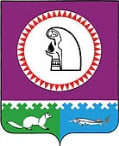 О внесении изменений в постановление администрацииОктябрьского района от 26.11.2018 № 2659В соответствии с решением Думы Октябрьского района от 23.06.2021 № 666                            «О внесении изменений в решение Думы Октябрьского района от 04.12.2020 № 597                              «О бюджете муниципального образования Октябрьский район на 2021 год и плановый период 2022 и 2023 годов», постановлением администрации Октябрьского района от 05.03.2019 № 459 «О муниципальных программах Октябрьского района»:1. Внести в приложение № 1 к постановлению администрации Октябрьского района               от 26.11.2018 № 2659 «Об утверждении муниципальной программы «Жилищно-коммунальный комплекс и городская среда в муниципальном образовании Октябрьский район»» (далее – Программа) следующие изменения:1.1. Строку «Параметры финансового обеспечения муниципальной программы» паспорта Программы изложить в следующей редакции:«                                                                                                                                                             ».1.2. Паспорт программы дополнить строкой следующего содержания:«                                                                                                                                                           ».	1.3. Пункт 2.6 раздела 2 «Механизм реализации муниципальной программы» изложить в следующей редакции:«2.6. В целях реализации муниципальной программы предполагается привлечение личных средств граждан, инвесторов. Реализация отдельных мероприятий программы, имеющих приоритетное значение для жителей муниципального образования, будет осуществляться с учетом мнения населения и возможностью направления на осуществление этих мероприятий не менее пяти процентов расходов местного бюджета, путем проведения процедуры конкурсного отбора проектных заявок.».1.4. Таблицу 2 Программы изложить в новой редакции, согласно приложению.2. Опубликовать постановление в официальном сетевом издании «октвести.ру».3. Контроль за выполнением постановления возложить на заместителя главы Октябрьского района по вопросам строительства, жилищно-коммунального хозяйства, транспорта, связи, начальника Управления жилищно-коммунального хозяйства и строительства администрации Октябрьского района Черепкову Л.С.Глава Октябрьского района							              А.П. КуташоваИсполнитель:Главный специалист отдела по вопросам ЖКХ УЖКХиС администрации Октябрьского района вопросам ЖКХКожухаренко Зоя Сергеевна, тел. 20974СОГЛАСОВАНО:Первый заместитель главы Октябрьского района по правовому обеспечению, управляющий делами администрации Октябрьского района						Н.В. ХромовЗаместитель главы Октябрьского района по вопросам строительства, жилищно-коммунального хозяйства, транспорта, связи, начальник Управления жилищно-коммунального хозяйства и строительства администрации Октябрьского района						Л.С. ЧерепковаЗаместитель главы Октябрьского района по экономике, финансам, председатель Комитетапо управлению муниципальными финансами					Н.Г. КуклинаПредседатель Контрольно-счетной Палаты Октябрьского района                                                                             С.В. ПатрактиноваНачальник Управления экономического развитияадминистрации Октябрьского района					        Е.Н. СтародубцеваЮридический отдел администрации Октябрьского районаСтепень публичности – 1, МНПАРазослать:Куклиной Н.Г. 1 экз. (по эл. почте);КСП Октябрьского района – 1 экз. (по эл. почте);УЭР – 1 экз. (по эл. почте)Главам городских и сельских поселений –  11 экз. (по электронной почте)УЖКХиС администрации Октябрьского района – 1 экз.;Итого: 15 экз. Приложение к постановлению администрации Октябрьского района от «__» ___________ 2021г. № ___«Таблица 2 ».Муниципальное образование Октябрьский районАДМИНИСТРАЦИЯ ОКТЯБРЬСКОГО РАЙОНАПОСТАНОВЛЕНИЕМуниципальное образование Октябрьский районАДМИНИСТРАЦИЯ ОКТЯБРЬСКОГО РАЙОНАПОСТАНОВЛЕНИЕМуниципальное образование Октябрьский районАДМИНИСТРАЦИЯ ОКТЯБРЬСКОГО РАЙОНАПОСТАНОВЛЕНИЕМуниципальное образование Октябрьский районАДМИНИСТРАЦИЯ ОКТЯБРЬСКОГО РАЙОНАПОСТАНОВЛЕНИЕМуниципальное образование Октябрьский районАДМИНИСТРАЦИЯ ОКТЯБРЬСКОГО РАЙОНАПОСТАНОВЛЕНИЕМуниципальное образование Октябрьский районАДМИНИСТРАЦИЯ ОКТЯБРЬСКОГО РАЙОНАПОСТАНОВЛЕНИЕМуниципальное образование Октябрьский районАДМИНИСТРАЦИЯ ОКТЯБРЬСКОГО РАЙОНАПОСТАНОВЛЕНИЕМуниципальное образование Октябрьский районАДМИНИСТРАЦИЯ ОКТЯБРЬСКОГО РАЙОНАПОСТАНОВЛЕНИЕМуниципальное образование Октябрьский районАДМИНИСТРАЦИЯ ОКТЯБРЬСКОГО РАЙОНАПОСТАНОВЛЕНИЕМуниципальное образование Октябрьский районАДМИНИСТРАЦИЯ ОКТЯБРЬСКОГО РАЙОНАПОСТАНОВЛЕНИЕ«»2021г.№пгт. Октябрьскоепгт. Октябрьскоепгт. Октябрьскоепгт. Октябрьскоепгт. Октябрьскоепгт. Октябрьскоепгт. Октябрьскоепгт. Октябрьскоепгт. Октябрьскоепгт. ОктябрьскоеПараметры финансового обеспечения муниципальной программыОбщий объем финансирования Программы на 2019-2030 годы – 1 085 799,23 тыс. рублей, в том числе:2019 год – 172 984,00 тыс.руб.2020 год – 306 129,09 тыс.руб.2021 год – 362 541,45 тыс. руб.2022 год – 180 314,69 тыс. руб.2023 год – 68 004,00 тыс. руб.2024 год - 0,0 тыс. руб.2025 год - 0,0 тыс. руб.2026 - 2030 год – 0,0 тыс. руб.Объем налоговых расходов Октябрьского района (с расшифровкой по годам реализации муниципальной программы)Распределение финансовых ресурсов муниципальной программыРаспределение финансовых ресурсов муниципальной программыРаспределение финансовых ресурсов муниципальной программыРаспределение финансовых ресурсов муниципальной программыРаспределение финансовых ресурсов муниципальной программыРаспределение финансовых ресурсов муниципальной программыРаспределение финансовых ресурсов муниципальной программыРаспределение финансовых ресурсов муниципальной программыРаспределение финансовых ресурсов муниципальной программыРаспределение финансовых ресурсов муниципальной программыРаспределение финансовых ресурсов муниципальной программыРаспределение финансовых ресурсов муниципальной программыРаспределение финансовых ресурсов муниципальной программыРаспределение финансовых ресурсов муниципальной программыРаспределение финансовых ресурсов муниципальной программыРаспределение финансовых ресурсов муниципальной программыРаспределение финансовых ресурсов муниципальной программыРаспределение финансовых ресурсов муниципальной программыРаспределение финансовых ресурсов муниципальной программыРаспределение финансовых ресурсов муниципальной программыРаспределение финансовых ресурсов муниципальной программыРаспределение финансовых ресурсов муниципальной программыРаспределение финансовых ресурсов муниципальной программыРаспределение финансовых ресурсов муниципальной программыРаспределение финансовых ресурсов муниципальной программыРаспределение финансовых ресурсов муниципальной программыРаспределение финансовых ресурсов муниципальной программыРаспределение финансовых ресурсов муниципальной программыРаспределение финансовых ресурсов муниципальной программыРаспределение финансовых ресурсов муниципальной программыРаспределение финансовых ресурсов муниципальной программыРаспределение финансовых ресурсов муниципальной программыРаспределение финансовых ресурсов муниципальной программыномер основного мероприятияОсновные мероприятия муниципальной программы (их связь с целевыми показателями муниципальной программы)Ответственный исполнитель/
соисполнительОтветственный исполнитель/
соисполнительИсточники финансирования                                 Источники финансирования                                 Источники финансирования                                 Источники финансирования                                 Источники финансирования                                 Финансовые затраты на реализацию  (тыс. рублей)Финансовые затраты на реализацию  (тыс. рублей)Финансовые затраты на реализацию  (тыс. рублей)Финансовые затраты на реализацию  (тыс. рублей)Финансовые затраты на реализацию  (тыс. рублей)Финансовые затраты на реализацию  (тыс. рублей)Финансовые затраты на реализацию  (тыс. рублей)Финансовые затраты на реализацию  (тыс. рублей)Финансовые затраты на реализацию  (тыс. рублей)Финансовые затраты на реализацию  (тыс. рублей)Финансовые затраты на реализацию  (тыс. рублей)Финансовые затраты на реализацию  (тыс. рублей)Финансовые затраты на реализацию  (тыс. рублей)Финансовые затраты на реализацию  (тыс. рублей)Финансовые затраты на реализацию  (тыс. рублей)Финансовые затраты на реализацию  (тыс. рублей)Финансовые затраты на реализацию  (тыс. рублей)Финансовые затраты на реализацию  (тыс. рублей)Финансовые затраты на реализацию  (тыс. рублей)Финансовые затраты на реализацию  (тыс. рублей)номер основного мероприятияОсновные мероприятия муниципальной программы (их связь с целевыми показателями муниципальной программы)Ответственный исполнитель/
соисполнительОтветственный исполнитель/
соисполнительИсточники финансирования                                 Источники финансирования                                 Источники финансирования                                 Источники финансирования                                 Источники финансирования                                 ВсегоВсегоВсегоВсегоВ том числеВ том числеВ том числеВ том числеВ том числеВ том числеВ том числеВ том числеВ том числеВ том числеВ том числеВ том числеВ том числеВ том числеВ том числеВ том числеВ том числеВ том числеВ том числеВ том числеВ том числеВ том числеВ том числеВ том численомер основного мероприятияОсновные мероприятия муниципальной программы (их связь с целевыми показателями муниципальной программы)Ответственный исполнитель/
соисполнительОтветственный исполнитель/
соисполнительИсточники финансирования                                 Источники финансирования                                 Источники финансирования                                 Источники финансирования                                 Источники финансирования                                 ВсегоВсегоВсегоВсего20192019202020202020202120212021202120222022202220232023202420242024202420252025202520252026-20302026-20301233444445555667778888999101011111111121212121313Подпрограмма 1. «Создание условий для обеспечения качественными коммунальными услугами»Подпрограмма 1. «Создание условий для обеспечения качественными коммунальными услугами»Подпрограмма 1. «Создание условий для обеспечения качественными коммунальными услугами»Подпрограмма 1. «Создание условий для обеспечения качественными коммунальными услугами»Подпрограмма 1. «Создание условий для обеспечения качественными коммунальными услугами»Подпрограмма 1. «Создание условий для обеспечения качественными коммунальными услугами»Подпрограмма 1. «Создание условий для обеспечения качественными коммунальными услугами»Подпрограмма 1. «Создание условий для обеспечения качественными коммунальными услугами»Подпрограмма 1. «Создание условий для обеспечения качественными коммунальными услугами»Подпрограмма 1. «Создание условий для обеспечения качественными коммунальными услугами»Подпрограмма 1. «Создание условий для обеспечения качественными коммунальными услугами»Подпрограмма 1. «Создание условий для обеспечения качественными коммунальными услугами»Подпрограмма 1. «Создание условий для обеспечения качественными коммунальными услугами»Подпрограмма 1. «Создание условий для обеспечения качественными коммунальными услугами»Подпрограмма 1. «Создание условий для обеспечения качественными коммунальными услугами»Подпрограмма 1. «Создание условий для обеспечения качественными коммунальными услугами»Подпрограмма 1. «Создание условий для обеспечения качественными коммунальными услугами»Подпрограмма 1. «Создание условий для обеспечения качественными коммунальными услугами»Подпрограмма 1. «Создание условий для обеспечения качественными коммунальными услугами»Подпрограмма 1. «Создание условий для обеспечения качественными коммунальными услугами»Подпрограмма 1. «Создание условий для обеспечения качественными коммунальными услугами»Подпрограмма 1. «Создание условий для обеспечения качественными коммунальными услугами»Подпрограмма 1. «Создание условий для обеспечения качественными коммунальными услугами»Подпрограмма 1. «Создание условий для обеспечения качественными коммунальными услугами»Подпрограмма 1. «Создание условий для обеспечения качественными коммунальными услугами»Подпрограмма 1. «Создание условий для обеспечения качественными коммунальными услугами»Подпрограмма 1. «Создание условий для обеспечения качественными коммунальными услугами»Подпрограмма 1. «Создание условий для обеспечения качественными коммунальными услугами»Подпрограмма 1. «Создание условий для обеспечения качественными коммунальными услугами»Подпрограмма 1. «Создание условий для обеспечения качественными коммунальными услугами»Подпрограмма 1. «Создание условий для обеспечения качественными коммунальными услугами»Подпрограмма 1. «Создание условий для обеспечения качественными коммунальными услугами»Подпрограмма 1. «Создание условий для обеспечения качественными коммунальными услугами»Подпрограмма 1. «Создание условий для обеспечения качественными коммунальными услугами»Подпрограмма 1. «Создание условий для обеспечения качественными коммунальными услугами»Подпрограмма 1. «Создание условий для обеспечения качественными коммунальными услугами»Подпрограмма 1. «Создание условий для обеспечения качественными коммунальными услугами»1.Основное мероприятие  «Реализация мероприятий обеспечения качественными коммунальными услугами»УЖКХиС администрации Октябрьского района Администрации городских и сельских поселений          УЖКХиС администрации Октябрьского района Администрации городских и сельских поселений          ВсегоВсегоВсегоВсегоВсего525 861,29525 861,29525 861,29525 861,2946 133,7046 133,70156 396,26156 396,26156 396,26265 637,33265 637,33265 637,3345 841,345 841,345 841,345 841,311 852,7011 852,7011 852,7011 852,7011 852,700,00,00,00,00,00,00,01.Основное мероприятие  «Реализация мероприятий обеспечения качественными коммунальными услугами»УЖКХиС администрации Октябрьского района Администрации городских и сельских поселений          УЖКХиС администрации Октябрьского района Администрации городских и сельских поселений          Федеральный бюджетФедеральный бюджетФедеральный бюджетФедеральный бюджетФедеральный бюджет0,000,000,000,000,000,000,000,000,000,000,000,000,000,000,000,000,000,000,000,000,000,00,00,00,00,00,00,01.Основное мероприятие  «Реализация мероприятий обеспечения качественными коммунальными услугами»УЖКХиС администрации Октябрьского района Администрации городских и сельских поселений          УЖКХиС администрации Октябрьского района Администрации городских и сельских поселений          Бюджет автономного округаБюджет автономного округаБюджет автономного округаБюджет автономного округаБюджет автономного округа348 982,00348 982,00348 982,00348 982,0038 363,5038 363,5094 415,0094 415,0094 415,00194 697,90194 697,90194 697,9013 130,813 130,813 130,813 130,88 374,88 374,88 374,88 374,88 374,80,00,00,00,00,00,00,01.Основное мероприятие  «Реализация мероприятий обеспечения качественными коммунальными услугами»УЖКХиС администрации Октябрьского района Администрации городских и сельских поселений          УЖКХиС администрации Октябрьского района Администрации городских и сельских поселений          Местный бюджетМестный бюджетМестный бюджетМестный бюджетМестный бюджет176 879,28176 879,28176 879,28176 879,287 770,207 770,2061 981,2661 981,2661 981,2670 939,4370 939,4370 939,4332 710,4932 710,4932 710,4932 710,493 477,93 477,93 477,93 477,93 477,90,00,00,00,00,00,00,01.Основное мероприятие  «Реализация мероприятий обеспечения качественными коммунальными услугами»УЖКХиС администрации Октябрьского района Администрации городских и сельских поселений          УЖКХиС администрации Октябрьского района Администрации городских и сельских поселений          Иные источники финансированияИные источники финансированияИные источники финансированияИные источники финансированияИные источники финансирования0,000,000,000,000,000,000,000,000,000,000,000,000,000,000,000,000,000,000,000,000,000,00,00,00,00,00,00,0Расходы на реализацию полномочий в сфере жилищно-коммунального комплекса (1,2,3,5,6, 7)УЖКХиС администрации Октябрьского района Администрации городских и сельских поселений      УЖКХиС администрации Октябрьского района Администрации городских и сельских поселений      ВсегоВсегоВсегоВсегоВсего153 061,26153 061,26153 061,26153 061,2644 638,8044 638,8044 065,4144 065,4144 065,4146 637,3346 637,3346 637,3315 448,015 448,015 448,015 448,09 852,79 852,79 852,79 852,79 852,70,00,00,00,00,00,00,0Расходы на реализацию полномочий в сфере жилищно-коммунального комплекса (1,2,3,5,6, 7)УЖКХиС администрации Октябрьского района Администрации городских и сельских поселений      УЖКХиС администрации Октябрьского района Администрации городских и сельских поселений      Федеральный бюджетФедеральный бюджетФедеральный бюджетФедеральный бюджетФедеральный бюджет0,000,000,000,000,000,000,000,000,000,000,000,000,000,000,000,000,000,000,000,000,000,00,00,00,00,00,00,0Расходы на реализацию полномочий в сфере жилищно-коммунального комплекса (1,2,3,5,6, 7)УЖКХиС администрации Октябрьского района Администрации городских и сельских поселений      УЖКХиС администрации Октябрьского района Администрации городских и сельских поселений      Бюджет автономного округаБюджет автономного округаБюджет автономного округаБюджет автономного округаБюджет автономного округа129 327,7129 327,7129 327,7129 327,738 363,5038 363,5036 260,7036 260,7036 260,7033 197,933 197,933 197,913 130,813 130,813 130,813 130,88 374,88 374,88 374,88 374,88 374,80,00,00,00,00,00,00,0Расходы на реализацию полномочий в сфере жилищно-коммунального комплекса (1,2,3,5,6, 7)УЖКХиС администрации Октябрьского района Администрации городских и сельских поселений      УЖКХиС администрации Октябрьского района Администрации городских и сельских поселений      Местный бюджетМестный бюджетМестный бюджетМестный бюджетМестный бюджет23 733,5623 733,5623 733,5623 733,566 275,306 275,307 804,717 804,717 804,7113 439,4313 439,4313 439,432 317,22 317,22 317,22 317,21 477,91 477,91 477,91 477,91 477,90,00,00,00,00,00,00,0Расходы на реализацию полномочий в сфере жилищно-коммунального комплекса (1,2,3,5,6, 7)УЖКХиС администрации Октябрьского района Администрации городских и сельских поселений      УЖКХиС администрации Октябрьского района Администрации городских и сельских поселений      Иные источники финансированияИные источники финансированияИные источники финансированияИные источники финансированияИные источники финансирования0,000,000,000,000,000,000,000,000,000,000,000,000,000,000,000,000,000,000,000,000,000,00,00,00,00,00,00,01.1УЖКХиС администрации Октябрьского районаУЖКХиС администрации Октябрьского районаВсегоВсегоВсегоВсегоВсего63 256,4663 256,4663 256,4663 256,4614 886,9014 886,906 199,106 199,106 199,1024 450,7424 450,7424 450,7415 448,015 448,015 448,015 448,09 852,79 852,79 852,79 852,79 852,70,00,00,00,00,00,00,01.1УЖКХиС администрации Октябрьского районаУЖКХиС администрации Октябрьского районаФедеральный бюджетФедеральный бюджетФедеральный бюджетФедеральный бюджетФедеральный бюджет0,000,000,000,000,000,000,000,000,000,000,000,000,000,000,000,000,000,000,000,000,000,00,00,00,00,00,00,01.1УЖКХиС администрации Октябрьского районаУЖКХиС администрации Октябрьского районаБюджет автономного округаБюджет автономного округаБюджет автономного округаБюджет автономного округаБюджет автономного округа52 503,5752 503,5752 503,5752 503,5712 570,1012 570,104 088,574 088,574 088,5714 339,3014 339,3014 339,3013 130,813 130,813 130,813 130,88 374,88 374,88 374,88 374,88 374,80,00,00,00,00,00,00,01.1УЖКХиС администрации Октябрьского районаУЖКХиС администрации Октябрьского районаМестный бюджетМестный бюджетМестный бюджетМестный бюджетМестный бюджет10 752,8910 752,8910 752,8910 752,892 316,802 316,802 110,532 110,532 110,5310 111,4410 111,4410 111,442 317,22 317,22 317,22 317,21 477,91 477,91 477,91 477,91 477,90,00,00,00,00,00,00,01.1УЖКХиС администрации Октябрьского районаУЖКХиС администрации Октябрьского районаИные источники финансированияИные источники финансированияИные источники финансированияИные источники финансированияИные источники финансирования0,000,000,000,000,000,000,000,000,000,000,000,000,000,000,000,000,000,000,000,000,000,00,00,00,00,00,00,01.1Администрация городского поселения ПриобьеАдминистрация городского поселения ПриобьеВсегоВсегоВсегоВсегоВсего11 090,5311 090,5311 090,5311 090,534 311,404 311,406 779,136 779,136 779,130,000,000,000,000,000,000,000,000,000,000,000,000,00,00,00,00,00,00,01.1Администрация городского поселения ПриобьеАдминистрация городского поселения ПриобьеФедеральный бюджетФедеральный бюджетФедеральный бюджетФедеральный бюджетФедеральный бюджет0,000,000,000,000,000,000,000,000,000,000,000,000,000,000,000,000,000,000,000,000,000,00,00,00,00,00,00,01.1Администрация городского поселения ПриобьеАдминистрация городского поселения ПриобьеБюджет автономного округаБюджет автономного округаБюджет автономного округаБюджет автономного округаБюджет автономного округа9 040,869 040,869 040,869 040,863 278,603 278,605 762,265 762,265 762,260,000,000,000,000,000,000,000,000,000,000,000,000,00,00,00,00,00,00,01.1Администрация городского поселения ПриобьеАдминистрация городского поселения ПриобьеМестный бюджетМестный бюджетМестный бюджетМестный бюджетМестный бюджет2 049,672 049,672 049,672 049,671 032,801 032,801 016,871 016,871 016,870,000,000,000,000,000,000,000,000,000,000,000,000,00,00,00,00,00,00,01.1Администрация городского поселения ПриобьеАдминистрация городского поселения ПриобьеИные источники финансированияИные источники финансированияИные источники финансированияИные источники финансированияИные источники финансирования0,000,000,000,000,000,000,000,000,000,000,000,000,000,000,000,000,000,000,000,000,000,00,00,00,00,00,00,01.1Администрация городского поселения ТалинкаАдминистрация городского поселения ТалинкаВсегоВсегоВсегоВсегоВсего22 154,1122 154,1122 154,1122 154,119 631,909 631,9012 522,2112 522,2112 522,210,000,000,000,000,000,000,000,000,000,000,000,000,00,00,00,00,00,00,01.1Администрация городского поселения ТалинкаАдминистрация городского поселения ТалинкаФедеральный бюджетФедеральный бюджетФедеральный бюджетФедеральный бюджетФедеральный бюджет0,000,000,000,000,000,000,000,000,000,000,000,000,000,000,000,000,000,000,000,000,000,00,00,00,00,00,00,01.1Администрация городского поселения ТалинкаАдминистрация городского поселения ТалинкаБюджет автономного округаБюджет автономного округаБюджет автономного округаБюджет автономного округаБюджет автономного округа19 312,6819 312,6819 312,6819 312,688 668,808 668,8010 643,8810 643,8810 643,880,000,000,000,000,000,000,000,000,000,000,000,000,00,00,00,00,00,00,01.1Администрация городского поселения ТалинкаАдминистрация городского поселения ТалинкаМестный бюджетМестный бюджетМестный бюджетМестный бюджетМестный бюджет2 841,432 841,432 841,432 841,43963,10963,101 878,331 878,331 878,330,000,000,000,000,000,000,000,000,000,000,000,000,00,00,00,00,00,00,01.1Администрация городского поселения ТалинкаАдминистрация городского поселения ТалинкаИные источники финансированияИные источники финансированияИные источники финансированияИные источники финансированияИные источники финансирования0,000,000,000,000,000,000,000,000,000,000,000,000,000,000,000,000,000,000,000,000,000,00,00,00,00,00,00,01.1Администрация городского поселения АндраАдминистрация городского поселения АндраВсегоВсегоВсегоВсегоВсего5 629,675 629,675 629,675 629,672 674,702 674,702 954,972 954,972 954,970,000,000,000,000,000,000,000,000,000,000,000,000,00,00,00,00,00,00,01.1Администрация городского поселения АндраАдминистрация городского поселения АндраФедеральный бюджетФедеральный бюджетФедеральный бюджетФедеральный бюджетФедеральный бюджет0,000,000,000,000,000,000,000,000,000,000,000,000,000,000,000,000,000,000,000,000,000,00,00,00,00,00,00,01.1Администрация городского поселения АндраАдминистрация городского поселения АндраБюджет автономного округаБюджет автономного округаБюджет автономного округаБюджет автономного округаБюджет автономного округа4 904,694 904,694 904,694 904,692 407,202 407,202 497,492 497,492 497,490,000,000,000,000,000,000,000,000,000,000,000,000,00,00,00,00,00,00,01.1Администрация городского поселения АндраАдминистрация городского поселения АндраМестный бюджетМестный бюджетМестный бюджетМестный бюджетМестный бюджет724,98724,98724,98724,98267,50267,50457,48457,48457,480,000,000,000,000,000,000,000,000,000,000,000,000,00,00,00,00,00,00,01.1Администрация городского поселения АндраАдминистрация городского поселения АндраИные источники финансированияИные источники финансированияИные источники финансированияИные источники финансированияИные источники финансирования0,000,000,000,000,000,000,000,000,000,000,000,000,000,000,000,000,000,000,000,000,000,00,00,00,00,00,00,01.1Администрация сельского поселения ПерегребноеАдминистрация сельского поселения ПерегребноеВсегоВсегоВсегоВсегоВсего12 554,9612 554,9612 554,9612 554,960,000,000,000,000,000,000,000,000,000,000,000,000,000,000,000,000,000,00,00,00,00,00,00,01.1Администрация сельского поселения ПерегребноеАдминистрация сельского поселения ПерегребноеФедеральный бюджетФедеральный бюджетФедеральный бюджетФедеральный бюджетФедеральный бюджет0,000,000,000,000,000,000,000,000,000,000,000,000,000,000,000,000,000,000,000,000,000,00,00,00,00,00,00,01.1Администрация сельского поселения ПерегребноеАдминистрация сельского поселения ПерегребноеБюджет автономного округаБюджет автономного округаБюджет автономного округаБюджет автономного округаБюджет автономного округа10 671,7210 671,7210 671,7210 671,720,000,000,000,000,000,000,000,000,000,000,000,000,000,000,000,000,000,00,00,00,00,00,00,01.1Администрация сельского поселения ПерегребноеАдминистрация сельского поселения ПерегребноеМестный бюджетМестный бюджетМестный бюджетМестный бюджетМестный бюджет1 883,241 883,241 883,241 883,240,000,000,000,000,000,000,000,000,000,000,000,000,000,000,000,000,000,00,00,00,00,00,00,01.1Администрация сельского поселения ПерегребноеАдминистрация сельского поселения ПерегребноеИные источники финансированияИные источники финансированияИные источники финансированияИные источники финансированияИные источники финансирования0,000,000,000,000,000,000,000,000,000,000,000,000,000,000,000,000,000,000,000,000,000,00,00,00,00,00,00,01.1Администрация сельского поселения КаменноеАдминистрация сельского поселения КаменноеВсегоВсегоВсегоВсегоВсего6 488,516 488,516 488,516 488,510,000,006 488,516 488,516 488,510,000,000,000,000,000,000,000,000,000,000,000,000,00,00,00,00,00,00,01.1Администрация сельского поселения КаменноеАдминистрация сельского поселения КаменноеФедеральный бюджетФедеральный бюджетФедеральный бюджетФедеральный бюджетФедеральный бюджет0,000,000,000,000,000,000,000,000,000,000,000,000,000,000,000,000,000,000,000,000,000,00,00,00,00,00,00,01.1Администрация сельского поселения КаменноеАдминистрация сельского поселения КаменноеБюджет автономного округаБюджет автономного округаБюджет автономного округаБюджет автономного округаБюджет автономного округа5 515,235 515,235 515,235 515,230,000,005 515,235 515,235 515,230,000,000,000,000,000,000,000,000,000,000,000,000,00,00,00,00,00,00,01.1Администрация сельского поселения КаменноеАдминистрация сельского поселения КаменноеМестный бюджетМестный бюджетМестный бюджетМестный бюджетМестный бюджет973,28973,28973,28973,280,000,00973,28973,28973,280,000,000,000,000,000,000,000,000,000,000,000,000,00,00,00,00,00,00,01.1Администрация сельского поселения КаменноеАдминистрация сельского поселения КаменноеИные источники финансированияИные источники финансированияИные источники финансированияИные источники финансированияИные источники финансирования0,000,000,000,000,000,000,000,000,000,000,000,000,000,000,000,000,000,000,000,000,000,00,00,00,00,00,00,01.1Администрация сельского поселения УнъюганАдминистрация сельского поселения УнъюганВсегоВсегоВсегоВсегоВсего36 713,6936 713,6936 713,6936 713,698 969,908 969,905 557,205 557,205 557,2022 186,5922 186,5922 186,590,000,000,000,000,000,000,000,000,000,00,00,00,00,00,00,01.1Администрация сельского поселения УнъюганАдминистрация сельского поселения УнъюганФедеральный бюджетФедеральный бюджетФедеральный бюджетФедеральный бюджетФедеральный бюджет0,000,000,000,000,000,000,000,000,000,000,000,000,000,000,000,000,000,000,000,000,000,00,00,00,00,00,00,01.1Администрация сельского поселения УнъюганАдминистрация сельского поселения УнъюганБюджет автономного округаБюджет автономного округаБюджет автономного округаБюджет автономного округаБюджет автономного округа31 655,1231 655,1231 655,1231 655,128 072,908 072,904 723,624 723,624 723,6218 858,6018 858,6018 858,600,000,000,000,000,000,000,000,000,000,00,00,00,00,00,00,01.1Администрация сельского поселения УнъюганАдминистрация сельского поселения УнъюганМестный бюджетМестный бюджетМестный бюджетМестный бюджетМестный бюджет5 058,575 058,575 058,575 058,57897,00897,00833,58833,58833,583 327,993 327,993 327,990,000,000,000,000,000,000,000,000,000,00,00,00,00,00,00,01.1Администрация сельского поселения УнъюганАдминистрация сельского поселения УнъюганИные источники финансированияИные источники финансированияИные источники финансированияИные источники финансированияИные источники финансирования0,000,000,000,000,000,000,000,000,000,000,000,000,000,000,000,000,000,000,000,000,000,00,00,00,00,00,00,01.1Администрация сельского поселения ШеркалыАдминистрация сельского поселения ШеркалыВсегоВсегоВсегоВсегоВсего3 739,903 739,903 739,903 739,903 739,903 739,900,000,000,000,000,000,000,000,000,000,000,000,000,000,000,000,00,00,00,00,00,00,01.1Администрация сельского поселения ШеркалыАдминистрация сельского поселения ШеркалыФедеральный бюджетФедеральный бюджетФедеральный бюджетФедеральный бюджетФедеральный бюджет0,000,000,000,000,000,000,000,000,000,000,000,000,000,000,000,000,000,000,000,000,000,00,00,00,00,00,00,01.1Администрация сельского поселения ШеркалыАдминистрация сельского поселения ШеркалыБюджет автономного округаБюджет автономного округаБюджет автономного округаБюджет автономного округаБюджет автономного округа3 365,903 365,903 365,903 365,903 365,903 365,900,000,000,000,000,000,000,000,000,000,000,000,000,000,000,000,00,00,00,00,00,00,01.1Администрация сельского поселения ШеркалыАдминистрация сельского поселения ШеркалыМестный бюджетМестный бюджетМестный бюджетМестный бюджетМестный бюджет374,00374,00374,00374,00374,00374,000,000,000,000,000,000,000,000,000,000,000,000,000,000,000,000,00,00,00,00,00,00,01.1Администрация сельского поселения ШеркалыАдминистрация сельского поселения ШеркалыИные источники финансированияИные источники финансированияИные источники финансированияИные источники финансированияИные источники финансирования0,000,000,000,000,000,000,000,000,000,000,000,000,000,000,000,000,000,000,000,000,000,00,00,00,00,00,00,01.1Администрация сельского поселения СергиноАдминистрация сельского поселения СергиноВсего Всего Всего Всего Всего 3 564,293 564,293 564,293 564,290,000,003 564,293 564,293 564,290,000,000,000,000,000,000,000,000,000,000,000,000,00,00,00,00,00,00,01.1Администрация сельского поселения СергиноАдминистрация сельского поселения СергиноФедеральный бюджетФедеральный бюджетФедеральный бюджетФедеральный бюджетФедеральный бюджет0,000,000,000,000,000,000,000,000,000,000,000,000,000,000,000,000,000,000,000,000,000,00,00,00,00,00,00,01.1Администрация сельского поселения СергиноАдминистрация сельского поселения СергиноБюджет автономного округаБюджет автономного округаБюджет автономного округаБюджет автономного округаБюджет автономного округа3 029,653 029,653 029,653 029,650,000,003 029,653 029,653 029,650,000,000,000,000,000,000,000,000,000,000,000,000,00,00,00,00,00,00,01.1Администрация сельского поселения СергиноАдминистрация сельского поселения СергиноМестный бюджетМестный бюджетМестный бюджетМестный бюджетМестный бюджет534,64534,64534,64534,640,000,00534,64534,64534,640,000,000,000,000,000,000,000,000,000,000,000,000,00,00,00,00,00,00,01.1Администрация сельского поселения СергиноАдминистрация сельского поселения СергиноИные источники финансированияИные источники финансированияИные источники финансированияИные источники финансированияИные источники финансирования0,000,000,000,000,000,000,000,000,000,000,000,000,000,000,000,000,000,000,000,000,000,00,00,00,00,00,00,01.1Администрация сельского поселения КарымкарыАдминистрация сельского поселения КарымкарыВсего Всего Всего Всего Всего 424,10424,10424,10424,10424,10424,100,000,000,000,000,000,000,000,000,000,000,000,000,000,000,000,00,00,00,00,00,00,01.1Администрация сельского поселения КарымкарыАдминистрация сельского поселения КарымкарыФедеральный бюджетФедеральный бюджетФедеральный бюджетФедеральный бюджетФедеральный бюджет0,000,000,000,000,000,000,000,000,000,000,000,000,000,000,000,000,000,000,000,000,000,00,00,00,00,00,00,01.1Администрация сельского поселения КарымкарыАдминистрация сельского поселения КарымкарыБюджет автономного округаБюджет автономного округаБюджет автономного округаБюджет автономного округаБюджет автономного округа0,000,000,000,000,000,000,000,000,000,000,000,000,000,000,000,000,000,000,000,000,000,00,00,00,00,00,00,01.1Администрация сельского поселения КарымкарыАдминистрация сельского поселения КарымкарыМестный бюджетМестный бюджетМестный бюджетМестный бюджетМестный бюджет424,10424,10424,10424,10424,10424,100,000,000,000,000,000,000,000,000,000,000,000,000,000,000,000,00,00,00,00,00,00,01.1Администрация сельского поселения КарымкарыАдминистрация сельского поселения КарымкарыИные источники финансированияИные источники финансированияИные источники финансированияИные источники финансированияИные источники финансирования0,000,000,000,000,000,000,000,000,000,000,000,000,000,000,000,000,000,000,000,000,000,00,00,00,00,00,00,01.2.Капитальные вложения в объекты государственной (муниципальной) собственности(1,2,3,4,5,6, 7)УЖКХиС администрации Октябрьского районаАдминистрация городского поселения ТалинкаУЖКХиС администрации Октябрьского районаАдминистрация городского поселения ТалинкаВсегоВсегоВсегоВсегоВсего187 009,38187 009,38187 009,38187 009,380,000,00109 035,11109 035,11109 035,1142 000,0042 000,0042 000,0028 393,2928 393,2928 393,2928 393,290,000,000,000,000,000,00,00,00,00,00,00,01.2.Капитальные вложения в объекты государственной (муниципальной) собственности(1,2,3,4,5,6, 7)УЖКХиС администрации Октябрьского районаАдминистрация городского поселения ТалинкаУЖКХиС администрации Октябрьского районаАдминистрация городского поселения ТалинкаФедеральный бюджетФедеральный бюджетФедеральный бюджетФедеральный бюджетФедеральный бюджет0,000,000,000,000,000,000,000,000,000,000,000,000,000,000,000,000,000,000,000,000,000,00,00,00,00,00,00,01.2.Капитальные вложения в объекты государственной (муниципальной) собственности(1,2,3,4,5,6, 7)УЖКХиС администрации Октябрьского районаАдминистрация городского поселения ТалинкаУЖКХиС администрации Октябрьского районаАдминистрация городского поселения ТалинкаБюджет автономного округаБюджет автономного округаБюджет автономного округаБюджет автономного округаБюджет автономного округа58 154,3058 154,3058 154,3058 154,300,000,0058 154,3058 154,3058 154,300,000,000,000,000,000,000,000,000,000,000,000,000,00,00,00,00,00,00,01.2.Капитальные вложения в объекты государственной (муниципальной) собственности(1,2,3,4,5,6, 7)УЖКХиС администрации Октябрьского районаАдминистрация городского поселения ТалинкаУЖКХиС администрации Октябрьского районаАдминистрация городского поселения ТалинкаМестный бюджетМестный бюджетМестный бюджетМестный бюджетМестный бюджет128 855,08128 855,08128 855,08128 855,080,000,0050 880,8150 880,8150 880,8142 000,0042 000,0042 000,0028 393,2928 393,2928 393,2928 393,290,000,000,000,000,000,00,00,00,00,00,00,01.2.Капитальные вложения в объекты государственной (муниципальной) собственности(1,2,3,4,5,6, 7)УЖКХиС администрации Октябрьского районаАдминистрация городского поселения ТалинкаУЖКХиС администрации Октябрьского районаАдминистрация городского поселения ТалинкаИные источники финансированияИные источники финансированияИные источники финансированияИные источники финансированияИные источники финансирования0,000,000,000,000,000,000,000,000,000,000,000,000,000,000,000,000,000,000,000,000,000,00,00,00,00,00,00,01.2.1.Строительство водопровода в п. Большие Леуши Октябрьского районаУЖКХиС администрации Октябрьского районаУЖКХиС администрации Октябрьского районаВсегоВсегоВсегоВсегоВсего61 260,4261 260,4261 260,4261 260,420,000,0061 260,4261 260,4261 260,420,000,000,000,000,000,000,000,000,000,000,000,000,00,00,00,00,00,00,01.2.1.Строительство водопровода в п. Большие Леуши Октябрьского районаУЖКХиС администрации Октябрьского районаУЖКХиС администрации Октябрьского районаФедеральный бюджетФедеральный бюджетФедеральный бюджетФедеральный бюджетФедеральный бюджет0,000,000,000,000,000,000,000,000,000,000,000,000,000,000,000,000,000,000,000,000,000,00,00,00,00,00,00,01.2.1.Строительство водопровода в п. Большие Леуши Октябрьского районаУЖКХиС администрации Октябрьского районаУЖКХиС администрации Октябрьского районаБюджет автономного округаБюджет автономного округаБюджет автономного округаБюджет автономного округаБюджет автономного округа58 154,3058 154,3058 154,3058 154,300,000,0058 154,3058 154,3058 154,300,000,000,000,000,000,000,000,000,000,000,000,000,00,00,00,00,00,00,01.2.1.Строительство водопровода в п. Большие Леуши Октябрьского районаУЖКХиС администрации Октябрьского районаУЖКХиС администрации Октябрьского районаМестный бюджетМестный бюджетМестный бюджетМестный бюджетМестный бюджет3 106,123 106,123 106,123 106,120,000,003 106,123 106,123 106,120,000,000,000,000,000,000,000,000,000,000,000,000,00,00,00,00,00,00,01.2.1.Строительство водопровода в п. Большие Леуши Октябрьского районаУЖКХиС администрации Октябрьского районаУЖКХиС администрации Октябрьского районаИные источники финансированияИные источники финансированияИные источники финансированияИные источники финансированияИные источники финансирования0,000,000,000,000,000,000,000,000,000,000,000,000,000,000,000,000,000,000,000,000,000,00,00,00,00,00,00,01.2.2.Строительство участка сетей тепловодоснабжения по ул. Бичинева от котельной № 2 (ул. Сенькина, 46б), в районе жилого дома по ул. Шмигельского, 9 в пгт. ОктябрьскоеУЖКХиС администрации Октябрьского районаУЖКХиС администрации Октябрьского районаВсегоВсегоВсегоВсегоВсего5 774,695 774,695 774,695 774,690,000,005 774,695 774,695 774,690,000,000,000,000,000,000,000,000,000,000,000,000,00,00,00,00,00,00,01.2.2.Строительство участка сетей тепловодоснабжения по ул. Бичинева от котельной № 2 (ул. Сенькина, 46б), в районе жилого дома по ул. Шмигельского, 9 в пгт. ОктябрьскоеУЖКХиС администрации Октябрьского районаУЖКХиС администрации Октябрьского районаФедеральный бюджетФедеральный бюджетФедеральный бюджетФедеральный бюджетФедеральный бюджет0,000,000,000,000,000,000,000,000,000,000,000,000,000,000,000,000,000,000,000,000,000,00,00,00,00,00,00,01.2.2.Строительство участка сетей тепловодоснабжения по ул. Бичинева от котельной № 2 (ул. Сенькина, 46б), в районе жилого дома по ул. Шмигельского, 9 в пгт. ОктябрьскоеУЖКХиС администрации Октябрьского районаУЖКХиС администрации Октябрьского районаБюджет автономного округаБюджет автономного округаБюджет автономного округаБюджет автономного округаБюджет автономного округа0,000,000,000,000,000,000,000,000,000,000,000,000,000,000,000,000,000,000,000,000,000,00,00,00,00,00,00,01.2.2.Строительство участка сетей тепловодоснабжения по ул. Бичинева от котельной № 2 (ул. Сенькина, 46б), в районе жилого дома по ул. Шмигельского, 9 в пгт. ОктябрьскоеУЖКХиС администрации Октябрьского районаУЖКХиС администрации Октябрьского районаМестный бюджетМестный бюджетМестный бюджетМестный бюджетМестный бюджет5 774,695 774,695 774,695 774,690,000,005 774,695 774,695 774,690,000,000,000,000,000,000,000,000,000,000,000,000,00,00,00,00,00,00,01.2.2.Строительство участка сетей тепловодоснабжения по ул. Бичинева от котельной № 2 (ул. Сенькина, 46б), в районе жилого дома по ул. Шмигельского, 9 в пгт. ОктябрьскоеУЖКХиС администрации Октябрьского районаУЖКХиС администрации Октябрьского районаИные источники финансированияИные источники финансированияИные источники финансированияИные источники финансированияИные источники финансирования0,000,000,000,000,000,000,000,000,000,000,000,000,000,000,000,000,000,000,000,000,000,00,00,00,00,00,00,01.2.3.Разработка ПСД и строительство котельной в пгт. Талинка, ул. Молодежная 5УЖКХиС администрации Октябрьского районаУЖКХиС администрации Октябрьского районаВсегоВсегоВсегоВсегоВсего43 017,1043 017,1043 017,1043 017,100,000,000,000,000,0041 301,0941 301,0941 301,090,000,000,000,000,000,000,000,000,000,00,00,00,00,00,00,01.2.3.Разработка ПСД и строительство котельной в пгт. Талинка, ул. Молодежная 5УЖКХиС администрации Октябрьского районаУЖКХиС администрации Октябрьского районаФедеральный бюджетФедеральный бюджетФедеральный бюджетФедеральный бюджетФедеральный бюджет0,000,000,000,000,000,000,000,000,000,000,000,000,000,000,000,000,000,000,000,000,000,00,00,00,00,00,00,01.2.3.Разработка ПСД и строительство котельной в пгт. Талинка, ул. Молодежная 5УЖКХиС администрации Октябрьского районаУЖКХиС администрации Октябрьского районаБюджет автономного округаБюджет автономного округаБюджет автономного округаБюджет автономного округаБюджет автономного округа0,000,000,000,000,000,000,000,000,000,000,000,000,000,000,000,000,000,000,000,000,000,00,00,00,00,00,00,01.2.3.Разработка ПСД и строительство котельной в пгт. Талинка, ул. Молодежная 5УЖКХиС администрации Октябрьского районаУЖКХиС администрации Октябрьского районаМестный бюджетМестный бюджетМестный бюджетМестный бюджетМестный бюджет43 017,1043 017,1043 017,1043 017,100,000,000,000,000,0041 301,0941 301,0941 301,090,000,000,000,000,000,000,000,000,000,00,00,00,00,00,00,01.2.3.Разработка ПСД и строительство котельной в пгт. Талинка, ул. Молодежная 5УЖКХиС администрации Октябрьского районаУЖКХиС администрации Октябрьского районаИные источники финансированияИные источники финансированияИные источники финансированияИные источники финансированияИные источники финансирования0,000,000,000,000,000,000,000,000,000,000,000,000,000,000,000,000,000,000,000,000,000,00,00,00,00,00,00,01.2.3.Разработка ПСД и строительство котельной в пгт. Талинка, ул. Молодежная 5Администрация городского поселения ТалинкаАдминистрация городского поселения ТалинкаВсегоВсегоВсегоВсегоВсего698,91698,91698,91698,910,000,001 716,011 716,011 716,01698,91698,91698,910,000,000,000,000,000,000,000,000,000,000,000,000,000,000,000,001.2.3.Разработка ПСД и строительство котельной в пгт. Талинка, ул. Молодежная 5Администрация городского поселения ТалинкаАдминистрация городского поселения ТалинкаФедеральный бюджетФедеральный бюджетФедеральный бюджетФедеральный бюджетФедеральный бюджет0,000,000,000,000,000,000,000,000,000,000,000,000,000,000,000,000,000,000,000,000,000,000,000,000,000,000,000,001.2.3.Разработка ПСД и строительство котельной в пгт. Талинка, ул. Молодежная 5Администрация городского поселения ТалинкаАдминистрация городского поселения ТалинкаБюджет автономного округаБюджет автономного округаБюджет автономного округаБюджет автономного округаБюджет автономного округа0,000,000,000,000,000,000,000,000,000,000,000,000,000,000,000,000,000,000,000,000,000,000,000,000,000,000,000,001.2.3.Разработка ПСД и строительство котельной в пгт. Талинка, ул. Молодежная 5Администрация городского поселения ТалинкаАдминистрация городского поселения ТалинкаМестный бюджетМестный бюджетМестный бюджетМестный бюджетМестный бюджет698,91698,91698,91698,910,000,001 716,011 716,011 716,01698,91698,91698,910,000,000,000,000,000,000,000,000,000,000,000,000,000,000,000,001.2.3.Разработка ПСД и строительство котельной в пгт. Талинка, ул. Молодежная 5Администрация городского поселения ТалинкаАдминистрация городского поселения ТалинкаИные источники финансированияИные источники финансированияИные источники финансированияИные источники финансированияИные источники финансирования0,000,000,000,000,000,000,000,000,000,000,000,000,000,000,000,000,000,000,000,000,000,000,000,000,000,000,000,001.3Региональный проект «Чистая вода»(4)УЖКХиС администрации Октябрьского районаУЖКХиС администрации Октябрьского районаВсегоВсегоВсегоВсегоВсего250 000,00250 000,00250 000,00250 000,000,000,000,000,000,00170 000,00170 000,00170 000,0080 000,0080 000,0080 000,0080 000,000,000,000,000,000,000,00,00,00,00,00,00,01.3Региональный проект «Чистая вода»(4)УЖКХиС администрации Октябрьского районаУЖКХиС администрации Октябрьского районаФедеральный бюджетФедеральный бюджетФедеральный бюджетФедеральный бюджетФедеральный бюджет0,000,000,000,000,000,000,000,000,000,000,000,000,000,000,000,000,000,000,000,000,000,00,00,00,00,00,00,01.3Региональный проект «Чистая вода»(4)УЖКХиС администрации Октябрьского районаУЖКХиС администрации Октябрьского районаБюджет автономного округаБюджет автономного округаБюджет автономного округаБюджет автономного округаБюджет автономного округа237 500,00237 500,00237 500,00237 500,000,000,000,000,000,00161 500,00161 500,00161 500,0076 000,0076 000,0076 000,0076 000,000,000,000,000,000,000,00,00,00,00,00,00,01.3Региональный проект «Чистая вода»(4)УЖКХиС администрации Октябрьского районаУЖКХиС администрации Октябрьского районаМестный бюджетМестный бюджетМестный бюджетМестный бюджетМестный бюджет12 500,0012 500,0012 500,0012 500,000,000,000,000,000,008 500,008 500,008 500,004 000,004 000,004 000,004 000,000,000,000,000,000,000,00,00,00,00,00,00,01.3Региональный проект «Чистая вода»(4)УЖКХиС администрации Октябрьского районаУЖКХиС администрации Октябрьского районаИные источники финансированияИные источники финансированияИные источники финансированияИные источники финансированияИные источники финансирования0,000,000,000,000,000,000,000,000,000,000,000,000,000,000,000,000,000,000,000,000,000,00,00,00,00,00,00,01.4Содержание резервов материальных ресурсов (запасов) для предупреждения, ликвидации чрезвычайных ситуаций (8)УЖКХиС администрации Октябрьского района Администрации городских и сельских поселенийУЖКХиС администрации Октябрьского района Администрации городских и сельских поселенийВсегоВсегоВсегоВсегоВсего15 790,6415 790,6415 790,6415 790,641 494,901 494,903 295,743 295,743 295,747 000,007 000,007 000,002 000,002 000,002 000,002 000,002 000,002 000,002 000,002 000,002 000,000,00,00,00,00,00,00,01.4Содержание резервов материальных ресурсов (запасов) для предупреждения, ликвидации чрезвычайных ситуаций (8)УЖКХиС администрации Октябрьского района Администрации городских и сельских поселенийУЖКХиС администрации Октябрьского района Администрации городских и сельских поселенийФедеральный бюджетФедеральный бюджетФедеральный бюджетФедеральный бюджетФедеральный бюджет0,000,000,000,000,000,000,000,000,000,000,000,000,000,000,000,000,000,000,000,000,000,00,00,00,00,00,00,01.4Содержание резервов материальных ресурсов (запасов) для предупреждения, ликвидации чрезвычайных ситуаций (8)УЖКХиС администрации Октябрьского района Администрации городских и сельских поселенийУЖКХиС администрации Октябрьского района Администрации городских и сельских поселенийБюджет автономного округаБюджет автономного округаБюджет автономного округаБюджет автономного округаБюджет автономного округа0,000,000,000,000,000,000,000,000,000,000,000,000,000,000,000,000,000,000,000,000,000,00,00,00,00,00,00,01.4Содержание резервов материальных ресурсов (запасов) для предупреждения, ликвидации чрезвычайных ситуаций (8)УЖКХиС администрации Октябрьского района Администрации городских и сельских поселенийУЖКХиС администрации Октябрьского района Администрации городских и сельских поселенийМестный бюджетМестный бюджетМестный бюджетМестный бюджетМестный бюджет15 790,6415 790,6415 790,6415 790,641 494,901 494,903 295,743 295,743 295,747 000,007 000,007 000,002 000,002 000,002 000,002 000,002 000,002 000,002 000,002 000,002 000,000,00,00,00,00,00,00,01.4Содержание резервов материальных ресурсов (запасов) для предупреждения, ликвидации чрезвычайных ситуаций (8)УЖКХиС администрации Октябрьского района Администрации городских и сельских поселенийУЖКХиС администрации Октябрьского района Администрации городских и сельских поселенийИные источники финансированияИные источники финансированияИные источники финансированияИные источники финансированияИные источники финансирования0,000,000,000,000,000,000,000,000,000,000,000,000,000,000,000,000,000,000,000,000,000,00,00,00,00,00,00,01.4.1УЖКХиС администрации Октябрьского районаУЖКХиС администрации Октябрьского районаВсегоВсегоВсегоВсегоВсего10 690,6410 690,6410 690,6410 690,641 494,901 494,903 295,743 295,743 295,745 300,005 300,005 300,00300,0300,0300,0300,0300,00300,00300,00300,00300,000,000,000,000,000,000,000,001.4.1УЖКХиС администрации Октябрьского районаУЖКХиС администрации Октябрьского районаФедеральный бюджетФедеральный бюджетФедеральный бюджетФедеральный бюджетФедеральный бюджет0,000,000,000,000,000,000,000,000,000,000,000,000,000,000,000,000,000,000,000,000,000,000,000,000,000,000,000,001.4.1УЖКХиС администрации Октябрьского районаУЖКХиС администрации Октябрьского районаБюджет автономного округаБюджет автономного округаБюджет автономного округаБюджет автономного округаБюджет автономного округа0,000,000,000,000,000,000,000,000,000,000,000,000,000,000,000,000,000,000,000,000,000,000,000,000,000,000,000,001.4.1УЖКХиС администрации Октябрьского районаУЖКХиС администрации Октябрьского районаМестный бюджетМестный бюджетМестный бюджетМестный бюджетМестный бюджет10 690,6410 690,6410 690,6410 690,641 494,901 494,903 295,743 295,743 295,745 300,005 300,005 300,00300,0300,0300,0300,0300,0300,0300,0300,0300,00,000,000,000,000,000,000,001.4.1УЖКХиС администрации Октябрьского районаУЖКХиС администрации Октябрьского районаИные источники финансированияИные источники финансированияИные источники финансированияИные источники финансированияИные источники финансирования0,000,000,000,000,000,000,000,000,000,000,000,000,000,000,000,000,000,000,000,000,000,000,000,000,000,000,000,001.4.2Администрация городского поселения АндраАдминистрация городского поселения АндраВсегоВсегоВсегоВсегоВсего0,000,000,000,000,000,000,000,000,000,000,000,000,000,000,000,000,000,000,000,000,000,000,000,000,000,000,000,001.4.2Администрация городского поселения АндраАдминистрация городского поселения АндраФедеральный бюджетФедеральный бюджетФедеральный бюджетФедеральный бюджетФедеральный бюджет0,000,000,000,000,000,000,000,000,000,000,000,000,000,000,000,000,000,000,000,000,000,000,000,000,000,000,000,001.4.2Администрация городского поселения АндраАдминистрация городского поселения АндраБюджет автономного округаБюджет автономного округаБюджет автономного округаБюджет автономного округаБюджет автономного округа0,000,000,000,000,000,000,000,000,000,000,000,000,000,000,000,000,000,000,000,000,000,000,000,000,000,000,000,001.4.2Администрация городского поселения АндраАдминистрация городского поселения АндраМестный бюджетМестный бюджетМестный бюджетМестный бюджетМестный бюджет0,000,000,000,000,000,000,000,000,000,000,000,000,000,000,000,000,000,000,000,000,000,000,000,000,000,000,000,001.4.2Администрация городского поселения АндраАдминистрация городского поселения АндраИные источники финансированияИные источники финансированияИные источники финансированияИные источники финансированияИные источники финансирования0,000,000,000,000,000,000,000,000,000,000,000,000,000,000,000,000,000,000,000,000,000,000,000,000,000,000,000,001.4.3Администрация городского поселения ОктябрьскоеАдминистрация городского поселения ОктябрьскоеВсегоВсегоВсегоВсегоВсего0,000,000,000,000,000,000,000,000,000,000,000,000,000,000,000,000,000,000,000,000,000,000,000,000,000,000,000,001.4.3Администрация городского поселения ОктябрьскоеАдминистрация городского поселения ОктябрьскоеФедеральный бюджетФедеральный бюджетФедеральный бюджетФедеральный бюджетФедеральный бюджет0,000,000,000,000,000,000,000,000,000,000,000,000,000,000,000,000,000,000,000,000,000,000,000,000,000,000,000,001.4.3Администрация городского поселения ОктябрьскоеАдминистрация городского поселения ОктябрьскоеБюджет автономного округаБюджет автономного округаБюджет автономного округаБюджет автономного округаБюджет автономного округа0,000,000,000,000,000,000,000,000,000,000,000,000,000,000,000,000,000,000,000,000,000,000,000,000,000,000,000,001.4.3Администрация городского поселения ОктябрьскоеАдминистрация городского поселения ОктябрьскоеМестный бюджетМестный бюджетМестный бюджетМестный бюджетМестный бюджет0,000,000,000,000,000,000,000,000,000,000,000,000,000,000,000,000,000,000,000,000,000,000,000,000,000,000,000,001.4.3Администрация городского поселения ОктябрьскоеАдминистрация городского поселения ОктябрьскоеИные источники финансированияИные источники финансированияИные источники финансированияИные источники финансированияИные источники финансирования0,000,000,000,000,000,000,000,000,000,000,000,000,000,000,000,000,000,000,000,000,000,000,000,000,000,000,000,001.4.4Администрация городского поселения ПриобьеАдминистрация городского поселения ПриобьеВсегоВсегоВсегоВсегоВсего912,00912,00912,00912,000,000,000,000,000,00304,00304,00304,00304,00304,00304,00304,00304,00304,00304,00304,00304,000,000,000,000,000,000,000,001.4.4Администрация городского поселения ПриобьеАдминистрация городского поселения ПриобьеФедеральный бюджетФедеральный бюджетФедеральный бюджетФедеральный бюджетФедеральный бюджет0,000,000,000,000,000,000,000,000,000,000,000,000,000,000,000,000,000,000,000,000,000,000,000,000,000,000,000,001.4.4Администрация городского поселения ПриобьеАдминистрация городского поселения ПриобьеБюджет автономного округаБюджет автономного округаБюджет автономного округаБюджет автономного округаБюджет автономного округа0,000,000,000,000,000,000,000,000,000,000,000,000,000,000,000,000,000,000,000,000,000,000,000,000,000,000,000,001.4.4Администрация городского поселения ПриобьеАдминистрация городского поселения ПриобьеМестный бюджетМестный бюджетМестный бюджетМестный бюджетМестный бюджет912,00912,00912,00912,000,000,000,000,000,00304,00304,00304,00304,00304,00304,00304,00304,00304,00304,00304,00304,000,000,000,000,000,000,000,001.4.4Администрация городского поселения ПриобьеАдминистрация городского поселения ПриобьеИные источники финансированияИные источники финансированияИные источники финансированияИные источники финансированияИные источники финансирования0,000,000,000,000,000,000,000,000,000,000,000,000,000,000,000,000,000,000,000,000,000,000,000,000,000,000,000,001.4.5Администрация городского поселения ТалинкаАдминистрация городского поселения ТалинкаВсегоВсегоВсегоВсегоВсего1 002,001 002,001 002,001 002,000,000,000,000,000,00334,00334,00334,00334,00334,00334,00334,00334,00334,00334,00334,00334,000,000,000,000,000,000,000,001.4.5Администрация городского поселения ТалинкаАдминистрация городского поселения ТалинкаФедеральный бюджетФедеральный бюджетФедеральный бюджетФедеральный бюджетФедеральный бюджет0,000,000,000,000,000,000,000,000,000,000,000,000,000,000,000,000,000,000,000,000,000,000,000,000,000,000,000,001.4.5Администрация городского поселения ТалинкаАдминистрация городского поселения ТалинкаБюджет автономного округаБюджет автономного округаБюджет автономного округаБюджет автономного округаБюджет автономного округа0,000,000,000,000,000,000,000,000,000,000,000,000,000,000,000,000,000,000,000,000,000,000,000,000,000,000,000,001.4.5Администрация городского поселения ТалинкаАдминистрация городского поселения ТалинкаМестный бюджетМестный бюджетМестный бюджетМестный бюджетМестный бюджет1 002,001 002,001 002,001 002,000,000,000,000,000,00334,00334,00334,00334,00334,00334,00334,00334,00334,00334,00334,00334,000,000,000,000,000,000,000,001.4.5Администрация городского поселения ТалинкаАдминистрация городского поселения ТалинкаИные источники финансированияИные источники финансированияИные источники финансированияИные источники финансированияИные источники финансирования0,000,000,000,000,000,000,000,000,000,000,000,000,000,000,000,000,000,000,000,000,000,000,000,000,000,000,000,001.4.6Администрация сельского поселения КаменноеАдминистрация сельского поселения КаменноеВсегоВсегоВсегоВсегоВсего300,00300,00300,00300,000,000,000,000,000,00100,00100,00100,00100,00100,00100,00100,00100,00100,00100,00100,00100,000,000,000,000,000,000,000,001.4.6Администрация сельского поселения КаменноеАдминистрация сельского поселения КаменноеФедеральный бюджетФедеральный бюджетФедеральный бюджетФедеральный бюджетФедеральный бюджет0,000,000,000,000,000,000,000,000,000,000,000,000,000,000,000,000,000,000,000,000,000,000,000,000,000,000,000,001.4.6Администрация сельского поселения КаменноеАдминистрация сельского поселения КаменноеБюджет автономного округаБюджет автономного округаБюджет автономного округаБюджет автономного округаБюджет автономного округа0,000,000,000,000,000,000,000,000,000,000,000,000,000,000,000,000,000,000,000,000,000,000,000,000,000,000,000,001.4.6Администрация сельского поселения КаменноеАдминистрация сельского поселения КаменноеМестный бюджетМестный бюджетМестный бюджетМестный бюджетМестный бюджет300,00300,00300,00300,000,000,000,000,000,00100,00100,00100,00100,00100,00100,00100,00100,00100,00100,00100,00100,000,000,000,000,000,000,000,001.4.6Администрация сельского поселения КаменноеАдминистрация сельского поселения КаменноеИные источники финансированияИные источники финансированияИные источники финансированияИные источники финансированияИные источники финансирования0,000,000,000,000,000,000,000,000,000,000,000,000,000,000,000,000,000,000,000,000,000,000,000,000,000,000,000,001.4.7Администрация сельского поселения КарымкарыАдминистрация сельского поселения КарымкарыВсегоВсегоВсегоВсегоВсего300,00300,00300,00300,000,000,000,000,000,00100,00100,00100,00100,00100,00100,00100,00100,00100,00100,00100,00100,000,000,000,000,000,000,000,001.4.7Администрация сельского поселения КарымкарыАдминистрация сельского поселения КарымкарыФедеральный бюджетФедеральный бюджетФедеральный бюджетФедеральный бюджетФедеральный бюджет0,000,000,000,000,000,000,000,000,000,000,000,000,000,000,000,000,000,000,000,000,000,000,000,000,000,000,000,001.4.7Администрация сельского поселения КарымкарыАдминистрация сельского поселения КарымкарыБюджет автономного округаБюджет автономного округаБюджет автономного округаБюджет автономного округаБюджет автономного округа0,000,000,000,000,000,000,000,000,000,000,000,000,000,000,000,000,000,000,000,000,000,000,000,000,000,000,000,001.4.7Администрация сельского поселения КарымкарыАдминистрация сельского поселения КарымкарыМестный бюджетМестный бюджетМестный бюджетМестный бюджетМестный бюджет300,00300,00300,00300,000,000,000,000,000,00100,00100,00100,00100,00100,00100,00100,00100,00100,00100,00100,00100,000,000,000,000,000,000,000,001.4.7Администрация сельского поселения КарымкарыАдминистрация сельского поселения КарымкарыИные источники финансированияИные источники финансированияИные источники финансированияИные источники финансированияИные источники финансирования0,000,000,000,000,000,000,000,000,000,000,000,000,000,000,000,000,000,000,000,000,000,000,000,000,000,000,000,001.4.8Администрация сельского поселения Малый АтлымАдминистрация сельского поселения Малый АтлымВсегоВсегоВсегоВсегоВсего300,00300,00300,00300,000,000,000,000,000,00100,00100,00100,00100,00100,00100,00100,00100,00100,00100,00100,00100,000,000,000,000,000,000,000,001.4.8Администрация сельского поселения Малый АтлымАдминистрация сельского поселения Малый АтлымФедеральный бюджетФедеральный бюджетФедеральный бюджетФедеральный бюджетФедеральный бюджет0,000,000,000,000,000,000,000,000,000,000,000,000,000,000,000,000,000,000,000,000,000,000,000,000,000,000,000,001.4.8Администрация сельского поселения Малый АтлымАдминистрация сельского поселения Малый АтлымБюджет автономного округаБюджет автономного округаБюджет автономного округаБюджет автономного округаБюджет автономного округа0,000,000,000,000,000,000,000,000,000,000,000,000,000,000,000,000,000,000,000,000,000,000,000,000,000,000,000,001.4.8Администрация сельского поселения Малый АтлымАдминистрация сельского поселения Малый АтлымМестный бюджетМестный бюджетМестный бюджетМестный бюджетМестный бюджет300,00300,00300,00300,000,000,000,000,000,00100,00100,00100,00100,00100,00100,00100,00100,00100,00100,00100,00100,000,000,000,000,000,000,000,001.4.8Администрация сельского поселения Малый АтлымАдминистрация сельского поселения Малый АтлымИные источники финансированияИные источники финансированияИные источники финансированияИные источники финансированияИные источники финансирования0,000,000,000,000,000,000,000,000,000,000,000,000,000,000,000,000,000,000,000,000,000,000,000,000,000,000,000,001.4.9Администрация сельского поселения ПерегребноеАдминистрация сельского поселения ПерегребноеВсегоВсегоВсегоВсегоВсего663,00663,00663,00663,000,000,000,000,000,00221,00221,00221,00221,00221,00221,00221,00221,00221,00221,00221,00221,000,000,000,000,000,000,000,001.4.9Администрация сельского поселения ПерегребноеАдминистрация сельского поселения ПерегребноеФедеральный бюджетФедеральный бюджетФедеральный бюджетФедеральный бюджетФедеральный бюджет0,000,000,000,000,000,000,000,000,000,000,000,000,000,000,000,000,000,000,000,000,000,000,000,000,000,000,000,001.4.9Администрация сельского поселения ПерегребноеАдминистрация сельского поселения ПерегребноеБюджет автономного округаБюджет автономного округаБюджет автономного округаБюджет автономного округаБюджет автономного округа0,000,000,000,000,000,000,000,000,000,000,000,000,000,000,000,000,000,000,000,000,000,000,000,000,000,000,000,001.4.9Администрация сельского поселения ПерегребноеАдминистрация сельского поселения ПерегребноеМестный бюджетМестный бюджетМестный бюджетМестный бюджетМестный бюджет663,00663,00663,00663,000,000,000,000,000,00221,00221,00221,00221,00221,00221,00221,00221,00221,00221,00221,00221,000,000,000,000,000,000,000,001.4.9Администрация сельского поселения ПерегребноеАдминистрация сельского поселения ПерегребноеИные источники финансированияИные источники финансированияИные источники финансированияИные источники финансированияИные источники финансирования0,000,000,000,000,000,000,000,000,000,000,000,000,000,000,000,000,000,000,000,000,000,000,000,000,000,000,000,001.4.10Администрация сельского поселения СергиноАдминистрация сельского поселения СергиноВсегоВсегоВсегоВсегоВсего300,00300,00300,00300,000,000,000,000,000,00100,00100,00100,00100,00100,00100,00100,00100,00100,00100,00100,00100,000,000,000,000,000,000,000,001.4.10Администрация сельского поселения СергиноАдминистрация сельского поселения СергиноФедеральный бюджетФедеральный бюджетФедеральный бюджетФедеральный бюджетФедеральный бюджет0,000,000,000,000,000,000,000,000,000,000,000,000,000,000,000,000,000,000,000,000,000,000,000,000,000,000,000,001.4.10Администрация сельского поселения СергиноАдминистрация сельского поселения СергиноБюджет автономного округаБюджет автономного округаБюджет автономного округаБюджет автономного округаБюджет автономного округа0,000,000,000,000,000,000,000,000,000,000,000,000,000,000,000,000,000,000,000,000,000,000,000,000,000,000,000,001.4.10Администрация сельского поселения СергиноАдминистрация сельского поселения СергиноМестный бюджетМестный бюджетМестный бюджетМестный бюджетМестный бюджет300,00300,00300,00300,000,000,000,000,000,00100,00100,00100,00100,00100,00100,00100,00100,00100,00100,00100,00100,000,000,000,000,000,000,000,001.4.10Администрация сельского поселения СергиноАдминистрация сельского поселения СергиноИные источники финансированияИные источники финансированияИные источники финансированияИные источники финансированияИные источники финансирования0,000,000,000,000,000,000,000,000,000,000,000,000,000,000,000,000,000,000,000,000,000,000,000,000,000,000,000,001.4.11Администрация сельского поселения УнъюганАдминистрация сельского поселения УнъюганВсегоВсегоВсегоВсегоВсего1 023,001 023,001 023,001 023,000,000,000,000,000,00341,00341,00341,00341,00341,00341,00341,00341,00341,00341,00341,00341,000,000,000,000,000,000,000,001.4.11Администрация сельского поселения УнъюганАдминистрация сельского поселения УнъюганФедеральный бюджетФедеральный бюджетФедеральный бюджетФедеральный бюджетФедеральный бюджет0,000,000,000,000,000,000,000,000,000,000,000,000,000,000,000,000,000,000,000,000,000,000,000,000,000,000,000,001.4.11Администрация сельского поселения УнъюганАдминистрация сельского поселения УнъюганБюджет автономного округаБюджет автономного округаБюджет автономного округаБюджет автономного округаБюджет автономного округа0,000,000,000,000,000,000,000,000,000,000,000,000,000,000,000,000,000,000,000,000,000,000,000,000,000,000,000,001.4.11Администрация сельского поселения УнъюганАдминистрация сельского поселения УнъюганМестный бюджетМестный бюджетМестный бюджетМестный бюджетМестный бюджет1 023,001 023,001 023,001 023,000,000,000,000,000,00341,00341,00341,00341,00341,00341,00341,00341,00341,00341,00341,00341,000,000,000,000,000,000,000,001.4.11Администрация сельского поселения УнъюганАдминистрация сельского поселения УнъюганИные источники финансированияИные источники финансированияИные источники финансированияИные источники финансированияИные источники финансирования0,000,000,000,000,000,000,000,000,000,000,000,000,000,000,000,000,000,000,000,000,000,000,000,000,000,000,000,001.4.12Администрация сельского поселения ШеркалыАдминистрация сельского поселения ШеркалыВсегоВсегоВсегоВсегоВсего300,00300,00300,00300,000,000,000,000,000,00100,00100,00100,00100,00100,00100,00100,00100,00100,00100,00100,00100,000,000,000,000,000,000,000,001.4.12Администрация сельского поселения ШеркалыАдминистрация сельского поселения ШеркалыФедеральный бюджетФедеральный бюджетФедеральный бюджетФедеральный бюджетФедеральный бюджет0,000,000,000,000,000,000,000,000,000,000,000,000,000,000,000,000,000,000,000,000,000,000,000,000,000,000,000,001.4.12Администрация сельского поселения ШеркалыАдминистрация сельского поселения ШеркалыБюджет автономного округаБюджет автономного округаБюджет автономного округаБюджет автономного округаБюджет автономного округа0,000,000,000,000,000,000,000,000,000,000,000,000,000,000,000,000,000,000,000,000,000,000,000,000,000,000,000,001.4.12Администрация сельского поселения ШеркалыАдминистрация сельского поселения ШеркалыМестный бюджетМестный бюджетМестный бюджетМестный бюджетМестный бюджет300,00300,00300,00300,000,000,000,000,000,00100,00100,00100,00100,00100,00100,00100,00100,00100,00100,00100,00100,000,000,000,000,000,000,000,001.4.12Администрация сельского поселения ШеркалыАдминистрация сельского поселения ШеркалыИные источники финансированияИные источники финансированияИные источники финансированияИные источники финансированияИные источники финансирования0,000,000,000,000,000,000,000,000,000,000,000,000,000,000,000,000,000,000,000,000,000,000,000,000,000,000,000,00Итого по подпрограмме 1Итого по подпрограмме 1Итого по подпрограмме 1ВсегоВсегоВсегоВсегоВсего605 861,28605 861,28605 861,28605 861,2846 133,7046 133,70156 396,26156 396,26156 396,26265 637,33265 637,33265 637,33125 841,29125 841,29125 841,29125 841,2911 852,7011 852,7011 852,7011 852,7011 852,700,000,000,000,000,000,000,00Итого по подпрограмме 1Итого по подпрограмме 1Итого по подпрограмме 1Федеральный бюджетФедеральный бюджетФедеральный бюджетФедеральный бюджетФедеральный бюджет0,000,000,000,000,000,000,000,000,000,000,000,000,000,000,000,000,000,000,000,000,000,000,000,000,000,000,000,00Итого по подпрограмме 1Итого по подпрограмме 1Итого по подпрограмме 1Бюджет автономного округаБюджет автономного округаБюджет автономного округаБюджет автономного округаБюджет автономного округа424 982,00424 982,00424 982,00424 982,0038 363,5038 363,5094 415,0094 415,0094 415,00194 697,90194 697,90194 697,9089 130,8089 130,8089 130,8089 130,808 374,808 374,808 374,808 374,808 374,800,000,000,000,000,000,000,00Итого по подпрограмме 1Итого по подпрограмме 1Итого по подпрограмме 1Местный бюджетМестный бюджетМестный бюджетМестный бюджетМестный бюджет180 879,28180 879,28180 879,28180 879,287 770,207 770,2061 981,2661 981,2661 981,2670 939,4370 939,4370 939,4336 710,4936 710,4936 710,4936 710,493 477,903 477,903 477,903 477,903 477,900,000,000,000,000,000,000,00Итого по подпрограмме 1Итого по подпрограмме 1Итого по подпрограмме 1Иные источники финансированияИные источники финансированияИные источники финансированияИные источники финансированияИные источники финансирования0,000,000,000,000,000,000,000,000,000,000,000,000,000,000,000,000,000,000,000,000,000,000,000,000,000,000,000,00Подпрограмма 2. «Обеспечение равных прав потребителей на получение энергетических ресурсов»Подпрограмма 2. «Обеспечение равных прав потребителей на получение энергетических ресурсов»Подпрограмма 2. «Обеспечение равных прав потребителей на получение энергетических ресурсов»Подпрограмма 2. «Обеспечение равных прав потребителей на получение энергетических ресурсов»Подпрограмма 2. «Обеспечение равных прав потребителей на получение энергетических ресурсов»Подпрограмма 2. «Обеспечение равных прав потребителей на получение энергетических ресурсов»Подпрограмма 2. «Обеспечение равных прав потребителей на получение энергетических ресурсов»Подпрограмма 2. «Обеспечение равных прав потребителей на получение энергетических ресурсов»Подпрограмма 2. «Обеспечение равных прав потребителей на получение энергетических ресурсов»Подпрограмма 2. «Обеспечение равных прав потребителей на получение энергетических ресурсов»Подпрограмма 2. «Обеспечение равных прав потребителей на получение энергетических ресурсов»Подпрограмма 2. «Обеспечение равных прав потребителей на получение энергетических ресурсов»Подпрограмма 2. «Обеспечение равных прав потребителей на получение энергетических ресурсов»Подпрограмма 2. «Обеспечение равных прав потребителей на получение энергетических ресурсов»Подпрограмма 2. «Обеспечение равных прав потребителей на получение энергетических ресурсов»Подпрограмма 2. «Обеспечение равных прав потребителей на получение энергетических ресурсов»Подпрограмма 2. «Обеспечение равных прав потребителей на получение энергетических ресурсов»Подпрограмма 2. «Обеспечение равных прав потребителей на получение энергетических ресурсов»Подпрограмма 2. «Обеспечение равных прав потребителей на получение энергетических ресурсов»Подпрограмма 2. «Обеспечение равных прав потребителей на получение энергетических ресурсов»Подпрограмма 2. «Обеспечение равных прав потребителей на получение энергетических ресурсов»Подпрограмма 2. «Обеспечение равных прав потребителей на получение энергетических ресурсов»Подпрограмма 2. «Обеспечение равных прав потребителей на получение энергетических ресурсов»Подпрограмма 2. «Обеспечение равных прав потребителей на получение энергетических ресурсов»Подпрограмма 2. «Обеспечение равных прав потребителей на получение энергетических ресурсов»Подпрограмма 2. «Обеспечение равных прав потребителей на получение энергетических ресурсов»Подпрограмма 2. «Обеспечение равных прав потребителей на получение энергетических ресурсов»Подпрограмма 2. «Обеспечение равных прав потребителей на получение энергетических ресурсов»Подпрограмма 2. «Обеспечение равных прав потребителей на получение энергетических ресурсов»Подпрограмма 2. «Обеспечение равных прав потребителей на получение энергетических ресурсов»Подпрограмма 2. «Обеспечение равных прав потребителей на получение энергетических ресурсов»Подпрограмма 2. «Обеспечение равных прав потребителей на получение энергетических ресурсов»Подпрограмма 2. «Обеспечение равных прав потребителей на получение энергетических ресурсов»Подпрограмма 2. «Обеспечение равных прав потребителей на получение энергетических ресурсов»Подпрограмма 2. «Обеспечение равных прав потребителей на получение энергетических ресурсов»Подпрограмма 2. «Обеспечение равных прав потребителей на получение энергетических ресурсов»Подпрограмма 2. «Обеспечение равных прав потребителей на получение энергетических ресурсов»1.Основное мероприятие «Реализация мероприятий обеспечения равных прав потребителей на получение энергетических ресурсов»Основное мероприятие «Реализация мероприятий обеспечения равных прав потребителей на получение энергетических ресурсов»УЖКХиС администрации Октябрьского района. Администрация Октябрьского районаВсегоВсегоВсегоВсегоВсего340 449,17340 449,17340 449,17340 449,17107 513,90107 513,90104 434,05104 434,05104 434,0551 172,9251 172,9251 172,9237 825,2037 825,2037 825,2037 825,2037 825,2039 503,1039 503,1039 503,1039 503,100,000,000,000,000,000,000,001.Основное мероприятие «Реализация мероприятий обеспечения равных прав потребителей на получение энергетических ресурсов»Основное мероприятие «Реализация мероприятий обеспечения равных прав потребителей на получение энергетических ресурсов»УЖКХиС администрации Октябрьского района. Администрация Октябрьского районаФедеральный бюджетФедеральный бюджетФедеральный бюджетФедеральный бюджетФедеральный бюджет0,000,000,000,000,000,000,000,000,000,000,000,000,000,000,000,000,000,000,000,000,000,000,000,000,000,000,000,001.Основное мероприятие «Реализация мероприятий обеспечения равных прав потребителей на получение энергетических ресурсов»Основное мероприятие «Реализация мероприятий обеспечения равных прав потребителей на получение энергетических ресурсов»УЖКХиС администрации Октябрьского района. Администрация Октябрьского районаБюджет автономного округаБюджет автономного округаБюджет автономного округаБюджет автономного округаБюджет автономного округа83 570,3083 570,3083 570,3083 570,3049 199,9049 199,9021 975,4021 975,4021 975,403 967,403 967,403 967,404 131,204 131,204 131,204 131,204 131,204 296,404 296,404 296,404 296,400,000,000,000,000,000,000,001.Основное мероприятие «Реализация мероприятий обеспечения равных прав потребителей на получение энергетических ресурсов»Основное мероприятие «Реализация мероприятий обеспечения равных прав потребителей на получение энергетических ресурсов»УЖКХиС администрации Октябрьского района. Администрация Октябрьского районаМестный бюджетМестный бюджетМестный бюджетМестный бюджетМестный бюджет256 878,87256 878,87256 878,87256 878,8758 314,0058 314,0082 458,6582 458,6582 458,6547 205,5247 205,5247 205,5233 694,0033 694,0033 694,0033 694,0033 694,0035 206,7035 206,7035 206,7035 206,700,000,000,000,000,000,000,001.Основное мероприятие «Реализация мероприятий обеспечения равных прав потребителей на получение энергетических ресурсов»Основное мероприятие «Реализация мероприятий обеспечения равных прав потребителей на получение энергетических ресурсов»УЖКХиС администрации Октябрьского района. Администрация Октябрьского районаИные источники финансированияИные источники финансированияИные источники финансированияИные источники финансированияИные источники финансирования0,000,000,000,000,000,000,000,000,000,000,000,000,000,000,000,000,000,000,000,000,000,000,000,000,000,000,000,001.1.Расходы на возмещение недополученных доходов организациям, осуществляющим реализацию населению сжиженного газа по социально ориентированным розничным ценам (в том числе администрирование)Расходы на возмещение недополученных доходов организациям, осуществляющим реализацию населению сжиженного газа по социально ориентированным розничным ценам (в том числе администрирование)УЖКХиС администрации Октябрьского района.Администрация Октябрьского районаВсегоВсегоВсегоВсегоВсего70 875,7070 875,7070 875,7070 875,7040 658,9040 658,9018 294,5018 294,5018 294,503 816,003 816,003 816,003 973,703 973,703 973,703 973,703 973,704 132,604 132,604 132,604 132,600,000,000,000,000,000,000,001.1.Расходы на возмещение недополученных доходов организациям, осуществляющим реализацию населению сжиженного газа по социально ориентированным розничным ценам (в том числе администрирование)Расходы на возмещение недополученных доходов организациям, осуществляющим реализацию населению сжиженного газа по социально ориентированным розничным ценам (в том числе администрирование)УЖКХиС администрации Октябрьского района.Администрация Октябрьского районаФедеральный бюджетФедеральный бюджетФедеральный бюджетФедеральный бюджетФедеральный бюджет0,000,000,000,000,000,000,000,000,000,000,000,000,000,000,000,000,000,000,000,000,000,000,000,000,000,000,000,001.1.Расходы на возмещение недополученных доходов организациям, осуществляющим реализацию населению сжиженного газа по социально ориентированным розничным ценам (в том числе администрирование)Расходы на возмещение недополученных доходов организациям, осуществляющим реализацию населению сжиженного газа по социально ориентированным розничным ценам (в том числе администрирование)УЖКХиС администрации Октябрьского района.Администрация Октябрьского районаБюджет автономного округаБюджет автономного округаБюджет автономного округаБюджет автономного округаБюджет автономного округа70 875,7070 875,7070 875,7070 875,7040 658,9040 658,9018 294,5018 294,5018 294,503 816,003 816,003 816,003 973,703 973,703 973,703 973,703 973,704 132,604 132,604 132,604 132,600,000,000,000,000,000,000,001.1.Расходы на возмещение недополученных доходов организациям, осуществляющим реализацию населению сжиженного газа по социально ориентированным розничным ценам (в том числе администрирование)Расходы на возмещение недополученных доходов организациям, осуществляющим реализацию населению сжиженного газа по социально ориентированным розничным ценам (в том числе администрирование)УЖКХиС администрации Октябрьского района.Администрация Октябрьского районаМестный бюджетМестный бюджетМестный бюджетМестный бюджетМестный бюджет0,000,000,000,000,000,000,000,000,000,000,000,000,000,000,000,000,000,000,000,000,000,000,000,000,000,000,000,001.1.Расходы на возмещение недополученных доходов организациям, осуществляющим реализацию населению сжиженного газа по социально ориентированным розничным ценам (в том числе администрирование)Расходы на возмещение недополученных доходов организациям, осуществляющим реализацию населению сжиженного газа по социально ориентированным розничным ценам (в том числе администрирование)УЖКХиС администрации Октябрьского района.Администрация Октябрьского районаИные источники финансированияИные источники финансированияИные источники финансированияИные источники финансированияИные источники финансирования0,000,000,000,000,000,000,000,000,000,000,000,000,000,000,000,000,000,000,000,000,000,000,000,000,000,000,000,001.1.1.Расходы на возмещение недополученных доходов организациям, осуществляющим реализацию населению сжиженного газа по социально-ориентированным розничным ценам (в том числе администрирование) Расходы на возмещение недополученных доходов организациям, осуществляющим реализацию населению сжиженного газа по социально-ориентированным розничным ценам (в том числе администрирование) УЖКХиС администрации Октябрьского района. Администрация Октябрьского районаВсегоВсегоВсегоВсегоВсего22 193,0022 193,0022 193,0022 193,005 509,905 509,904 760,804 760,804 760,803 816,003 816,003 816,003 973,703 973,703 973,703 973,703 973,704 132,604 132,604 132,604 132,600,000,000,000,000,000,000,001.1.1.Расходы на возмещение недополученных доходов организациям, осуществляющим реализацию населению сжиженного газа по социально-ориентированным розничным ценам (в том числе администрирование) Расходы на возмещение недополученных доходов организациям, осуществляющим реализацию населению сжиженного газа по социально-ориентированным розничным ценам (в том числе администрирование) УЖКХиС администрации Октябрьского района. Администрация Октябрьского районаФедеральный бюджетФедеральный бюджетФедеральный бюджетФедеральный бюджетФедеральный бюджет0,000,000,000,000,000,000,000,000,000,000,000,000,000,000,000,000,000,000,000,000,000,000,000,000,000,000,000,001.1.1.Расходы на возмещение недополученных доходов организациям, осуществляющим реализацию населению сжиженного газа по социально-ориентированным розничным ценам (в том числе администрирование) Расходы на возмещение недополученных доходов организациям, осуществляющим реализацию населению сжиженного газа по социально-ориентированным розничным ценам (в том числе администрирование) УЖКХиС администрации Октябрьского района. Администрация Октябрьского районаБюджет автономного округаБюджет автономного округаБюджет автономного округаБюджет автономного округаБюджет автономного округа22 180,0022 180,0022 180,0022 180,005 507,305 507,304 758,204 758,204 758,203 813,403 813,403 813,403 971,103 971,103 971,103 971,103 971,104 130,004 130,004 130,004 130,000,000,000,000,000,000,000,001.1.1.Расходы на возмещение недополученных доходов организациям, осуществляющим реализацию населению сжиженного газа по социально-ориентированным розничным ценам (в том числе администрирование) Расходы на возмещение недополученных доходов организациям, осуществляющим реализацию населению сжиженного газа по социально-ориентированным розничным ценам (в том числе администрирование) УЖКХиС администрации Октябрьского района. Администрация Октябрьского районаМестный бюджетМестный бюджетМестный бюджетМестный бюджетМестный бюджет0,000,000,000,000,000,000,000,000,000,000,000,000,000,000,000,000,000,000,000,000,000,000,000,000,000,000,000,001.1.1.Расходы на возмещение недополученных доходов организациям, осуществляющим реализацию населению сжиженного газа по социально-ориентированным розничным ценам (в том числе администрирование) Расходы на возмещение недополученных доходов организациям, осуществляющим реализацию населению сжиженного газа по социально-ориентированным розничным ценам (в том числе администрирование) УЖКХиС администрации Октябрьского района. Администрация Октябрьского районаИные источники финансированияИные источники финансированияИные источники финансированияИные источники финансированияИные источники финансирования0,000,000,000,000,000,000,000,000,000,000,000,000,000,000,000,000,000,000,000,000,000,000,000,000,000,000,000,001.1.1.Администрирование рабочих мест (10)Администрирование рабочих мест (10)Администрация Октябрьского районаБюджет автономного округаБюджет автономного округаБюджет автономного округаБюджет автономного округаБюджет автономного округа13,0013,0013,0013,002,602,602,602,602,602,602,602,602,602,602,602,602,600,000,000,000,000,000,000,000,000,000,000,001.1.1.Администрирование рабочих мест (10)Администрирование рабочих мест (10)Администрация Октябрьского районаМестный бюджетМестный бюджетМестный бюджетМестный бюджетМестный бюджет0,000,000,000,000,000,000,000,000,000,000,000,000,000,000,000,000,000,000,000,000,000,000,000,000,000,000,000,001.1.2.Расходы на возмещение недополученных доходов организациям, осуществляющим реализацию электрической энергии населению и приравненным к ним категориям потребителей в зоне децентрализованного электроснабжения автономного округа по социально ориентированным тарифам (10)Расходы на возмещение недополученных доходов организациям, осуществляющим реализацию электрической энергии населению и приравненным к ним категориям потребителей в зоне децентрализованного электроснабжения автономного округа по социально ориентированным тарифам (10)УЖКХиС администрации Октябрьского района. ВсегоВсегоВсегоВсегоВсего48 682,7048 682,7048 682,7048 682,7034 149,0034 149,0013 533,7013 533,7013 533,700,000,000,000,000,000,000,000,000,000,000,000,000,000,000,000,000,000,000,001.1.2.Расходы на возмещение недополученных доходов организациям, осуществляющим реализацию электрической энергии населению и приравненным к ним категориям потребителей в зоне децентрализованного электроснабжения автономного округа по социально ориентированным тарифам (10)Расходы на возмещение недополученных доходов организациям, осуществляющим реализацию электрической энергии населению и приравненным к ним категориям потребителей в зоне децентрализованного электроснабжения автономного округа по социально ориентированным тарифам (10)УЖКХиС администрации Октябрьского района. Федеральный бюджетФедеральный бюджетФедеральный бюджетФедеральный бюджетФедеральный бюджет0,000,000,000,000,000,000,000,000,000,000,000,000,000,000,000,000,000,000,000,000,000,000,000,000,000,000,000,001.1.2.Расходы на возмещение недополученных доходов организациям, осуществляющим реализацию электрической энергии населению и приравненным к ним категориям потребителей в зоне децентрализованного электроснабжения автономного округа по социально ориентированным тарифам (10)Расходы на возмещение недополученных доходов организациям, осуществляющим реализацию электрической энергии населению и приравненным к ним категориям потребителей в зоне децентрализованного электроснабжения автономного округа по социально ориентированным тарифам (10)УЖКХиС администрации Октябрьского района. Бюджет автономного округаБюджет автономного округаБюджет автономного округаБюджет автономного округаБюджет автономного округа48 682,7048 682,7048 682,7048 682,7035 149,0035 149,0013 533,7013 533,7013 533,700,000,000,000,000,000,000,000,000,000,000,000,000,000,000,000,000,000,000,001.1.2.Расходы на возмещение недополученных доходов организациям, осуществляющим реализацию электрической энергии населению и приравненным к ним категориям потребителей в зоне децентрализованного электроснабжения автономного округа по социально ориентированным тарифам (10)Расходы на возмещение недополученных доходов организациям, осуществляющим реализацию электрической энергии населению и приравненным к ним категориям потребителей в зоне децентрализованного электроснабжения автономного округа по социально ориентированным тарифам (10)УЖКХиС администрации Октябрьского района. Местный бюджетМестный бюджетМестный бюджетМестный бюджетМестный бюджет0,000,000,000,000,000,000,000,000,000,000,000,000,000,000,000,000,000,000,000,000,000,000,000,000,000,000,000,001.1.2.Расходы на возмещение недополученных доходов организациям, осуществляющим реализацию электрической энергии населению и приравненным к ним категориям потребителей в зоне децентрализованного электроснабжения автономного округа по социально ориентированным тарифам (10)Расходы на возмещение недополученных доходов организациям, осуществляющим реализацию электрической энергии населению и приравненным к ним категориям потребителей в зоне децентрализованного электроснабжения автономного округа по социально ориентированным тарифам (10)УЖКХиС администрации Октябрьского района. Иные источники финансированияИные источники финансированияИные источники финансированияИные источники финансированияИные источники финансирования0,000,000,000,000,000,000,000,000,000,000,000,000,000,000,000,000,000,000,000,000,000,000,000,000,000,000,000,001.2.Субсидия на возмещение расходов организации за доставку населению сжиженного газа для бытовых нужд и на возмещение недополученных доходов организациям, осуществляющим реализацию электрической энергии предприятиям жилищно-коммунального и агропромышленного комплексов, субъектам малого и среднего предпринимательства, организациям бюджетной сферы в зоне децентрализованного электроснабжения автономного округа по цене электрической энергии зоны централизованного электроснабженияСубсидия на возмещение расходов организации за доставку населению сжиженного газа для бытовых нужд и на возмещение недополученных доходов организациям, осуществляющим реализацию электрической энергии предприятиям жилищно-коммунального и агропромышленного комплексов, субъектам малого и среднего предпринимательства, организациям бюджетной сферы в зоне децентрализованного электроснабжения автономного округа по цене электрической энергии зоны централизованного электроснабженияУЖКХиС администрации Октябрьского района. ВсегоВсегоВсегоВсегоВсего21 365,3121 365,3121 365,3121 365,3114 235,0014 235,005 955,985 955,985 955,98252,33252,33252,33451,50451,50451,50451,50451,50470,50470,50470,50470,500,000,000,000,000,000,000,001.2.Субсидия на возмещение расходов организации за доставку населению сжиженного газа для бытовых нужд и на возмещение недополученных доходов организациям, осуществляющим реализацию электрической энергии предприятиям жилищно-коммунального и агропромышленного комплексов, субъектам малого и среднего предпринимательства, организациям бюджетной сферы в зоне децентрализованного электроснабжения автономного округа по цене электрической энергии зоны централизованного электроснабженияСубсидия на возмещение расходов организации за доставку населению сжиженного газа для бытовых нужд и на возмещение недополученных доходов организациям, осуществляющим реализацию электрической энергии предприятиям жилищно-коммунального и агропромышленного комплексов, субъектам малого и среднего предпринимательства, организациям бюджетной сферы в зоне децентрализованного электроснабжения автономного округа по цене электрической энергии зоны централизованного электроснабженияУЖКХиС администрации Октябрьского района. Федеральный бюджетФедеральный бюджетФедеральный бюджетФедеральный бюджетФедеральный бюджет0,000,000,000,000,000,000,000,000,000,000,000,000,000,000,000,000,000,000,000,000,000,000,000,000,000,000,000,001.2.Субсидия на возмещение расходов организации за доставку населению сжиженного газа для бытовых нужд и на возмещение недополученных доходов организациям, осуществляющим реализацию электрической энергии предприятиям жилищно-коммунального и агропромышленного комплексов, субъектам малого и среднего предпринимательства, организациям бюджетной сферы в зоне децентрализованного электроснабжения автономного округа по цене электрической энергии зоны централизованного электроснабженияСубсидия на возмещение расходов организации за доставку населению сжиженного газа для бытовых нужд и на возмещение недополученных доходов организациям, осуществляющим реализацию электрической энергии предприятиям жилищно-коммунального и агропромышленного комплексов, субъектам малого и среднего предпринимательства, организациям бюджетной сферы в зоне децентрализованного электроснабжения автономного округа по цене электрической энергии зоны централизованного электроснабженияУЖКХиС администрации Октябрьского района. Бюджет автономного округаБюджет автономного округаБюджет автономного округаБюджет автономного округаБюджет автономного округа12 694,6012 694,6012 694,6012 694,608 541,008 541,003 680,903 680,903 680,90151,40151,40151,40157,50157,50157,50157,50157,50163,80163,80163,80163,800,000,000,000,000,000,000,001.2.Субсидия на возмещение расходов организации за доставку населению сжиженного газа для бытовых нужд и на возмещение недополученных доходов организациям, осуществляющим реализацию электрической энергии предприятиям жилищно-коммунального и агропромышленного комплексов, субъектам малого и среднего предпринимательства, организациям бюджетной сферы в зоне децентрализованного электроснабжения автономного округа по цене электрической энергии зоны централизованного электроснабженияСубсидия на возмещение расходов организации за доставку населению сжиженного газа для бытовых нужд и на возмещение недополученных доходов организациям, осуществляющим реализацию электрической энергии предприятиям жилищно-коммунального и агропромышленного комплексов, субъектам малого и среднего предпринимательства, организациям бюджетной сферы в зоне децентрализованного электроснабжения автономного округа по цене электрической энергии зоны централизованного электроснабженияУЖКХиС администрации Октябрьского района. Местный бюджетМестный бюджетМестный бюджетМестный бюджетМестный бюджет8 670,718 670,718 670,718 670,715 694,005 694,002 275,082 275,082 275,08100,93100,93100,93294,00294,00294,00294,00294,00306,70306,70306,70306,700,000,000,000,000,000,000,001.2.Субсидия на возмещение расходов организации за доставку населению сжиженного газа для бытовых нужд и на возмещение недополученных доходов организациям, осуществляющим реализацию электрической энергии предприятиям жилищно-коммунального и агропромышленного комплексов, субъектам малого и среднего предпринимательства, организациям бюджетной сферы в зоне децентрализованного электроснабжения автономного округа по цене электрической энергии зоны централизованного электроснабженияСубсидия на возмещение расходов организации за доставку населению сжиженного газа для бытовых нужд и на возмещение недополученных доходов организациям, осуществляющим реализацию электрической энергии предприятиям жилищно-коммунального и агропромышленного комплексов, субъектам малого и среднего предпринимательства, организациям бюджетной сферы в зоне децентрализованного электроснабжения автономного округа по цене электрической энергии зоны централизованного электроснабженияУЖКХиС администрации Октябрьского района. Иные источники финансированияИные источники финансированияИные источники финансированияИные источники финансированияИные источники финансирования0,000,000,000,000,000,000,000,000,000,000,000,000,000,000,000,000,000,000,000,000,000,000,000,000,000,000,000,001.2.1.Возмещение расходов организации за доставку населению сжиженного газа для бытовых нужд Возмещение расходов организации за доставку населению сжиженного газа для бытовых нужд УЖКХиС администрации Октябрьского района. ВсегоВсегоВсегоВсегоВсего3 054,693 054,693 054,693 054,690,000,001 880,361 880,361 880,36252,33252,33252,33451,50451,50451,50451,50451,50470,50470,50470,50470,500,000,000,000,000,000,000,001.2.1.Возмещение расходов организации за доставку населению сжиженного газа для бытовых нужд Возмещение расходов организации за доставку населению сжиженного газа для бытовых нужд УЖКХиС администрации Октябрьского района. Федеральный бюджетФедеральный бюджетФедеральный бюджетФедеральный бюджетФедеральный бюджет0,000,000,000,000,000,000,000,000,000,000,000,000,000,000,000,000,000,000,000,000,000,000,000,000,000,000,000,001.2.1.Возмещение расходов организации за доставку населению сжиженного газа для бытовых нужд Возмещение расходов организации за доставку населению сжиженного газа для бытовых нужд УЖКХиС администрации Октябрьского района. Бюджет автономного округаБюджет автономного округаБюджет автономного округаБюджет автономного округаБюджет автономного округа1 708,201 708,201 708,201 708,200,000,001 235,501 235,501 235,50151,40151,40151,40157,50157,50157,50157,50157,50163,80163,80163,80163,800,000,000,000,000,000,000,001.2.1.Возмещение расходов организации за доставку населению сжиженного газа для бытовых нужд Возмещение расходов организации за доставку населению сжиженного газа для бытовых нужд УЖКХиС администрации Октябрьского района. Местный бюджетМестный бюджетМестный бюджетМестный бюджетМестный бюджет1 346,491 346,491 346,491 346,490,000,00644,86644,86644,86100,93100,93100,93294,00294,00294,00294,00294,00306,70306,70306,70306,700,000,000,000,000,000,000,001.2.1.Возмещение расходов организации за доставку населению сжиженного газа для бытовых нужд Возмещение расходов организации за доставку населению сжиженного газа для бытовых нужд УЖКХиС администрации Октябрьского района. Иные источники финансированияИные источники финансированияИные источники финансированияИные источники финансированияИные источники финансирования0,000,000,000,000,000,000,000,000,000,000,000,000,000,000,000,000,000,000,000,000,000,000,000,000,000,000,000,001.2.2.Расходы на возмещение недополученных доходов организациям, осуществляющим реализацию электрической энергии предприятиям жилищно-коммунального и агропромышленного комплексов, субъектам малого и среднего предпринимательства, организациям бюджетной сферы в зоне децентрализованного электроснабжения автономного округа по цене электрической энергии зоны централизованного электроснабжения Расходы на возмещение недополученных доходов организациям, осуществляющим реализацию электрической энергии предприятиям жилищно-коммунального и агропромышленного комплексов, субъектам малого и среднего предпринимательства, организациям бюджетной сферы в зоне децентрализованного электроснабжения автономного округа по цене электрической энергии зоны централизованного электроснабжения УЖКХиС администрации Октябрьского района. ВсегоВсегоВсегоВсегоВсего18 310,6218 310,6218 310,6218 310,6214 235,0014 235,004 075,624 075,624 075,620,000,000,000,000,000,000,000,000,000,000,000,000,000,000,000,000,000,000,001.2.2.Расходы на возмещение недополученных доходов организациям, осуществляющим реализацию электрической энергии предприятиям жилищно-коммунального и агропромышленного комплексов, субъектам малого и среднего предпринимательства, организациям бюджетной сферы в зоне децентрализованного электроснабжения автономного округа по цене электрической энергии зоны централизованного электроснабжения Расходы на возмещение недополученных доходов организациям, осуществляющим реализацию электрической энергии предприятиям жилищно-коммунального и агропромышленного комплексов, субъектам малого и среднего предпринимательства, организациям бюджетной сферы в зоне децентрализованного электроснабжения автономного округа по цене электрической энергии зоны централизованного электроснабжения УЖКХиС администрации Октябрьского района. Федеральный бюджетФедеральный бюджетФедеральный бюджетФедеральный бюджетФедеральный бюджет0,000,000,000,000,000,000,000,000,000,000,000,000,000,000,000,000,000,000,000,000,000,000,000,000,000,000,000,001.2.2.Расходы на возмещение недополученных доходов организациям, осуществляющим реализацию электрической энергии предприятиям жилищно-коммунального и агропромышленного комплексов, субъектам малого и среднего предпринимательства, организациям бюджетной сферы в зоне децентрализованного электроснабжения автономного округа по цене электрической энергии зоны централизованного электроснабжения Расходы на возмещение недополученных доходов организациям, осуществляющим реализацию электрической энергии предприятиям жилищно-коммунального и агропромышленного комплексов, субъектам малого и среднего предпринимательства, организациям бюджетной сферы в зоне децентрализованного электроснабжения автономного округа по цене электрической энергии зоны централизованного электроснабжения УЖКХиС администрации Октябрьского района. Бюджет автономного округаБюджет автономного округаБюджет автономного округаБюджет автономного округаБюджет автономного округа10 986,4010 986,4010 986,4010 986,408 541,008 541,002 445,402 445,402 445,400,000,000,000,000,000,000,000,000,000,000,000,000,000,000,000,000,000,000,001.2.2.Расходы на возмещение недополученных доходов организациям, осуществляющим реализацию электрической энергии предприятиям жилищно-коммунального и агропромышленного комплексов, субъектам малого и среднего предпринимательства, организациям бюджетной сферы в зоне децентрализованного электроснабжения автономного округа по цене электрической энергии зоны централизованного электроснабжения Расходы на возмещение недополученных доходов организациям, осуществляющим реализацию электрической энергии предприятиям жилищно-коммунального и агропромышленного комплексов, субъектам малого и среднего предпринимательства, организациям бюджетной сферы в зоне децентрализованного электроснабжения автономного округа по цене электрической энергии зоны централизованного электроснабжения УЖКХиС администрации Октябрьского района. Местный бюджетМестный бюджетМестный бюджетМестный бюджетМестный бюджет7 324,227 324,227 324,227 324,225 694,005 694,001 630,221 630,221 630,220,000,000,000,000,000,000,000,000,000,000,000,000,000,000,000,000,000,000,001.2.2.Расходы на возмещение недополученных доходов организациям, осуществляющим реализацию электрической энергии предприятиям жилищно-коммунального и агропромышленного комплексов, субъектам малого и среднего предпринимательства, организациям бюджетной сферы в зоне децентрализованного электроснабжения автономного округа по цене электрической энергии зоны централизованного электроснабжения Расходы на возмещение недополученных доходов организациям, осуществляющим реализацию электрической энергии предприятиям жилищно-коммунального и агропромышленного комплексов, субъектам малого и среднего предпринимательства, организациям бюджетной сферы в зоне децентрализованного электроснабжения автономного округа по цене электрической энергии зоны централизованного электроснабжения УЖКХиС администрации Октябрьского района. Иные источники финансированияИные источники финансированияИные источники финансированияИные источники финансированияИные источники финансирования0,000,000,000,000,000,000,000,000,000,000,000,000,000,000,000,000,000,000,000,000,000,000,000,000,000,000,000,001.3.Компенсация недополученных доходов организациям, предоставляющим населению услуги теплоснабжения по тарифам, не обеспечивающим возмещение издержек  Компенсация недополученных доходов организациям, предоставляющим населению услуги теплоснабжения по тарифам, не обеспечивающим возмещение издержек  УЖКХиС администрации Октябрьского районаВсегоВсегоВсегоВсегоВсего38 841,1738 841,1738 841,1738 841,177 448,007 448,006 548,876 548,876 548,876 494,306 494,306 494,308 850,008 850,008 850,008 850,008 850,009 500,009 500,009 500,009 500,000,000,000,000,000,000,000,001.3.Компенсация недополученных доходов организациям, предоставляющим населению услуги теплоснабжения по тарифам, не обеспечивающим возмещение издержек  Компенсация недополученных доходов организациям, предоставляющим населению услуги теплоснабжения по тарифам, не обеспечивающим возмещение издержек  УЖКХиС администрации Октябрьского районаФедеральный бюджетФедеральный бюджетФедеральный бюджетФедеральный бюджетФедеральный бюджет0,000,000,000,000,000,000,000,000,000,000,000,000,000,000,000,000,000,000,000,000,000,000,000,000,000,000,000,001.3.Компенсация недополученных доходов организациям, предоставляющим населению услуги теплоснабжения по тарифам, не обеспечивающим возмещение издержек  Компенсация недополученных доходов организациям, предоставляющим населению услуги теплоснабжения по тарифам, не обеспечивающим возмещение издержек  УЖКХиС администрации Октябрьского районаБюджет автономного округаБюджет автономного округаБюджет автономного округаБюджет автономного округаБюджет автономного округа0,000,000,000,000,000,000,000,000,000,000,000,000,000,000,000,000,000,000,000,000,000,000,000,000,000,000,000,001.3.Компенсация недополученных доходов организациям, предоставляющим населению услуги теплоснабжения по тарифам, не обеспечивающим возмещение издержек  Компенсация недополученных доходов организациям, предоставляющим населению услуги теплоснабжения по тарифам, не обеспечивающим возмещение издержек  УЖКХиС администрации Октябрьского районаМестный бюджетМестный бюджетМестный бюджетМестный бюджетМестный бюджет38 841,1738 841,1738 841,1738 841,177 448,007 448,006 548,876 548,876 548,876 494,306 494,306 494,308 850,008 850,008 850,008 850,008 850,009 500,009 500,009 500,009 500,000,000,000,000,000,000,000,001.3.Компенсация недополученных доходов организациям, предоставляющим населению услуги теплоснабжения по тарифам, не обеспечивающим возмещение издержек  Компенсация недополученных доходов организациям, предоставляющим населению услуги теплоснабжения по тарифам, не обеспечивающим возмещение издержек  УЖКХиС администрации Октябрьского районаИные источники финансированияИные источники финансированияИные источники финансированияИные источники финансированияИные источники финансирования0,000,000,000,000,000,000,000,000,000,000,000,000,000,000,000,000,000,000,000,000,000,000,000,000,000,000,000,001.4.Компенсация недополученных доходов организациям, предоставляющим населению услуги водоснабжения по тарифам, не обеспечивающим возмещение издержек Компенсация недополученных доходов организациям, предоставляющим населению услуги водоснабжения по тарифам, не обеспечивающим возмещение издержек УЖКХиС администрации Октябрьского района. ВсегоВсегоВсегоВсегоВсего42 807,7842 807,7842 807,7842 807,788 023,508 023,508 996,498 996,498 996,497 437,797 437,797 437,798 850,008 850,008 850,008 850,008 850,009 500,009 500,009 500,009 500,000,000,000,000,000,000,000,001.4.Компенсация недополученных доходов организациям, предоставляющим населению услуги водоснабжения по тарифам, не обеспечивающим возмещение издержек Компенсация недополученных доходов организациям, предоставляющим населению услуги водоснабжения по тарифам, не обеспечивающим возмещение издержек УЖКХиС администрации Октябрьского района. Федеральный бюджетФедеральный бюджетФедеральный бюджетФедеральный бюджетФедеральный бюджет0,000,000,000,000,000,000,000,000,000,000,000,000,000,000,000,000,000,000,000,000,000,000,000,000,000,000,000,001.4.Компенсация недополученных доходов организациям, предоставляющим населению услуги водоснабжения по тарифам, не обеспечивающим возмещение издержек Компенсация недополученных доходов организациям, предоставляющим населению услуги водоснабжения по тарифам, не обеспечивающим возмещение издержек УЖКХиС администрации Октябрьского района. Бюджет автономного округаБюджет автономного округаБюджет автономного округаБюджет автономного округаБюджет автономного округа0,000,000,000,000,000,000,000,000,000,000,000,000,000,000,000,000,000,000,000,000,000,000,000,000,000,000,000,001.4.Компенсация недополученных доходов организациям, предоставляющим населению услуги водоснабжения по тарифам, не обеспечивающим возмещение издержек Компенсация недополученных доходов организациям, предоставляющим населению услуги водоснабжения по тарифам, не обеспечивающим возмещение издержек УЖКХиС администрации Октябрьского района. Местный бюджетМестный бюджетМестный бюджетМестный бюджетМестный бюджет42 807,7842 807,7842 807,7842 807,788 023,508 023,508 996,498 996,498 996,497 437,797 437,797 437,798 850,008 850,008 850,008 850,008 850,009 500,009 500,009 500,009 500,000,000,000,000,000,000,000,001.4.Компенсация недополученных доходов организациям, предоставляющим населению услуги водоснабжения по тарифам, не обеспечивающим возмещение издержек Компенсация недополученных доходов организациям, предоставляющим населению услуги водоснабжения по тарифам, не обеспечивающим возмещение издержек УЖКХиС администрации Октябрьского района. Иные источники финансированияИные источники финансированияИные источники финансированияИные источники финансированияИные источники финансирования0,000,000,000,000,000,000,000,000,000,000,000,000,000,000,000,000,000,000,000,000,000,000,000,000,000,000,000,001.5.Субсидии из бюджета Октябрьского района организациям, индивидуальным предпринимателям, предоставляющим   услуги бани населению Октябрьского района по социально-ориентированным тарифам Субсидии из бюджета Октябрьского района организациям, индивидуальным предпринимателям, предоставляющим   услуги бани населению Октябрьского района по социально-ориентированным тарифам УЖКХиС администрации Октябрьского района. ВсегоВсегоВсегоВсегоВсего995,70995,70995,70995,70995,70995,700,000,000,000,000,000,000,000,000,000,000,000,000,000,000,000,000,000,000,000,000,000,001.5.Субсидии из бюджета Октябрьского района организациям, индивидуальным предпринимателям, предоставляющим   услуги бани населению Октябрьского района по социально-ориентированным тарифам Субсидии из бюджета Октябрьского района организациям, индивидуальным предпринимателям, предоставляющим   услуги бани населению Октябрьского района по социально-ориентированным тарифам УЖКХиС администрации Октябрьского района. Федеральный бюджетФедеральный бюджетФедеральный бюджетФедеральный бюджетФедеральный бюджет0,000,000,000,000,000,000,000,000,000,000,000,000,000,000,000,000,000,000,000,000,000,000,000,000,000,000,000,001.5.Субсидии из бюджета Октябрьского района организациям, индивидуальным предпринимателям, предоставляющим   услуги бани населению Октябрьского района по социально-ориентированным тарифам Субсидии из бюджета Октябрьского района организациям, индивидуальным предпринимателям, предоставляющим   услуги бани населению Октябрьского района по социально-ориентированным тарифам УЖКХиС администрации Октябрьского района. Бюджет автономного округаБюджет автономного округаБюджет автономного округаБюджет автономного округаБюджет автономного округа0,000,000,000,000,000,000,000,000,000,000,000,000,000,000,000,000,000,000,000,000,000,000,000,000,000,000,000,001.5.Субсидии из бюджета Октябрьского района организациям, индивидуальным предпринимателям, предоставляющим   услуги бани населению Октябрьского района по социально-ориентированным тарифам Субсидии из бюджета Октябрьского района организациям, индивидуальным предпринимателям, предоставляющим   услуги бани населению Октябрьского района по социально-ориентированным тарифам УЖКХиС администрации Октябрьского района. Местный бюджетМестный бюджетМестный бюджетМестный бюджетМестный бюджет995,70995,70995,70995,70995,70995,700,000,000,000,000,000,000,000,000,000,000,000,000,000,000,000,000,000,000,000,000,000,001.5.Субсидии из бюджета Октябрьского района организациям, индивидуальным предпринимателям, предоставляющим   услуги бани населению Октябрьского района по социально-ориентированным тарифам Субсидии из бюджета Октябрьского района организациям, индивидуальным предпринимателям, предоставляющим   услуги бани населению Октябрьского района по социально-ориентированным тарифам УЖКХиС администрации Октябрьского района. Иные источники финансированияИные источники финансированияИные источники финансированияИные источники финансированияИные источники финансирования0,000,000,000,000,000,000,000,000,000,000,000,000,000,000,000,000,000,000,000,000,000,000,000,000,000,000,000,001.6.Расходы на погашение имеющейся задолженности организаций коммунального комплекса за потребленные энергетические ресурсы Расходы на погашение имеющейся задолженности организаций коммунального комплекса за потребленные энергетические ресурсы УЖКХиС администрации Октябрьского района. Администрации городских и сельских поселенийВсегоВсегоВсегоВсегоВсего106 766,21106 766,21106 766,21106 766,210,000,0057 866,2157 866,2157 866,2117 300,0017 300,0017 300,0015 700,0015 700,0015 700,0015 700,0015 700,0015 900,0015 900,0015 900,0015 900,000,000,000,000,000,000,000,001.6.Расходы на погашение имеющейся задолженности организаций коммунального комплекса за потребленные энергетические ресурсы Расходы на погашение имеющейся задолженности организаций коммунального комплекса за потребленные энергетические ресурсы УЖКХиС администрации Октябрьского района. Администрации городских и сельских поселенийФедеральный бюджетФедеральный бюджетФедеральный бюджетФедеральный бюджетФедеральный бюджет0,000,000,000,000,000,000,000,000,000,000,000,000,000,000,000,000,000,000,000,000,000,000,000,000,000,000,000,001.6.Расходы на погашение имеющейся задолженности организаций коммунального комплекса за потребленные энергетические ресурсы Расходы на погашение имеющейся задолженности организаций коммунального комплекса за потребленные энергетические ресурсы УЖКХиС администрации Октябрьского района. Администрации городских и сельских поселенийБюджет автономного округаБюджет автономного округаБюджет автономного округаБюджет автономного округаБюджет автономного округа0,000,000,000,000,000,000,000,000,000,000,000,000,000,000,000,000,000,000,000,000,000,000,000,000,000,000,000,001.6.Расходы на погашение имеющейся задолженности организаций коммунального комплекса за потребленные энергетические ресурсы Расходы на погашение имеющейся задолженности организаций коммунального комплекса за потребленные энергетические ресурсы УЖКХиС администрации Октябрьского района. Администрации городских и сельских поселенийМестный бюджетМестный бюджетМестный бюджетМестный бюджетМестный бюджет106 766,21106 766,21106 766,21106 766,210,000,0057 866,2157 866,2157 866,2117 300,0017 300,0017 300,0015 700,0015 700,0015 700,0015 700,0015 700,0015 900,0015 900,0015 900,0015 900,000,000,000,000,000,000,000,001.6.Расходы на погашение имеющейся задолженности организаций коммунального комплекса за потребленные энергетические ресурсы Расходы на погашение имеющейся задолженности организаций коммунального комплекса за потребленные энергетические ресурсы УЖКХиС администрации Октябрьского района. Администрации городских и сельских поселенийИные источники финансированияИные источники финансированияИные источники финансированияИные источники финансированияИные источники финансирования0,000,000,000,000,000,000,000,000,000,000,000,000,000,000,000,000,000,000,000,000,000,000,000,000,000,000,000,001.6.1.Расходы на погашение имеющейся задолженности организаций коммунального комплекса за потребленные энергетические ресурсы Расходы на погашение имеющейся задолженности организаций коммунального комплекса за потребленные энергетические ресурсы УЖКХиС администрации Октябрьского районаВсегоВсегоВсегоВсегоВсего46 400,0046 400,0046 400,0046 400,000,000,000,000,000,0014 800,0014 800,0014 800,0015 700,0015 700,0015 700,0015 700,0015 700,0015 900,0015 900,0015 900,0015 900,000,000,000,000,000,000,000,001.6.1.Расходы на погашение имеющейся задолженности организаций коммунального комплекса за потребленные энергетические ресурсы Расходы на погашение имеющейся задолженности организаций коммунального комплекса за потребленные энергетические ресурсы УЖКХиС администрации Октябрьского районаФедеральный бюджетФедеральный бюджетФедеральный бюджетФедеральный бюджетФедеральный бюджет0,000,000,000,000,000,000,000,000,000,000,000,000,000,000,000,000,000,000,000,000,000,000,000,000,000,000,000,001.6.1.Расходы на погашение имеющейся задолженности организаций коммунального комплекса за потребленные энергетические ресурсы Расходы на погашение имеющейся задолженности организаций коммунального комплекса за потребленные энергетические ресурсы УЖКХиС администрации Октябрьского районаБюджет автономного округаБюджет автономного округаБюджет автономного округаБюджет автономного округаБюджет автономного округа0,000,000,000,000,000,000,000,000,000,000,000,000,000,000,000,000,000,000,000,000,000,000,000,000,000,000,000,001.6.1.Расходы на погашение имеющейся задолженности организаций коммунального комплекса за потребленные энергетические ресурсы Расходы на погашение имеющейся задолженности организаций коммунального комплекса за потребленные энергетические ресурсы УЖКХиС администрации Октябрьского районаМестный бюджетМестный бюджетМестный бюджетМестный бюджетМестный бюджет46 400,0046 400,0046 400,0046 400,000,000,000,000,000,0014 800,0014 800,0014 800,0015 700,0015 700,0015 700,0015 700,0015 700,0015 900,0015 900,0015 900,0015 900,000,000,000,000,000,000,000,001.6.1.Расходы на погашение имеющейся задолженности организаций коммунального комплекса за потребленные энергетические ресурсы Расходы на погашение имеющейся задолженности организаций коммунального комплекса за потребленные энергетические ресурсы УЖКХиС администрации Октябрьского районаИные источники финансированияИные источники финансированияИные источники финансированияИные источники финансированияИные источники финансирования0,000,000,000,000,000,000,000,000,000,000,000,000,000,000,000,000,000,000,000,000,000,000,000,000,000,000,000,001.6.2.Расходы на погашение имеющейся задолженности организаций коммунального комплекса за потребленные энергетические ресурсы Расходы на погашение имеющейся задолженности организаций коммунального комплекса за потребленные энергетические ресурсы Администрация городского поселения ПриобьеВсегоВсегоВсегоВсегоВсего15 597,4915 597,4915 597,4915 597,490,000,0013 097,4913 097,4913 097,492 500,002 500,002 500,000,000,000,000,000,000,000,000,000,000,000,000,000,000,000,000,001.6.2.Расходы на погашение имеющейся задолженности организаций коммунального комплекса за потребленные энергетические ресурсы Расходы на погашение имеющейся задолженности организаций коммунального комплекса за потребленные энергетические ресурсы Администрация городского поселения ПриобьеФедеральный бюджетФедеральный бюджетФедеральный бюджетФедеральный бюджетФедеральный бюджет0,000,000,000,000,000,000,000,000,000,000,000,000,000,000,000,000,000,000,000,000,000,000,000,000,000,000,000,001.6.2.Расходы на погашение имеющейся задолженности организаций коммунального комплекса за потребленные энергетические ресурсы Расходы на погашение имеющейся задолженности организаций коммунального комплекса за потребленные энергетические ресурсы Администрация городского поселения ПриобьеБюджет автономного округаБюджет автономного округаБюджет автономного округаБюджет автономного округаБюджет автономного округа0,000,000,000,000,000,000,000,000,000,000,000,000,000,000,000,000,000,000,000,000,000,000,000,000,000,000,000,001.6.2.Расходы на погашение имеющейся задолженности организаций коммунального комплекса за потребленные энергетические ресурсы Расходы на погашение имеющейся задолженности организаций коммунального комплекса за потребленные энергетические ресурсы Администрация городского поселения ПриобьеМестный бюджетМестный бюджетМестный бюджетМестный бюджетМестный бюджет15 597,4915 597,4915 597,4915 597,490,000,0013 097,4913 097,4913 097,492 500,002 500,002 500,000,000,000,000,000,000,000,000,000,000,000,000,000,000,000,000,001.6.2.Расходы на погашение имеющейся задолженности организаций коммунального комплекса за потребленные энергетические ресурсы Расходы на погашение имеющейся задолженности организаций коммунального комплекса за потребленные энергетические ресурсы Администрация городского поселения ПриобьеИные источники финансированияИные источники финансированияИные источники финансированияИные источники финансированияИные источники финансирования0,000,000,000,000,000,000,000,000,000,000,000,000,000,000,000,000,000,000,000,000,000,000,000,000,000,000,000,001.6.3.Расходы на погашение имеющейся задолженности организаций коммунального комплекса за потребленные энергетические ресурсы Расходы на погашение имеющейся задолженности организаций коммунального комплекса за потребленные энергетические ресурсы Администрация сельского поселения ПерегребноеВсегоВсегоВсегоВсегоВсего3 744,083 744,083 744,083 744,080,000,003 744,083 744,083 744,080,000,000,000,000,000,000,000,000,000,000,000,000,000,000,000,000,000,000,001.6.3.Расходы на погашение имеющейся задолженности организаций коммунального комплекса за потребленные энергетические ресурсы Расходы на погашение имеющейся задолженности организаций коммунального комплекса за потребленные энергетические ресурсы Администрация сельского поселения ПерегребноеФедеральный бюджетФедеральный бюджетФедеральный бюджетФедеральный бюджетФедеральный бюджет0,000,000,000,000,000,000,000,000,000,000,000,000,000,000,000,000,000,000,000,000,000,000,000,000,000,000,000,001.6.3.Расходы на погашение имеющейся задолженности организаций коммунального комплекса за потребленные энергетические ресурсы Расходы на погашение имеющейся задолженности организаций коммунального комплекса за потребленные энергетические ресурсы Администрация сельского поселения ПерегребноеБюджет автономного округаБюджет автономного округаБюджет автономного округаБюджет автономного округаБюджет автономного округа0,000,000,000,000,000,000,000,000,000,000,000,000,000,000,000,000,000,000,000,000,000,000,000,000,000,000,000,001.6.3.Расходы на погашение имеющейся задолженности организаций коммунального комплекса за потребленные энергетические ресурсы Расходы на погашение имеющейся задолженности организаций коммунального комплекса за потребленные энергетические ресурсы Администрация сельского поселения ПерегребноеМестный бюджетМестный бюджетМестный бюджетМестный бюджетМестный бюджет3 744,083 744,083 744,083 744,080,000,003 744,0853 744,0853 744,0850,000,000,000,000,000,000,000,000,000,000,000,000,000,000,000,000,000,000,001.6.3.Расходы на погашение имеющейся задолженности организаций коммунального комплекса за потребленные энергетические ресурсы Расходы на погашение имеющейся задолженности организаций коммунального комплекса за потребленные энергетические ресурсы Администрация сельского поселения ПерегребноеИные источники финансированияИные источники финансированияИные источники финансированияИные источники финансированияИные источники финансирования0,000,000,000,000,000,000,000,000,000,000,000,000,000,000,000,000,000,000,000,000,000,000,000,000,000,000,000,001.6.4.Расходы на погашение имеющейся задолженности организаций коммунального комплекса за потребленные энергетические ресурсы Расходы на погашение имеющейся задолженности организаций коммунального комплекса за потребленные энергетические ресурсы Администрация сельского поселения УнъюганВсегоВсегоВсегоВсегоВсего3 600,003 600,003 600,003 600,000,000,003 600,003 600,003 600,000,000,000,000,000,000,000,000,000,000,000,000,000,000,000,000,000,000,000,001.6.4.Расходы на погашение имеющейся задолженности организаций коммунального комплекса за потребленные энергетические ресурсы Расходы на погашение имеющейся задолженности организаций коммунального комплекса за потребленные энергетические ресурсы Администрация сельского поселения УнъюганФедеральный бюджетФедеральный бюджетФедеральный бюджетФедеральный бюджетФедеральный бюджет0,000,000,000,000,000,000,000,000,000,000,000,000,000,000,000,000,000,000,000,000,000,000,000,000,000,000,000,001.6.4.Расходы на погашение имеющейся задолженности организаций коммунального комплекса за потребленные энергетические ресурсы Расходы на погашение имеющейся задолженности организаций коммунального комплекса за потребленные энергетические ресурсы Администрация сельского поселения УнъюганБюджет автономного округаБюджет автономного округаБюджет автономного округаБюджет автономного округаБюджет автономного округа0,000,000,000,000,000,000,000,000,000,000,000,000,000,000,000,000,000,000,000,000,000,000,000,000,000,000,000,001.6.4.Расходы на погашение имеющейся задолженности организаций коммунального комплекса за потребленные энергетические ресурсы Расходы на погашение имеющейся задолженности организаций коммунального комплекса за потребленные энергетические ресурсы Администрация сельского поселения УнъюганМестный бюджетМестный бюджетМестный бюджетМестный бюджетМестный бюджет3 600,003 600,003 600,003 600,000,000,003 600,003 600,003 600,000,000,000,000,000,000,000,000,000,000,000,000,000,000,000,000,000,000,000,001.6.4.Расходы на погашение имеющейся задолженности организаций коммунального комплекса за потребленные энергетические ресурсы Расходы на погашение имеющейся задолженности организаций коммунального комплекса за потребленные энергетические ресурсы Администрация сельского поселения УнъюганИные источники финансированияИные источники финансированияИные источники финансированияИные источники финансированияИные источники финансирования0,000,000,000,000,000,000,000,000,000,000,000,000,000,000,000,000,000,000,000,000,000,000,000,000,000,000,000,001.6.5.Администрация сельского поселения СергиноВсегоВсегоВсегоВсегоВсего745,11745,11745,11745,110,000,00745,11745,11745,110,000,000,000,000,000,000,000,000,000,000,000,000,000,000,000,000,000,000,001.6.5.Администрация сельского поселения СергиноФедеральный бюджетФедеральный бюджетФедеральный бюджетФедеральный бюджетФедеральный бюджет0,000,000,000,000,000,000,000,000,000,000,000,000,000,000,000,000,000,000,000,000,000,000,000,000,000,000,000,001.6.5.Администрация сельского поселения СергиноБюджет автономного округаБюджет автономного округаБюджет автономного округаБюджет автономного округаБюджет автономного округа0,000,000,000,000,000,000,000,000,000,000,000,000,000,000,000,000,000,000,000,000,000,000,000,000,000,000,000,001.6.5.Администрация сельского поселения СергиноМестный бюджетМестный бюджетМестный бюджетМестный бюджетМестный бюджет745,11745,11745,11745,110,000,00745,11745,11745,110,000,000,000,000,000,000,000,000,000,000,000,000,000,000,000,000,000,000,001.6.5.Администрация сельского поселения СергиноИные источники финансированияИные источники финансированияИные источники финансированияИные источники финансированияИные источники финансирования0,000,000,000,000,000,000,000,000,000,000,000,000,000,000,000,000,000,000,000,000,000,000,000,000,000,000,000,001.6.6.Администрация городского поселения ТалинкаВсегоВсегоВсегоВсегоВсего16 784,3016 784,3016 784,3016 784,300,000,0016 784,3016 784,3016 784,300,000,000,000,000,000,000,000,000,000,000,000,000,000,000,000,000,000,000,001.6.6.Администрация городского поселения ТалинкаФедеральный бюджетФедеральный бюджетФедеральный бюджетФедеральный бюджетФедеральный бюджет0,000,000,000,000,000,000,000,000,000,000,000,000,000,000,000,000,000,000,000,000,000,000,000,000,000,000,000,001.6.6.Администрация городского поселения ТалинкаБюджет автономного округаБюджет автономного округаБюджет автономного округаБюджет автономного округаБюджет автономного округа0,000,000,000,000,000,000,000,000,000,000,000,000,000,000,000,000,000,000,000,000,000,000,000,000,000,000,000,001.6.6.Администрация городского поселения ТалинкаМестный бюджетМестный бюджетМестный бюджетМестный бюджетМестный бюджет16 784,3016 784,3016 784,3016 784,300,000,0016 784,3016 784,3016 784,300,000,000,000,000,000,000,000,000,000,000,000,000,000,000,000,000,000,000,001.6.6.Администрация городского поселения ТалинкаИные источники финансированияИные источники финансированияИные источники финансированияИные источники финансированияИные источники финансирования0,000,000,000,000,000,000,000,000,000,000,000,000,000,000,000,000,000,000,000,000,000,000,000,000,000,000,000,001.6.7Администрация городского поселения ОктябрьскоеВсегоВсегоВсегоВсегоВсего19 895,2419 895,2419 895,2419 895,240,000,0019 895,2419 895,2419 895,240,000,000,000,000,000,000,000,000,000,000,000,000,000,000,000,000,000,000,001.6.7Администрация городского поселения ОктябрьскоеФедеральный бюджетФедеральный бюджетФедеральный бюджетФедеральный бюджетФедеральный бюджет0,000,000,000,000,000,000,000,000,000,000,000,000,000,000,000,000,000,000,000,000,000,000,000,000,000,000,000,001.6.7Администрация городского поселения ОктябрьскоеБюджет автономного округаБюджет автономного округаБюджет автономного округаБюджет автономного округаБюджет автономного округа0,000,000,000,000,000,000,000,000,000,000,000,000,000,000,000,000,000,000,000,000,000,000,000,000,000,000,000,001.6.7Администрация городского поселения ОктябрьскоеМестный бюджетМестный бюджетМестный бюджетМестный бюджетМестный бюджет19 895,2419 895,2419 895,2419 895,240,000,0019 895,2419 895,2419 895,240,000,000,000,000,000,000,000,000,000,000,000,000,000,000,000,000,000,000,001.6.7Администрация городского поселения ОктябрьскоеИные источники финансированияИные источники финансированияИные источники финансированияИные источники финансированияИные источники финансирования0,000,000,000,000,000,000,000,000,000,000,000,000,000,000,000,000,000,000,000,000,000,000,000,000,000,000,000,001.7.Предоставление субсидии юридическим лицам (за исключением муниципальных учреждений)-производителям товаров, работ, услуг в сфере теплоснабжения, водоснабжения и водоотведения, оказывающим коммунальные услуги потребителям Октябрьского района, на возмещение затрат, связанных с погашением задолженности за потребленные топливно-энергетические ресурсыПредоставление субсидии юридическим лицам (за исключением муниципальных учреждений)-производителям товаров, работ, услуг в сфере теплоснабжения, водоснабжения и водоотведения, оказывающим коммунальные услуги потребителям Октябрьского района, на возмещение затрат, связанных с погашением задолженности за потребленные топливно-энергетические ресурсыУЖКХиС администрации Октябрьского районаВсегоВсегоВсегоВсегоВсего26 792,8026 792,8026 792,8026 792,8026 792,8026 792,800,000,000,000,000,000,000,000,000,000,000,000,000,000,000,000,000,000,000,000,000,000,001.7.Предоставление субсидии юридическим лицам (за исключением муниципальных учреждений)-производителям товаров, работ, услуг в сфере теплоснабжения, водоснабжения и водоотведения, оказывающим коммунальные услуги потребителям Октябрьского района, на возмещение затрат, связанных с погашением задолженности за потребленные топливно-энергетические ресурсыПредоставление субсидии юридическим лицам (за исключением муниципальных учреждений)-производителям товаров, работ, услуг в сфере теплоснабжения, водоснабжения и водоотведения, оказывающим коммунальные услуги потребителям Октябрьского района, на возмещение затрат, связанных с погашением задолженности за потребленные топливно-энергетические ресурсыУЖКХиС администрации Октябрьского районаФедеральный бюджетФедеральный бюджетФедеральный бюджетФедеральный бюджетФедеральный бюджет0,000,000,000,000,000,000,000,000,000,000,000,000,000,000,000,000,000,000,000,000,000,000,000,000,000,000,000,001.7.Предоставление субсидии юридическим лицам (за исключением муниципальных учреждений)-производителям товаров, работ, услуг в сфере теплоснабжения, водоснабжения и водоотведения, оказывающим коммунальные услуги потребителям Октябрьского района, на возмещение затрат, связанных с погашением задолженности за потребленные топливно-энергетические ресурсыПредоставление субсидии юридическим лицам (за исключением муниципальных учреждений)-производителям товаров, работ, услуг в сфере теплоснабжения, водоснабжения и водоотведения, оказывающим коммунальные услуги потребителям Октябрьского района, на возмещение затрат, связанных с погашением задолженности за потребленные топливно-энергетические ресурсыУЖКХиС администрации Октябрьского районаБюджет автономного округаБюджет автономного округаБюджет автономного округаБюджет автономного округаБюджет автономного округа0,000,000,000,000,000,000,000,000,000,000,000,000,000,000,000,000,000,000,000,000,000,000,000,000,000,000,000,001.7.Предоставление субсидии юридическим лицам (за исключением муниципальных учреждений)-производителям товаров, работ, услуг в сфере теплоснабжения, водоснабжения и водоотведения, оказывающим коммунальные услуги потребителям Октябрьского района, на возмещение затрат, связанных с погашением задолженности за потребленные топливно-энергетические ресурсыПредоставление субсидии юридическим лицам (за исключением муниципальных учреждений)-производителям товаров, работ, услуг в сфере теплоснабжения, водоснабжения и водоотведения, оказывающим коммунальные услуги потребителям Октябрьского района, на возмещение затрат, связанных с погашением задолженности за потребленные топливно-энергетические ресурсыУЖКХиС администрации Октябрьского районаМестный бюджетМестный бюджетМестный бюджетМестный бюджетМестный бюджет26 792,8026 792,8026 792,8026 792,8026 792,8026 792,800,000,000,000,000,000,000,000,000,000,000,000,000,000,000,000,000,000,000,000,000,000,001.7.Предоставление субсидии юридическим лицам (за исключением муниципальных учреждений)-производителям товаров, работ, услуг в сфере теплоснабжения, водоснабжения и водоотведения, оказывающим коммунальные услуги потребителям Октябрьского района, на возмещение затрат, связанных с погашением задолженности за потребленные топливно-энергетические ресурсыПредоставление субсидии юридическим лицам (за исключением муниципальных учреждений)-производителям товаров, работ, услуг в сфере теплоснабжения, водоснабжения и водоотведения, оказывающим коммунальные услуги потребителям Октябрьского района, на возмещение затрат, связанных с погашением задолженности за потребленные топливно-энергетические ресурсыУЖКХиС администрации Октябрьского районаИные источники финансированияИные источники финансированияИные источники финансированияИные источники финансированияИные источники финансирования0,000,000,000,000,000,000,000,000,000,000,000,000,000,000,000,000,000,000,000,000,000,000,000,000,000,000,000,001.8.Предоставление субсидии организациям жилищно-коммунального комплекса на возмещение недополученных доходов и (или) финансового обеспечения (возмещения затрат, понесенных концессионером в процессе реализации концессионного соглашения) затрат при оказании жилищно-коммунальных услуг Предоставление субсидии организациям жилищно-коммунального комплекса на возмещение недополученных доходов и (или) финансового обеспечения (возмещения затрат, понесенных концессионером в процессе реализации концессионного соглашения) затрат при оказании жилищно-коммунальных услуг УЖКХиС администрации Октябрьского районаВсегоВсегоВсегоВсегоВсего9 360,009 360,009 360,009 360,009 360,009 360,000,000,000,000,000,000,000,000,000,000,000,000,000,000,000,000,000,000,000,000,000,000,001.8.Предоставление субсидии организациям жилищно-коммунального комплекса на возмещение недополученных доходов и (или) финансового обеспечения (возмещения затрат, понесенных концессионером в процессе реализации концессионного соглашения) затрат при оказании жилищно-коммунальных услуг Предоставление субсидии организациям жилищно-коммунального комплекса на возмещение недополученных доходов и (или) финансового обеспечения (возмещения затрат, понесенных концессионером в процессе реализации концессионного соглашения) затрат при оказании жилищно-коммунальных услуг УЖКХиС администрации Октябрьского районаФедеральный бюджетФедеральный бюджетФедеральный бюджетФедеральный бюджетФедеральный бюджет0,000,000,000,000,000,000,000,000,000,000,000,000,000,000,000,000,000,000,000,000,000,000,000,000,000,000,000,001.8.Предоставление субсидии организациям жилищно-коммунального комплекса на возмещение недополученных доходов и (или) финансового обеспечения (возмещения затрат, понесенных концессионером в процессе реализации концессионного соглашения) затрат при оказании жилищно-коммунальных услуг Предоставление субсидии организациям жилищно-коммунального комплекса на возмещение недополученных доходов и (или) финансового обеспечения (возмещения затрат, понесенных концессионером в процессе реализации концессионного соглашения) затрат при оказании жилищно-коммунальных услуг УЖКХиС администрации Октябрьского районаБюджет автономного округаБюджет автономного округаБюджет автономного округаБюджет автономного округаБюджет автономного округа0,000,000,000,000,000,000,000,000,000,000,000,000,000,000,000,000,000,000,000,000,000,000,000,000,000,000,000,001.8.Предоставление субсидии организациям жилищно-коммунального комплекса на возмещение недополученных доходов и (или) финансового обеспечения (возмещения затрат, понесенных концессионером в процессе реализации концессионного соглашения) затрат при оказании жилищно-коммунальных услуг Предоставление субсидии организациям жилищно-коммунального комплекса на возмещение недополученных доходов и (или) финансового обеспечения (возмещения затрат, понесенных концессионером в процессе реализации концессионного соглашения) затрат при оказании жилищно-коммунальных услуг УЖКХиС администрации Октябрьского районаМестный бюджетМестный бюджетМестный бюджетМестный бюджетМестный бюджет9 360,009 360,009 360,009 360,009 360,009 360,000,000,000,000,000,000,000,000,000,000,000,000,000,000,000,000,000,000,000,000,000,000,001.8.Предоставление субсидии организациям жилищно-коммунального комплекса на возмещение недополученных доходов и (или) финансового обеспечения (возмещения затрат, понесенных концессионером в процессе реализации концессионного соглашения) затрат при оказании жилищно-коммунальных услуг Предоставление субсидии организациям жилищно-коммунального комплекса на возмещение недополученных доходов и (или) финансового обеспечения (возмещения затрат, понесенных концессионером в процессе реализации концессионного соглашения) затрат при оказании жилищно-коммунальных услуг УЖКХиС администрации Октябрьского районаИные источники финансированияИные источники финансированияИные источники финансированияИные источники финансированияИные источники финансирования0,000,000,000,000,000,000,000,000,000,000,000,000,000,000,000,000,000,000,000,000,000,000,000,000,000,000,000,001.9.Предоставление субсидии юридическим лицам – производителям товаров, работ, услуг в сфере теплоснабжения, водоснабжения и водоотведения, оказывающим жилищно-коммунальные услуги потребителям на возмещение недополученных доходов Предоставление субсидии юридическим лицам – производителям товаров, работ, услуг в сфере теплоснабжения, водоснабжения и водоотведения, оказывающим жилищно-коммунальные услуги потребителям на возмещение недополученных доходов УЖКХиС администрации Октябрьского районаВсегоВсегоВсегоВсегоВсего22 773,5122 773,5122 773,5122 773,510,000,006 901,006 901,006 901,0015 872,5115 872,5115 872,510,000,000,000,000,000,000,000,000,000,000,000,000,000,000,000,001.9.Предоставление субсидии юридическим лицам – производителям товаров, работ, услуг в сфере теплоснабжения, водоснабжения и водоотведения, оказывающим жилищно-коммунальные услуги потребителям на возмещение недополученных доходов Предоставление субсидии юридическим лицам – производителям товаров, работ, услуг в сфере теплоснабжения, водоснабжения и водоотведения, оказывающим жилищно-коммунальные услуги потребителям на возмещение недополученных доходов УЖКХиС администрации Октябрьского районаФедеральный бюджетФедеральный бюджетФедеральный бюджетФедеральный бюджетФедеральный бюджет0,000,000,000,000,000,000,000,000,000,000,000,000,000,000,000,000,000,000,000,000,000,000,000,000,000,000,000,001.9.Предоставление субсидии юридическим лицам – производителям товаров, работ, услуг в сфере теплоснабжения, водоснабжения и водоотведения, оказывающим жилищно-коммунальные услуги потребителям на возмещение недополученных доходов Предоставление субсидии юридическим лицам – производителям товаров, работ, услуг в сфере теплоснабжения, водоснабжения и водоотведения, оказывающим жилищно-коммунальные услуги потребителям на возмещение недополученных доходов УЖКХиС администрации Октябрьского районаБюджет автономного округаБюджет автономного округаБюджет автономного округаБюджет автономного округаБюджет автономного округа0,000,000,000,000,000,000,000,000,000,000,000,000,000,000,000,000,000,000,000,000,000,000,000,000,000,000,000,001.9.Предоставление субсидии юридическим лицам – производителям товаров, работ, услуг в сфере теплоснабжения, водоснабжения и водоотведения, оказывающим жилищно-коммунальные услуги потребителям на возмещение недополученных доходов Предоставление субсидии юридическим лицам – производителям товаров, работ, услуг в сфере теплоснабжения, водоснабжения и водоотведения, оказывающим жилищно-коммунальные услуги потребителям на возмещение недополученных доходов УЖКХиС администрации Октябрьского районаМестный бюджетМестный бюджетМестный бюджетМестный бюджетМестный бюджет22 773,5122 773,5122 773,5122 773,510,000,006 901,006 901,006 901,0015 872,5115 872,5115 872,510,000,000,000,000,000,000,000,000,000,000,000,000,000,000,000,001.9.Предоставление субсидии юридическим лицам – производителям товаров, работ, услуг в сфере теплоснабжения, водоснабжения и водоотведения, оказывающим жилищно-коммунальные услуги потребителям на возмещение недополученных доходов Предоставление субсидии юридическим лицам – производителям товаров, работ, услуг в сфере теплоснабжения, водоснабжения и водоотведения, оказывающим жилищно-коммунальные услуги потребителям на возмещение недополученных доходов УЖКХиС администрации Октябрьского районаИные источники финансированияИные источники финансированияИные источники финансированияИные источники финансированияИные источники финансирования0,000,000,000,000,000,000,000,000,000,000,000,000,000,000,000,000,000,000,000,000,000,000,000,000,000,000,000,00Итого по подпрограмме 2Итого по подпрограмме 2Итого по подпрограмме 2ВсегоВсегоВсегоВсегоВсего340 449,18340 449,18340 449,18340 449,18107 513,90107 513,90104 434,05104 434,05104 434,0551 172,9351 172,9351 172,9337 825,2037 825,2037 825,2037 825,2037 825,2039 503,1039 503,1039 503,1039 503,100,000,000,000,000,000,000,00Итого по подпрограмме 2Итого по подпрограмме 2Итого по подпрограмме 2Федеральный бюджетФедеральный бюджетФедеральный бюджетФедеральный бюджетФедеральный бюджет0,000,000,000,000,000,000,000,000,000,000,000,000,000,000,000,000,000,000,000,000,000,000,000,000,000,000,000,00Итого по подпрограмме 2Итого по подпрограмме 2Итого по подпрограмме 2Бюджет автономного округаБюджет автономного округаБюджет автономного округаБюджет автономного округаБюджет автономного округа83 570,3083 570,3083 570,3083 570,3049 199,9049 199,9021 975,4021 975,4021 975,403 967,403 967,403 967,404 131,204 131,204 131,204 131,204 131,204 296,404 296,404 296,404 296,400,000,000,000,000,000,000,00Итого по подпрограмме 2Итого по подпрограмме 2Итого по подпрограмме 2Местный бюджетМестный бюджетМестный бюджетМестный бюджетМестный бюджет256 878,88256 878,88256 878,88256 878,8858 314,0058 314,0082 458,6582 458,6582 458,6547 205,5347 205,5347 205,5333 694,0033 694,0033 694,0033 694,0033 694,0035 206,7035 206,7035 206,7035 206,700,000,000,000,000,000,000,00Итого по подпрограмме 2Итого по подпрограмме 2Итого по подпрограмме 2Иные источники финансированияИные источники финансированияИные источники финансированияИные источники финансированияИные источники финансирования0,000,000,000,000,000,000,000,000,000,000,000,000,000,000,000,000,000,000,000,000,000,000,000,000,000,000,000,00Подпрограмма 3. «Содействие проведению капитального ремонта муниципального жилищного фонда»Подпрограмма 3. «Содействие проведению капитального ремонта муниципального жилищного фонда»Подпрограмма 3. «Содействие проведению капитального ремонта муниципального жилищного фонда»Подпрограмма 3. «Содействие проведению капитального ремонта муниципального жилищного фонда»Подпрограмма 3. «Содействие проведению капитального ремонта муниципального жилищного фонда»Подпрограмма 3. «Содействие проведению капитального ремонта муниципального жилищного фонда»Подпрограмма 3. «Содействие проведению капитального ремонта муниципального жилищного фонда»Подпрограмма 3. «Содействие проведению капитального ремонта муниципального жилищного фонда»Подпрограмма 3. «Содействие проведению капитального ремонта муниципального жилищного фонда»Подпрограмма 3. «Содействие проведению капитального ремонта муниципального жилищного фонда»Подпрограмма 3. «Содействие проведению капитального ремонта муниципального жилищного фонда»Подпрограмма 3. «Содействие проведению капитального ремонта муниципального жилищного фонда»Подпрограмма 3. «Содействие проведению капитального ремонта муниципального жилищного фонда»Подпрограмма 3. «Содействие проведению капитального ремонта муниципального жилищного фонда»Подпрограмма 3. «Содействие проведению капитального ремонта муниципального жилищного фонда»Подпрограмма 3. «Содействие проведению капитального ремонта муниципального жилищного фонда»Подпрограмма 3. «Содействие проведению капитального ремонта муниципального жилищного фонда»Подпрограмма 3. «Содействие проведению капитального ремонта муниципального жилищного фонда»Подпрограмма 3. «Содействие проведению капитального ремонта муниципального жилищного фонда»Подпрограмма 3. «Содействие проведению капитального ремонта муниципального жилищного фонда»Подпрограмма 3. «Содействие проведению капитального ремонта муниципального жилищного фонда»Подпрограмма 3. «Содействие проведению капитального ремонта муниципального жилищного фонда»Подпрограмма 3. «Содействие проведению капитального ремонта муниципального жилищного фонда»Подпрограмма 3. «Содействие проведению капитального ремонта муниципального жилищного фонда»Подпрограмма 3. «Содействие проведению капитального ремонта муниципального жилищного фонда»Подпрограмма 3. «Содействие проведению капитального ремонта муниципального жилищного фонда»Подпрограмма 3. «Содействие проведению капитального ремонта муниципального жилищного фонда»Подпрограмма 3. «Содействие проведению капитального ремонта муниципального жилищного фонда»Подпрограмма 3. «Содействие проведению капитального ремонта муниципального жилищного фонда»Подпрограмма 3. «Содействие проведению капитального ремонта муниципального жилищного фонда»Подпрограмма 3. «Содействие проведению капитального ремонта муниципального жилищного фонда»Подпрограмма 3. «Содействие проведению капитального ремонта муниципального жилищного фонда»Подпрограмма 3. «Содействие проведению капитального ремонта муниципального жилищного фонда»Подпрограмма 3. «Содействие проведению капитального ремонта муниципального жилищного фонда»Подпрограмма 3. «Содействие проведению капитального ремонта муниципального жилищного фонда»Подпрограмма 3. «Содействие проведению капитального ремонта муниципального жилищного фонда»Подпрограмма 3. «Содействие проведению капитального ремонта муниципального жилищного фонда»1.Основное мероприятие «Повышение эффективности управления и содержания муниципального жилищного фонда»Основное мероприятие «Повышение эффективности управления и содержания муниципального жилищного фонда»УЖКХиС администрации Октябрьского районаАдминистрации городских и сельских поселенийУЖКХиС администрации Октябрьского районаАдминистрации городских и сельских поселенийУЖКХиС администрации Октябрьского районаАдминистрации городских и сельских поселенийУЖКХиС администрации Октябрьского районаАдминистрации городских и сельских поселенийВсегоВсего59 916,1859 916,1859 916,1859 916,18698,40698,4032 762,7832 762,7832 762,7832 762,7813 237,0013 237,0013 237,006 609,006 609,006 609,006 609,006 609,006 609,006 609,006 609,000,000,000,000,000,000,000,001.Основное мероприятие «Повышение эффективности управления и содержания муниципального жилищного фонда»Основное мероприятие «Повышение эффективности управления и содержания муниципального жилищного фонда»УЖКХиС администрации Октябрьского районаАдминистрации городских и сельских поселенийУЖКХиС администрации Октябрьского районаАдминистрации городских и сельских поселенийУЖКХиС администрации Октябрьского районаАдминистрации городских и сельских поселенийУЖКХиС администрации Октябрьского районаАдминистрации городских и сельских поселенийФедеральный бюджетФедеральный бюджет0,000,000,000,000,000,000,000,000,000,000,000,000,000,000,000,000,000,000,000,000,000,000,000,000,000,000,000,001.Основное мероприятие «Повышение эффективности управления и содержания муниципального жилищного фонда»Основное мероприятие «Повышение эффективности управления и содержания муниципального жилищного фонда»УЖКХиС администрации Октябрьского районаАдминистрации городских и сельских поселенийУЖКХиС администрации Октябрьского районаАдминистрации городских и сельских поселенийУЖКХиС администрации Октябрьского районаАдминистрации городских и сельских поселенийУЖКХиС администрации Октябрьского районаАдминистрации городских и сельских поселенийБюджет автономного округаБюджет автономного округа0,000,000,000,000,000,000,000,000,000,000,000,000,000,000,000,000,000,000,000,000,000,000,000,000,000,000,000,001.Основное мероприятие «Повышение эффективности управления и содержания муниципального жилищного фонда»Основное мероприятие «Повышение эффективности управления и содержания муниципального жилищного фонда»УЖКХиС администрации Октябрьского районаАдминистрации городских и сельских поселенийУЖКХиС администрации Октябрьского районаАдминистрации городских и сельских поселенийУЖКХиС администрации Октябрьского районаАдминистрации городских и сельских поселенийУЖКХиС администрации Октябрьского районаАдминистрации городских и сельских поселенийМестный бюджетМестный бюджет59 916,1859 916,1859 916,1859 916,18698,40698,4032 762,7832 762,7832 762,7832 762,7813 237,0013 237,0013 237,006 609,006 609,006 609,006 609,006 609,006 609,006 609,006 609,000,000,000,000,000,000,000,001.Основное мероприятие «Повышение эффективности управления и содержания муниципального жилищного фонда»Основное мероприятие «Повышение эффективности управления и содержания муниципального жилищного фонда»УЖКХиС администрации Октябрьского районаАдминистрации городских и сельских поселенийУЖКХиС администрации Октябрьского районаАдминистрации городских и сельских поселенийУЖКХиС администрации Октябрьского районаАдминистрации городских и сельских поселенийУЖКХиС администрации Октябрьского районаАдминистрации городских и сельских поселенийИные источники финансированияИные источники финансирования0,000,000,000,000,000,000,000,000,000,000,000,000,000,000,000,000,000,000,000,000,000,000,000,000,000,000,000,001.1.Расходы на капитальный ремонт муниципального жилищного фонда (12, 26,27,28,29,30,31,32, 51)Расходы на капитальный ремонт муниципального жилищного фонда (12, 26,27,28,29,30,31,32, 51)УЖКХиС администрации Октябрьского районаУЖКХиС администрации Октябрьского районаУЖКХиС администрации Октябрьского районаУЖКХиС администрации Октябрьского районаВсегоВсего8 706,988 706,988 706,988 706,98698,40698,408 008,588 008,588 008,588 008,580,000,000,000,000,000,000,000,000,000,000,000,000,000,000,000,000,000,001.1.Расходы на капитальный ремонт муниципального жилищного фонда (12, 26,27,28,29,30,31,32, 51)Расходы на капитальный ремонт муниципального жилищного фонда (12, 26,27,28,29,30,31,32, 51)УЖКХиС администрации Октябрьского районаУЖКХиС администрации Октябрьского районаУЖКХиС администрации Октябрьского районаУЖКХиС администрации Октябрьского районаФедеральный бюджетФедеральный бюджет0,000,000,000,000,000,000,000,000,000,000,000,000,000,000,000,000,000,000,000,000,000,000,000,000,000,000,000,001.1.Расходы на капитальный ремонт муниципального жилищного фонда (12, 26,27,28,29,30,31,32, 51)Расходы на капитальный ремонт муниципального жилищного фонда (12, 26,27,28,29,30,31,32, 51)УЖКХиС администрации Октябрьского районаУЖКХиС администрации Октябрьского районаУЖКХиС администрации Октябрьского районаУЖКХиС администрации Октябрьского районаБюджет автономного округаБюджет автономного округа0,000,000,000,000,000,000,000,000,000,000,000,000,000,000,000,000,000,000,000,000,000,000,000,000,000,000,000,001.1.Расходы на капитальный ремонт муниципального жилищного фонда (12, 26,27,28,29,30,31,32, 51)Расходы на капитальный ремонт муниципального жилищного фонда (12, 26,27,28,29,30,31,32, 51)УЖКХиС администрации Октябрьского районаУЖКХиС администрации Октябрьского районаУЖКХиС администрации Октябрьского районаУЖКХиС администрации Октябрьского районаМестный бюджетМестный бюджет8 706,988 706,988 706,988 706,98698,40698,408 008,588 008,588 008,588 008,580,000,000,000,000,000,000,000,000,000,000,000,000,000,000,000,000,000,001.1.Расходы на капитальный ремонт муниципального жилищного фонда (12, 26,27,28,29,30,31,32, 51)Расходы на капитальный ремонт муниципального жилищного фонда (12, 26,27,28,29,30,31,32, 51)УЖКХиС администрации Октябрьского районаУЖКХиС администрации Октябрьского районаУЖКХиС администрации Октябрьского районаУЖКХиС администрации Октябрьского районаИные источники финансированияИные источники финансирования0,000,000,000,000,000,000,000,000,000,000,000,000,000,000,000,000,000,000,000,000,000,000,000,000,000,000,000,001.1.Расходы на капитальный ремонт муниципального жилищного фонда (12, 26,27,28,29,30,31,32, 51)Расходы на капитальный ремонт муниципального жилищного фонда (12, 26,27,28,29,30,31,32, 51)администрация городского поселения Андраадминистрация городского поселения Андраадминистрация городского поселения Андраадминистрация городского поселения АндраВсегоВсего1 394,001 394,001 394,001 394,000,000,00185,00185,00185,00185,00403,00403,00403,00403,00403,00403,00403,00403,00403,00403,00403,000,000,000,000,000,000,000,001.1.Расходы на капитальный ремонт муниципального жилищного фонда (12, 26,27,28,29,30,31,32, 51)Расходы на капитальный ремонт муниципального жилищного фонда (12, 26,27,28,29,30,31,32, 51)администрация городского поселения Андраадминистрация городского поселения Андраадминистрация городского поселения Андраадминистрация городского поселения АндраФедеральный бюджетФедеральный бюджет0,000,000,000,000,000,000,000,000,000,000,000,000,000,000,000,000,000,000,000,000,000,000,000,000,000,000,000,001.1.Расходы на капитальный ремонт муниципального жилищного фонда (12, 26,27,28,29,30,31,32, 51)Расходы на капитальный ремонт муниципального жилищного фонда (12, 26,27,28,29,30,31,32, 51)администрация городского поселения Андраадминистрация городского поселения Андраадминистрация городского поселения Андраадминистрация городского поселения АндраБюджет автономного округаБюджет автономного округа0,000,000,000,000,000,000,000,000,000,000,000,000,000,000,000,000,000,000,000,000,000,000,000,000,000,000,000,001.1.Расходы на капитальный ремонт муниципального жилищного фонда (12, 26,27,28,29,30,31,32, 51)Расходы на капитальный ремонт муниципального жилищного фонда (12, 26,27,28,29,30,31,32, 51)администрация городского поселения Андраадминистрация городского поселения Андраадминистрация городского поселения Андраадминистрация городского поселения АндраМестный бюджетМестный бюджет1 394,001 394,001 394,001 394,000,000,00185,00185,00185,00185,00403,00403,00403,00403,00403,00403,00403,00403,00403,00403,00403,000,000,000,000,000,000,000,001.1.Расходы на капитальный ремонт муниципального жилищного фонда (12, 26,27,28,29,30,31,32, 51)Расходы на капитальный ремонт муниципального жилищного фонда (12, 26,27,28,29,30,31,32, 51)администрация городского поселения Андраадминистрация городского поселения Андраадминистрация городского поселения Андраадминистрация городского поселения АндраИные источники финансированияИные источники финансирования0,000,000,000,000,000,000,000,000,000,000,000,000,000,000,000,000,000,000,000,000,000,000,000,000,000,000,000,001.1.Расходы на капитальный ремонт муниципального жилищного фонда (12, 26,27,28,29,30,31,32, 51)Расходы на капитальный ремонт муниципального жилищного фонда (12, 26,27,28,29,30,31,32, 51)администрация сельского поселения Шеркалыадминистрация сельского поселения Шеркалыадминистрация сельского поселения Шеркалыадминистрация сельского поселения ШеркалыВсегоВсего6 579,006 579,006 579,006 579,000,000,001 656,001 656,001 656,001 656,001 641,001 641,001 641,001 641,001 641,001 641,001 641,001 641,001 641,001 641,001 641,000,000,000,000,000,000,000,001.1.Расходы на капитальный ремонт муниципального жилищного фонда (12, 26,27,28,29,30,31,32, 51)Расходы на капитальный ремонт муниципального жилищного фонда (12, 26,27,28,29,30,31,32, 51)администрация сельского поселения Шеркалыадминистрация сельского поселения Шеркалыадминистрация сельского поселения Шеркалыадминистрация сельского поселения ШеркалыФедеральный бюджетФедеральный бюджет0,000,000,000,000,000,000,000,000,000,000,000,000,000,000,000,000,000,000,000,000,000,000,000,000,000,000,000,001.1.Расходы на капитальный ремонт муниципального жилищного фонда (12, 26,27,28,29,30,31,32, 51)Расходы на капитальный ремонт муниципального жилищного фонда (12, 26,27,28,29,30,31,32, 51)администрация сельского поселения Шеркалыадминистрация сельского поселения Шеркалыадминистрация сельского поселения Шеркалыадминистрация сельского поселения ШеркалыБюджет автономного округаБюджет автономного округа0,000,000,000,000,000,000,000,000,000,000,000,000,000,000,000,000,000,000,000,000,000,000,000,000,000,000,000,001.1.Расходы на капитальный ремонт муниципального жилищного фонда (12, 26,27,28,29,30,31,32, 51)Расходы на капитальный ремонт муниципального жилищного фонда (12, 26,27,28,29,30,31,32, 51)администрация сельского поселения Шеркалыадминистрация сельского поселения Шеркалыадминистрация сельского поселения Шеркалыадминистрация сельского поселения ШеркалыМестный бюджетМестный бюджет6 579,006 579,006 579,006 579,000,000,001 656,001 656,001 656,001 656,001 641,001 641,001 641,001 641,001 641,001 641,001 641,001 641,001 641,001 641,001 641,000,000,000,000,000,000,000,001.1.Расходы на капитальный ремонт муниципального жилищного фонда (12, 26,27,28,29,30,31,32, 51)Расходы на капитальный ремонт муниципального жилищного фонда (12, 26,27,28,29,30,31,32, 51)администрация сельского поселения Шеркалыадминистрация сельского поселения Шеркалыадминистрация сельского поселения Шеркалыадминистрация сельского поселения ШеркалыИные источники финансированияИные источники финансирования0,000,000,000,000,000,000,000,000,000,000,000,000,000,000,000,000,000,000,000,000,000,000,000,000,000,000,000,001.1.Расходы на капитальный ремонт муниципального жилищного фонда (12, 26,27,28,29,30,31,32, 51)Расходы на капитальный ремонт муниципального жилищного фонда (12, 26,27,28,29,30,31,32, 51)администрация сельского поселения Перегребноеадминистрация сельского поселения Перегребноеадминистрация сельского поселения Перегребноеадминистрация сельского поселения ПерегребноеВсегоВсего4 437,004 437,004 437,004 437,000,000,004 437,004 437,004 437,004 437,000,000,000,000,000,000,000,000,000,000,000,000,000,000,000,000,000,000,001.1.Расходы на капитальный ремонт муниципального жилищного фонда (12, 26,27,28,29,30,31,32, 51)Расходы на капитальный ремонт муниципального жилищного фонда (12, 26,27,28,29,30,31,32, 51)администрация сельского поселения Перегребноеадминистрация сельского поселения Перегребноеадминистрация сельского поселения Перегребноеадминистрация сельского поселения ПерегребноеФедеральный бюджетФедеральный бюджет0,000,000,000,000,000,000,000,000,000,000,000,000,000,000,000,000,000,000,000,000,000,000,000,000,000,000,000,001.1.Расходы на капитальный ремонт муниципального жилищного фонда (12, 26,27,28,29,30,31,32, 51)Расходы на капитальный ремонт муниципального жилищного фонда (12, 26,27,28,29,30,31,32, 51)администрация сельского поселения Перегребноеадминистрация сельского поселения Перегребноеадминистрация сельского поселения Перегребноеадминистрация сельского поселения ПерегребноеБюджет автономного округаБюджет автономного округа0,000,000,000,000,000,000,000,000,000,000,000,000,000,000,000,000,000,000,000,000,000,000,000,000,000,000,000,001.1.Расходы на капитальный ремонт муниципального жилищного фонда (12, 26,27,28,29,30,31,32, 51)Расходы на капитальный ремонт муниципального жилищного фонда (12, 26,27,28,29,30,31,32, 51)администрация сельского поселения Перегребноеадминистрация сельского поселения Перегребноеадминистрация сельского поселения Перегребноеадминистрация сельского поселения ПерегребноеМестный бюджетМестный бюджет4 437,004 437,004 437,004 437,000,000,004 437,004 437,004 437,004 437,000,000,000,000,000,000,000,000,000,000,000,000,000,000,000,000,000,000,001.1.Расходы на капитальный ремонт муниципального жилищного фонда (12, 26,27,28,29,30,31,32, 51)Расходы на капитальный ремонт муниципального жилищного фонда (12, 26,27,28,29,30,31,32, 51)администрация сельского поселения Перегребноеадминистрация сельского поселения Перегребноеадминистрация сельского поселения Перегребноеадминистрация сельского поселения ПерегребноеИные источники финансированияИные источники финансирования0,000,000,000,000,000,000,000,000,000,000,000,000,000,000,000,000,000,000,000,000,000,000,000,000,000,000,000,001.1.Расходы на капитальный ремонт муниципального жилищного фонда (12, 26,27,28,29,30,31,32, 51)Расходы на капитальный ремонт муниципального жилищного фонда (12, 26,27,28,29,30,31,32, 51)Администрация сельского поселения Малый АтлымАдминистрация сельского поселения Малый АтлымАдминистрация сельского поселения Малый АтлымАдминистрация сельского поселения Малый АтлымВсегоВсего13 268,0013 268,0013 268,0013 268,000,000,005 966,005 966,005 966,005 966,002 434,002 434,002 434,002 434,002 434,002 434,002 434,002 434,002 434,002 434,002 434,000,000,000,000,000,000,000,001.1.Расходы на капитальный ремонт муниципального жилищного фонда (12, 26,27,28,29,30,31,32, 51)Расходы на капитальный ремонт муниципального жилищного фонда (12, 26,27,28,29,30,31,32, 51)Администрация сельского поселения Малый АтлымАдминистрация сельского поселения Малый АтлымАдминистрация сельского поселения Малый АтлымАдминистрация сельского поселения Малый АтлымФедеральный бюджетФедеральный бюджет0,000,000,000,000,000,000,000,000,000,000,000,000,000,000,000,000,000,000,000,000,000,000,000,000,000,000,000,001.1.Расходы на капитальный ремонт муниципального жилищного фонда (12, 26,27,28,29,30,31,32, 51)Расходы на капитальный ремонт муниципального жилищного фонда (12, 26,27,28,29,30,31,32, 51)Администрация сельского поселения Малый АтлымАдминистрация сельского поселения Малый АтлымАдминистрация сельского поселения Малый АтлымАдминистрация сельского поселения Малый АтлымБюджет автономного округаБюджет автономного округа0,000,000,000,000,000,000,000,000,000,000,000,000,000,000,000,000,000,000,000,000,000,000,000,000,000,000,000,001.1.Расходы на капитальный ремонт муниципального жилищного фонда (12, 26,27,28,29,30,31,32, 51)Расходы на капитальный ремонт муниципального жилищного фонда (12, 26,27,28,29,30,31,32, 51)Администрация сельского поселения Малый АтлымАдминистрация сельского поселения Малый АтлымАдминистрация сельского поселения Малый АтлымАдминистрация сельского поселения Малый АтлымМестный бюджетМестный бюджет13 268,0013 268,0013 268,0013 268,000,000,005 966,005 966,005 966,005 966,002 434,002 434,002 434,002 434,002 434,002 434,002 434,002 434,002 434,002 434,002 434,000,000,000,000,000,000,000,001.1.Расходы на капитальный ремонт муниципального жилищного фонда (12, 26,27,28,29,30,31,32, 51)Расходы на капитальный ремонт муниципального жилищного фонда (12, 26,27,28,29,30,31,32, 51)Администрация сельского поселения Малый АтлымАдминистрация сельского поселения Малый АтлымАдминистрация сельского поселения Малый АтлымАдминистрация сельского поселения Малый АтлымИные источники финансированияИные источники финансирования0,000,000,000,000,000,000,000,000,000,000,000,000,000,000,000,000,000,000,000,000,000,000,000,000,000,000,000,001.1.Расходы на капитальный ремонт муниципального жилищного фонда (12, 26,27,28,29,30,31,32, 51)Расходы на капитальный ремонт муниципального жилищного фонда (12, 26,27,28,29,30,31,32, 51)Администрация сельского поселения СергиноАдминистрация сельского поселения СергиноАдминистрация сельского поселения СергиноАдминистрация сельского поселения СергиноВсегоВсего2 208,702 208,702 208,702 208,700,000,002 208,702 208,702 208,702 208,700,000,000,000,000,000,000,000,000,000,000,000,000,000,000,000,000,000,001.1.Расходы на капитальный ремонт муниципального жилищного фонда (12, 26,27,28,29,30,31,32, 51)Расходы на капитальный ремонт муниципального жилищного фонда (12, 26,27,28,29,30,31,32, 51)Администрация сельского поселения СергиноАдминистрация сельского поселения СергиноАдминистрация сельского поселения СергиноАдминистрация сельского поселения СергиноФедеральный бюджетФедеральный бюджет0,000,000,000,000,000,000,000,000,000,000,000,000,000,000,000,000,000,000,000,000,000,000,000,000,000,000,000,001.1.Расходы на капитальный ремонт муниципального жилищного фонда (12, 26,27,28,29,30,31,32, 51)Расходы на капитальный ремонт муниципального жилищного фонда (12, 26,27,28,29,30,31,32, 51)Администрация сельского поселения СергиноАдминистрация сельского поселения СергиноАдминистрация сельского поселения СергиноАдминистрация сельского поселения СергиноБюджет автономного округаБюджет автономного округа0,000,000,000,000,000,000,000,000,000,000,000,000,000,000,000,000,000,000,000,000,000,000,000,000,000,000,000,001.1.Расходы на капитальный ремонт муниципального жилищного фонда (12, 26,27,28,29,30,31,32, 51)Расходы на капитальный ремонт муниципального жилищного фонда (12, 26,27,28,29,30,31,32, 51)Администрация сельского поселения СергиноАдминистрация сельского поселения СергиноАдминистрация сельского поселения СергиноАдминистрация сельского поселения СергиноМестный бюджетМестный бюджет2 208,702 208,702 208,702 208,700,000,002 208,702 208,702 208,702 208,700,000,000,000,000,000,000,000,000,000,000,000,000,000,000,000,000,000,001.1.Расходы на капитальный ремонт муниципального жилищного фонда (12, 26,27,28,29,30,31,32, 51)Расходы на капитальный ремонт муниципального жилищного фонда (12, 26,27,28,29,30,31,32, 51)Администрация сельского поселения СергиноАдминистрация сельского поселения СергиноАдминистрация сельского поселения СергиноАдминистрация сельского поселения СергиноИные источники финансированияИные источники финансирования0,000,000,000,000,000,000,000,000,000,000,000,000,000,000,000,000,000,000,000,000,000,000,000,000,000,000,000,001.1.Расходы на капитальный ремонт муниципального жилищного фонда (12, 26,27,28,29,30,31,32, 51)Расходы на капитальный ремонт муниципального жилищного фонда (12, 26,27,28,29,30,31,32, 51)Администрация сельского поселения КарымкарыАдминистрация сельского поселения КарымкарыАдминистрация сельского поселения КарымкарыАдминистрация сельского поселения КарымкарыВсегоВсего10 258,0010 258,0010 258,0010 258,000,000,002 546,002 546,002 546,002 546,003 450,003 450,003 450,002 131,002 131,002 131,002 131,002 131,002 131,002 131,002 131,000,000,000,000,000,000,000,001.1.Расходы на капитальный ремонт муниципального жилищного фонда (12, 26,27,28,29,30,31,32, 51)Расходы на капитальный ремонт муниципального жилищного фонда (12, 26,27,28,29,30,31,32, 51)Администрация сельского поселения КарымкарыАдминистрация сельского поселения КарымкарыАдминистрация сельского поселения КарымкарыАдминистрация сельского поселения КарымкарыФедеральный бюджетФедеральный бюджет0,000,000,000,000,000,000,000,000,000,000,000,000,000,000,000,000,000,000,000,000,000,000,000,000,000,000,000,001.1.Расходы на капитальный ремонт муниципального жилищного фонда (12, 26,27,28,29,30,31,32, 51)Расходы на капитальный ремонт муниципального жилищного фонда (12, 26,27,28,29,30,31,32, 51)Администрация сельского поселения КарымкарыАдминистрация сельского поселения КарымкарыАдминистрация сельского поселения КарымкарыАдминистрация сельского поселения КарымкарыБюджет автономного округаБюджет автономного округа0,000,000,000,000,000,000,000,000,000,000,000,000,000,000,000,000,000,000,000,000,000,000,000,000,000,000,000,001.1.Расходы на капитальный ремонт муниципального жилищного фонда (12, 26,27,28,29,30,31,32, 51)Расходы на капитальный ремонт муниципального жилищного фонда (12, 26,27,28,29,30,31,32, 51)Администрация сельского поселения КарымкарыАдминистрация сельского поселения КарымкарыАдминистрация сельского поселения КарымкарыАдминистрация сельского поселения КарымкарыМестный бюджетМестный бюджет10 258,0010 258,0010 258,0010 258,000,000,002 546,002 546,002 546,002 546,003 450,003 450,003 450,002 131,002 131,002 131,002 131,002 131,002 131,002 131,002 131,000,000,000,000,000,000,000,001.1.Расходы на капитальный ремонт муниципального жилищного фонда (12, 26,27,28,29,30,31,32, 51)Расходы на капитальный ремонт муниципального жилищного фонда (12, 26,27,28,29,30,31,32, 51)Администрация сельского поселения КарымкарыАдминистрация сельского поселения КарымкарыАдминистрация сельского поселения КарымкарыАдминистрация сельского поселения КарымкарыИные источники финансированияИные источники финансирования0,000,000,000,000,000,000,000,000,000,000,000,000,000,000,000,000,000,000,000,000,000,000,000,000,000,000,000,001.1.Расходы на капитальный ремонт муниципального жилищного фонда (12, 26,27,28,29,30,31,32, 51)Расходы на капитальный ремонт муниципального жилищного фонда (12, 26,27,28,29,30,31,32, 51)Администрация городского поселения ОктябрьскоеАдминистрация городского поселения ОктябрьскоеАдминистрация городского поселения ОктябрьскоеАдминистрация городского поселения ОктябрьскоеВсегоВсего7 727,007 727,007 727,007 727,000,000,002 418,002 418,002 418,002 418,005 309,005 309,005 309,000,000,000,000,000,000,000,000,000,000,000,000,000,000,000,001.1.Расходы на капитальный ремонт муниципального жилищного фонда (12, 26,27,28,29,30,31,32, 51)Расходы на капитальный ремонт муниципального жилищного фонда (12, 26,27,28,29,30,31,32, 51)Администрация городского поселения ОктябрьскоеАдминистрация городского поселения ОктябрьскоеАдминистрация городского поселения ОктябрьскоеАдминистрация городского поселения ОктябрьскоеФедеральный бюджетФедеральный бюджет0,000,000,000,000,000,000,000,000,000,000,000,000,000,000,000,000,000,000,000,000,000,000,000,000,000,000,000,001.1.Расходы на капитальный ремонт муниципального жилищного фонда (12, 26,27,28,29,30,31,32, 51)Расходы на капитальный ремонт муниципального жилищного фонда (12, 26,27,28,29,30,31,32, 51)Администрация городского поселения ОктябрьскоеАдминистрация городского поселения ОктябрьскоеАдминистрация городского поселения ОктябрьскоеАдминистрация городского поселения ОктябрьскоеБюджет автономного округаБюджет автономного округа0,000,000,000,000,000,000,000,000,000,000,000,000,000,000,000,000,000,000,000,000,000,000,000,000,000,000,000,001.1.Расходы на капитальный ремонт муниципального жилищного фонда (12, 26,27,28,29,30,31,32, 51)Расходы на капитальный ремонт муниципального жилищного фонда (12, 26,27,28,29,30,31,32, 51)Администрация городского поселения ОктябрьскоеАдминистрация городского поселения ОктябрьскоеАдминистрация городского поселения ОктябрьскоеАдминистрация городского поселения ОктябрьскоеМестный бюджетМестный бюджет7 727,007 727,007 727,007 727,000,000,002 418,002 418,002 418,002 418,005 309,005 309,005 309,000,000,000,000,000,000,000,000,000,000,000,000,000,000,000,001.1.Расходы на капитальный ремонт муниципального жилищного фонда (12, 26,27,28,29,30,31,32, 51)Расходы на капитальный ремонт муниципального жилищного фонда (12, 26,27,28,29,30,31,32, 51)Администрация городского поселения ОктябрьскоеАдминистрация городского поселения ОктябрьскоеАдминистрация городского поселения ОктябрьскоеАдминистрация городского поселения ОктябрьскоеИные источники финансированияИные источники финансирования0,000,000,000,000,000,000,000,000,000,000,000,000,000,000,000,000,000,000,000,000,000,000,000,000,000,000,000,001.1.Расходы на капитальный ремонт муниципального жилищного фонда (12, 26,27,28,29,30,31,32, 51)Расходы на капитальный ремонт муниципального жилищного фонда (12, 26,27,28,29,30,31,32, 51)Администрация городского поселения ПриобьеАдминистрация городского поселения ПриобьеАдминистрация городского поселения ПриобьеАдминистрация городского поселения ПриобьеВсегоВсего5 337,505 337,505 337,505 337,500,000,005 337,505 337,505 337,505 337,500,000,000,000,000,000,000,000,000,000,000,000,000,000,000,000,000,000,001.1.Расходы на капитальный ремонт муниципального жилищного фонда (12, 26,27,28,29,30,31,32, 51)Расходы на капитальный ремонт муниципального жилищного фонда (12, 26,27,28,29,30,31,32, 51)Администрация городского поселения ПриобьеАдминистрация городского поселения ПриобьеАдминистрация городского поселения ПриобьеАдминистрация городского поселения ПриобьеФедеральный бюджетФедеральный бюджет0,000,000,000,000,000,000,000,000,000,000,000,000,000,000,000,000,000,000,000,000,000,000,000,000,000,000,000,001.1.Расходы на капитальный ремонт муниципального жилищного фонда (12, 26,27,28,29,30,31,32, 51)Расходы на капитальный ремонт муниципального жилищного фонда (12, 26,27,28,29,30,31,32, 51)Администрация городского поселения ПриобьеАдминистрация городского поселения ПриобьеАдминистрация городского поселения ПриобьеАдминистрация городского поселения ПриобьеБюджет автономного округаБюджет автономного округа0,000,000,000,000,000,000,000,000,000,000,000,000,000,000,000,000,000,000,000,000,000,000,000,000,000,000,000,001.1.Расходы на капитальный ремонт муниципального жилищного фонда (12, 26,27,28,29,30,31,32, 51)Расходы на капитальный ремонт муниципального жилищного фонда (12, 26,27,28,29,30,31,32, 51)Администрация городского поселения ПриобьеАдминистрация городского поселения ПриобьеАдминистрация городского поселения ПриобьеАдминистрация городского поселения ПриобьеМестный бюджетМестный бюджет5 337,505 337,505 337,505 337,500,000,005 337,505 337,505 337,505 337,500,000,000,000,000,000,000,000,000,000,000,000,000,000,000,000,000,000,001.1.Расходы на капитальный ремонт муниципального жилищного фонда (12, 26,27,28,29,30,31,32, 51)Расходы на капитальный ремонт муниципального жилищного фонда (12, 26,27,28,29,30,31,32, 51)Администрация городского поселения ПриобьеАдминистрация городского поселения ПриобьеАдминистрация городского поселения ПриобьеАдминистрация городского поселения ПриобьеИные источники финансированияИные источники финансирования0,000,000,000,000,000,000,000,000,000,000,000,000,000,000,000,000,000,000,000,000,000,000,000,000,000,000,000,00Итого по подпрограмме 3 Итого по подпрограмме 3 Итого по подпрограмме 3 Итого по подпрограмме 3 Итого по подпрограмме 3 Итого по подпрограмме 3 ВсегоВсего59 916,1859 916,1859 916,1859 916,18698,40698,4032 762,7832 762,7832 762,7832 762,7813 237,0013 237,0013 237,006 609,006 609,006 609,006 609,006 609,006 609,006 609,006 609,000,000,000,000,000,000,000,00Итого по подпрограмме 3 Итого по подпрограмме 3 Итого по подпрограмме 3 Итого по подпрограмме 3 Итого по подпрограмме 3 Итого по подпрограмме 3 Федеральный бюджетФедеральный бюджет0,000,000,000,000,000,000,000,000,000,000,000,000,000,000,000,000,000,000,000,000,000,000,000,000,000,000,000,00Итого по подпрограмме 3 Итого по подпрограмме 3 Итого по подпрограмме 3 Итого по подпрограмме 3 Итого по подпрограмме 3 Итого по подпрограмме 3 Бюджет автономного округаБюджет автономного округа0,000,000,000,000,000,000,000,000,000,000,000,000,000,000,000,000,000,000,000,000,000,000,000,000,000,000,000,00Итого по подпрограмме 3 Итого по подпрограмме 3 Итого по подпрограмме 3 Итого по подпрограмме 3 Итого по подпрограмме 3 Итого по подпрограмме 3 Местный бюджетМестный бюджет59 916,1859 916,1859 916,1859 916,18698,40698,4032 762,7832 762,7832 762,7832 762,7813 237,0013 237,0013 237,006 609,006 609,006 609,006 609,006 609,006 609,006 609,006 609,000,000,000,000,000,000,000,00Итого по подпрограмме 3 Итого по подпрограмме 3 Итого по подпрограмме 3 Итого по подпрограмме 3 Итого по подпрограмме 3 Итого по подпрограмме 3 Иные источники финансированияИные источники финансирования0,000,000,000,000,000,000,000,000,000,000,000,000,000,000,000,000,000,000,000,000,000,000,000,000,000,000,000,00Подпрограмма 4. «Повышение энергоэффективности в отраслях экономики»Подпрограмма 4. «Повышение энергоэффективности в отраслях экономики»Подпрограмма 4. «Повышение энергоэффективности в отраслях экономики»Подпрограмма 4. «Повышение энергоэффективности в отраслях экономики»Подпрограмма 4. «Повышение энергоэффективности в отраслях экономики»Подпрограмма 4. «Повышение энергоэффективности в отраслях экономики»Подпрограмма 4. «Повышение энергоэффективности в отраслях экономики»Подпрограмма 4. «Повышение энергоэффективности в отраслях экономики»Подпрограмма 4. «Повышение энергоэффективности в отраслях экономики»Подпрограмма 4. «Повышение энергоэффективности в отраслях экономики»Подпрограмма 4. «Повышение энергоэффективности в отраслях экономики»Подпрограмма 4. «Повышение энергоэффективности в отраслях экономики»Подпрограмма 4. «Повышение энергоэффективности в отраслях экономики»Подпрограмма 4. «Повышение энергоэффективности в отраслях экономики»Подпрограмма 4. «Повышение энергоэффективности в отраслях экономики»Подпрограмма 4. «Повышение энергоэффективности в отраслях экономики»Подпрограмма 4. «Повышение энергоэффективности в отраслях экономики»Подпрограмма 4. «Повышение энергоэффективности в отраслях экономики»Подпрограмма 4. «Повышение энергоэффективности в отраслях экономики»Подпрограмма 4. «Повышение энергоэффективности в отраслях экономики»Подпрограмма 4. «Повышение энергоэффективности в отраслях экономики»Подпрограмма 4. «Повышение энергоэффективности в отраслях экономики»Подпрограмма 4. «Повышение энергоэффективности в отраслях экономики»Подпрограмма 4. «Повышение энергоэффективности в отраслях экономики»Подпрограмма 4. «Повышение энергоэффективности в отраслях экономики»Подпрограмма 4. «Повышение энергоэффективности в отраслях экономики»Подпрограмма 4. «Повышение энергоэффективности в отраслях экономики»Подпрограмма 4. «Повышение энергоэффективности в отраслях экономики»Подпрограмма 4. «Повышение энергоэффективности в отраслях экономики»Подпрограмма 4. «Повышение энергоэффективности в отраслях экономики»Подпрограмма 4. «Повышение энергоэффективности в отраслях экономики»Подпрограмма 4. «Повышение энергоэффективности в отраслях экономики»Подпрограмма 4. «Повышение энергоэффективности в отраслях экономики»Подпрограмма 4. «Повышение энергоэффективности в отраслях экономики»Подпрограмма 4. «Повышение энергоэффективности в отраслях экономики»Подпрограмма 4. «Повышение энергоэффективности в отраслях экономики»Подпрограмма 4. «Повышение энергоэффективности в отраслях экономики»1.Основное мероприятие «Повышение энергетической эффективности при производстве и передаче энергетических ресурсов»Основное мероприятие «Повышение энергетической эффективности при производстве и передаче энергетических ресурсов»УЖКХиС администрации Октябрьского района Администрации городских и сельских поселений            УЖКХиС администрации Октябрьского района Администрации городских и сельских поселений            ВсегоВсегоВсегоВсего8 003,508 003,508 003,508 003,500,00,00,00,00,00,08 003,508 003,508 003,500,00,00,00,00,00,00,00,00,00,00,00,00,00,00,01.Основное мероприятие «Повышение энергетической эффективности при производстве и передаче энергетических ресурсов»Основное мероприятие «Повышение энергетической эффективности при производстве и передаче энергетических ресурсов»УЖКХиС администрации Октябрьского района Администрации городских и сельских поселений            УЖКХиС администрации Октябрьского района Администрации городских и сельских поселений            Федеральный бюджетФедеральный бюджетФедеральный бюджетФедеральный бюджет0,00,00,00,00,00,00,00,00,00,00,00,00,00,00,00,00,00,00,00,00,00,00,00,00,00,00,00,01.Основное мероприятие «Повышение энергетической эффективности при производстве и передаче энергетических ресурсов»Основное мероприятие «Повышение энергетической эффективности при производстве и передаче энергетических ресурсов»УЖКХиС администрации Октябрьского района Администрации городских и сельских поселений            УЖКХиС администрации Октябрьского района Администрации городских и сельских поселений            Бюджет автономного округаБюджет автономного округаБюджет автономного округаБюджет автономного округа0,00,00,00,00,00,00,00,00,00,00,00,00,00,00,00,00,00,00,00,00,00,00,00,00,00,00,00,01.Основное мероприятие «Повышение энергетической эффективности при производстве и передаче энергетических ресурсов»Основное мероприятие «Повышение энергетической эффективности при производстве и передаче энергетических ресурсов»УЖКХиС администрации Октябрьского района Администрации городских и сельских поселений            УЖКХиС администрации Октябрьского района Администрации городских и сельских поселений            Местный бюджетМестный бюджетМестный бюджетМестный бюджет8 003,508 003,508 003,508 003,500,00,00,00,00,00,08 003,508 003,508 003,500,00,00,00,00,00,00,00,00,00,00,00,00,00,00,01.Основное мероприятие «Повышение энергетической эффективности при производстве и передаче энергетических ресурсов»Основное мероприятие «Повышение энергетической эффективности при производстве и передаче энергетических ресурсов»УЖКХиС администрации Октябрьского района Администрации городских и сельских поселений            УЖКХиС администрации Октябрьского района Администрации городских и сельских поселений            Иные источники финансированияИные источники финансированияИные источники финансированияИные источники финансирования0,00,00,00,00,00,00,00,00,00,00,00,00,00,00,00,00,00,00,00,00,00,00,00,00,00,00,00,01.2.Прединвестиционная подготовка проектов и мероприятий в области энергосбережения и повышения энергетической эффективности, включая разработку технико-экономических обоснований, бизнес-планов, разработку схем теплоснабжения, водоснабжения и водоотведения, а также проведение энергетических обследований Прединвестиционная подготовка проектов и мероприятий в области энергосбережения и повышения энергетической эффективности, включая разработку технико-экономических обоснований, бизнес-планов, разработку схем теплоснабжения, водоснабжения и водоотведения, а также проведение энергетических обследований УЖКХиС администрации Октябрьского районаУЖКХиС администрации Октябрьского районаВсегоВсегоВсегоВсего8 003,508 003,508 003,508 003,500,00,00,00,00,00,08 003,508 003,508 003,500,00,00,00,00,00,00,00,00,00,00,00,00,00,00,01.2.Прединвестиционная подготовка проектов и мероприятий в области энергосбережения и повышения энергетической эффективности, включая разработку технико-экономических обоснований, бизнес-планов, разработку схем теплоснабжения, водоснабжения и водоотведения, а также проведение энергетических обследований Прединвестиционная подготовка проектов и мероприятий в области энергосбережения и повышения энергетической эффективности, включая разработку технико-экономических обоснований, бизнес-планов, разработку схем теплоснабжения, водоснабжения и водоотведения, а также проведение энергетических обследований УЖКХиС администрации Октябрьского районаУЖКХиС администрации Октябрьского районаФедеральный бюджетФедеральный бюджетФедеральный бюджетФедеральный бюджет0,00,00,00,00,00,00,00,00,00,00,00,00,00,00,00,00,00,00,00,00,00,00,00,00,00,00,00,01.2.Прединвестиционная подготовка проектов и мероприятий в области энергосбережения и повышения энергетической эффективности, включая разработку технико-экономических обоснований, бизнес-планов, разработку схем теплоснабжения, водоснабжения и водоотведения, а также проведение энергетических обследований Прединвестиционная подготовка проектов и мероприятий в области энергосбережения и повышения энергетической эффективности, включая разработку технико-экономических обоснований, бизнес-планов, разработку схем теплоснабжения, водоснабжения и водоотведения, а также проведение энергетических обследований УЖКХиС администрации Октябрьского районаУЖКХиС администрации Октябрьского районаБюджет автономного округаБюджет автономного округаБюджет автономного округаБюджет автономного округа0,00,00,00,00,00,00,00,00,00,00,00,00,00,00,00,00,00,00,00,00,00,00,00,00,00,00,00,01.2.Прединвестиционная подготовка проектов и мероприятий в области энергосбережения и повышения энергетической эффективности, включая разработку технико-экономических обоснований, бизнес-планов, разработку схем теплоснабжения, водоснабжения и водоотведения, а также проведение энергетических обследований Прединвестиционная подготовка проектов и мероприятий в области энергосбережения и повышения энергетической эффективности, включая разработку технико-экономических обоснований, бизнес-планов, разработку схем теплоснабжения, водоснабжения и водоотведения, а также проведение энергетических обследований УЖКХиС администрации Октябрьского районаУЖКХиС администрации Октябрьского районаМестный бюджетМестный бюджетМестный бюджетМестный бюджет8 003,508 003,508 003,508 003,500,00,00,00,00,00,08 003,508 003,508 003,500,00,00,00,00,00,00,00,00,00,00,00,00,00,00,01.2.Прединвестиционная подготовка проектов и мероприятий в области энергосбережения и повышения энергетической эффективности, включая разработку технико-экономических обоснований, бизнес-планов, разработку схем теплоснабжения, водоснабжения и водоотведения, а также проведение энергетических обследований Прединвестиционная подготовка проектов и мероприятий в области энергосбережения и повышения энергетической эффективности, включая разработку технико-экономических обоснований, бизнес-планов, разработку схем теплоснабжения, водоснабжения и водоотведения, а также проведение энергетических обследований УЖКХиС администрации Октябрьского районаУЖКХиС администрации Октябрьского районаИные источники финансированияИные источники финансированияИные источники финансированияИные источники финансирования0,00,00,00,00,00,00,00,00,00,00,00,00,00,00,00,00,00,00,00,00,00,00,00,00,00,00,00,01.2.1.Выполнение работ по разработке документации по анализу показателей работы инженерных систем с разработкой муниципальной геоинформационной системы в сфере ЖКХ для поселений Октябрьского районаВыполнение работ по разработке документации по анализу показателей работы инженерных систем с разработкой муниципальной геоинформационной системы в сфере ЖКХ для поселений Октябрьского районаУЖКХиС администрации Октябрьского районаУЖКХиС администрации Октябрьского районаВсегоВсегоВсегоВсего7 331,507 331,507 331,507 331,500,00,00,00,00,00,07 331,507 331,507 331,500,00,00,00,00,00,00,00,00,00,00,00,00,00,00,01.2.1.Выполнение работ по разработке документации по анализу показателей работы инженерных систем с разработкой муниципальной геоинформационной системы в сфере ЖКХ для поселений Октябрьского районаВыполнение работ по разработке документации по анализу показателей работы инженерных систем с разработкой муниципальной геоинформационной системы в сфере ЖКХ для поселений Октябрьского районаУЖКХиС администрации Октябрьского районаУЖКХиС администрации Октябрьского районаФедеральный бюджетФедеральный бюджетФедеральный бюджетФедеральный бюджет0,00,00,00,00,00,00,00,00,00,00,00,00,00,00,00,00,00,00,00,00,00,00,00,00,00,00,00,01.2.1.Выполнение работ по разработке документации по анализу показателей работы инженерных систем с разработкой муниципальной геоинформационной системы в сфере ЖКХ для поселений Октябрьского районаВыполнение работ по разработке документации по анализу показателей работы инженерных систем с разработкой муниципальной геоинформационной системы в сфере ЖКХ для поселений Октябрьского районаУЖКХиС администрации Октябрьского районаУЖКХиС администрации Октябрьского районаБюджет автономного округаБюджет автономного округаБюджет автономного округаБюджет автономного округа0,00,00,00,00,00,00,00,00,00,00,00,00,00,00,00,00,00,00,00,00,00,00,00,00,00,00,00,01.2.1.Выполнение работ по разработке документации по анализу показателей работы инженерных систем с разработкой муниципальной геоинформационной системы в сфере ЖКХ для поселений Октябрьского районаВыполнение работ по разработке документации по анализу показателей работы инженерных систем с разработкой муниципальной геоинформационной системы в сфере ЖКХ для поселений Октябрьского районаУЖКХиС администрации Октябрьского районаУЖКХиС администрации Октябрьского районаМестный бюджетМестный бюджетМестный бюджетМестный бюджет7 331,507 331,507 331,507 331,500,00,00,00,00,00,07 331,507 331,507 331,500,00,00,00,00,00,00,00,00,00,00,00,00,00,00,01.2.1.Выполнение работ по разработке документации по анализу показателей работы инженерных систем с разработкой муниципальной геоинформационной системы в сфере ЖКХ для поселений Октябрьского районаВыполнение работ по разработке документации по анализу показателей работы инженерных систем с разработкой муниципальной геоинформационной системы в сфере ЖКХ для поселений Октябрьского районаУЖКХиС администрации Октябрьского районаУЖКХиС администрации Октябрьского районаИные источники финансированияИные источники финансированияИные источники финансированияИные источники финансирования0,00,00,00,00,00,00,00,00,00,00,00,00,00,00,00,00,00,00,00,00,00,00,00,00,00,00,00,01.2.2.Выполнение работ по разработке проекта на проведение поисково-разведочных работ на пресные подземные воды для питьевого и хозяйственно-бытового водоснабжения на участке «Центральный» ул. Сенькина, 120 в пгт. ОктябрьскоеВыполнение работ по разработке проекта на проведение поисково-разведочных работ на пресные подземные воды для питьевого и хозяйственно-бытового водоснабжения на участке «Центральный» ул. Сенькина, 120 в пгт. ОктябрьскоеУЖКХиС администрации Октябрьского районаУЖКХиС администрации Октябрьского районаВсегоВсегоВсегоВсего336,25336,25336,25336,250,000,000,000,000,000,00336,25336,25336,250,00,00,00,00,00,00,00,00,00,00,00,00,00,00,01.2.2.Выполнение работ по разработке проекта на проведение поисково-разведочных работ на пресные подземные воды для питьевого и хозяйственно-бытового водоснабжения на участке «Центральный» ул. Сенькина, 120 в пгт. ОктябрьскоеВыполнение работ по разработке проекта на проведение поисково-разведочных работ на пресные подземные воды для питьевого и хозяйственно-бытового водоснабжения на участке «Центральный» ул. Сенькина, 120 в пгт. ОктябрьскоеУЖКХиС администрации Октябрьского районаУЖКХиС администрации Октябрьского районаФедеральный бюджетФедеральный бюджетФедеральный бюджетФедеральный бюджет0,000,000,000,000,000,000,000,000,000,000,000,000,000,00,00,00,00,00,00,00,00,00,00,00,00,00,00,01.2.2.Выполнение работ по разработке проекта на проведение поисково-разведочных работ на пресные подземные воды для питьевого и хозяйственно-бытового водоснабжения на участке «Центральный» ул. Сенькина, 120 в пгт. ОктябрьскоеВыполнение работ по разработке проекта на проведение поисково-разведочных работ на пресные подземные воды для питьевого и хозяйственно-бытового водоснабжения на участке «Центральный» ул. Сенькина, 120 в пгт. ОктябрьскоеУЖКХиС администрации Октябрьского районаУЖКХиС администрации Октябрьского районаБюджет автономного округаБюджет автономного округаБюджет автономного округаБюджет автономного округа0,000,000,000,000,000,000,000,000,000,000,000,000,000,00,00,00,00,00,00,00,00,00,00,00,00,00,00,01.2.2.Выполнение работ по разработке проекта на проведение поисково-разведочных работ на пресные подземные воды для питьевого и хозяйственно-бытового водоснабжения на участке «Центральный» ул. Сенькина, 120 в пгт. ОктябрьскоеВыполнение работ по разработке проекта на проведение поисково-разведочных работ на пресные подземные воды для питьевого и хозяйственно-бытового водоснабжения на участке «Центральный» ул. Сенькина, 120 в пгт. ОктябрьскоеУЖКХиС администрации Октябрьского районаУЖКХиС администрации Октябрьского районаМестный бюджетМестный бюджетМестный бюджетМестный бюджет336,25336,25336,25336,250,000,000,000,000,000,00336,25336,25336,250,00,00,00,00,00,00,00,00,00,00,00,00,00,00,01.2.2.Выполнение работ по разработке проекта на проведение поисково-разведочных работ на пресные подземные воды для питьевого и хозяйственно-бытового водоснабжения на участке «Центральный» ул. Сенькина, 120 в пгт. ОктябрьскоеВыполнение работ по разработке проекта на проведение поисково-разведочных работ на пресные подземные воды для питьевого и хозяйственно-бытового водоснабжения на участке «Центральный» ул. Сенькина, 120 в пгт. ОктябрьскоеУЖКХиС администрации Октябрьского районаУЖКХиС администрации Октябрьского районаИные источники финансированияИные источники финансированияИные источники финансированияИные источники финансирования0,000,000,000,000,000,000,000,000,000,000,000,000,000,00,00,00,00,00,00,00,00,00,00,00,00,00,00,01.2.3.Разработка проекта зон санитарной охраны (ЗСО) источников хозяйственно-питьевого водоснабжения г.п. ОктябрьскоеРазработка проекта зон санитарной охраны (ЗСО) источников хозяйственно-питьевого водоснабжения г.п. ОктябрьскоеУЖКХиС администрации Октябрьского районаУЖКХиС администрации Октябрьского районаВсегоВсегоВсегоВсего335,75335,75335,75335,750,000,000,000,000,000,00335,75335,75335,750,000,000,000,000,000,000,000,000,000,000,000,000,000,000,001.2.3.Разработка проекта зон санитарной охраны (ЗСО) источников хозяйственно-питьевого водоснабжения г.п. ОктябрьскоеРазработка проекта зон санитарной охраны (ЗСО) источников хозяйственно-питьевого водоснабжения г.п. ОктябрьскоеУЖКХиС администрации Октябрьского районаУЖКХиС администрации Октябрьского районаФедеральный бюджетФедеральный бюджетФедеральный бюджетФедеральный бюджет0,000,000,000,000,000,000,000,000,000,000,000,000,000,00,00,00,00,00,00,00,00,00,00,00,00,00,00,01.2.3.Разработка проекта зон санитарной охраны (ЗСО) источников хозяйственно-питьевого водоснабжения г.п. ОктябрьскоеРазработка проекта зон санитарной охраны (ЗСО) источников хозяйственно-питьевого водоснабжения г.п. ОктябрьскоеУЖКХиС администрации Октябрьского районаУЖКХиС администрации Октябрьского районаБюджет автономного округаБюджет автономного округаБюджет автономного округаБюджет автономного округа0,000,000,000,000,000,000,000,000,000,000,000,000,000,00,00,00,00,00,00,00,00,00,00,00,00,00,00,01.2.3.Разработка проекта зон санитарной охраны (ЗСО) источников хозяйственно-питьевого водоснабжения г.п. ОктябрьскоеРазработка проекта зон санитарной охраны (ЗСО) источников хозяйственно-питьевого водоснабжения г.п. ОктябрьскоеУЖКХиС администрации Октябрьского районаУЖКХиС администрации Октябрьского районаМестный бюджетМестный бюджетМестный бюджетМестный бюджет335,75335,75335,75335,750,000,000,000,000,000,00335,75335,75335,750,000,000,000,000,000,000,000,000,000,000,000,000,000,000,001.2.3.Разработка проекта зон санитарной охраны (ЗСО) источников хозяйственно-питьевого водоснабжения г.п. ОктябрьскоеРазработка проекта зон санитарной охраны (ЗСО) источников хозяйственно-питьевого водоснабжения г.п. ОктябрьскоеУЖКХиС администрации Октябрьского районаУЖКХиС администрации Октябрьского районаИные источники финансированияИные источники финансированияИные источники финансированияИные источники финансирования0,000,000,000,000,000,000,000,000,000,000,000,000,000,000,000,000,000,000,000,000,000,000,000,000,000,000,000,00Итого по подпрограмме 4Итого по подпрограмме 4Итого по подпрограмме 4Итого по подпрограмме 4ВсегоВсегоВсегоВсего8 003,508 003,508 003,508 003,500,00,00,00,00,00,08 003,508 003,508 003,500,00,00,00,00,00,00,00,00,00,00,00,00,00,00,0Итого по подпрограмме 4Итого по подпрограмме 4Итого по подпрограмме 4Итого по подпрограмме 4Федеральный бюджетФедеральный бюджетФедеральный бюджетФедеральный бюджет0,00,00,00,00,00,00,00,00,00,00,00,00,00,00,00,00,00,00,00,00,00,00,00,00,00,00,00,0Итого по подпрограмме 4Итого по подпрограмме 4Итого по подпрограмме 4Итого по подпрограмме 4Бюджет автономного округаБюджет автономного округаБюджет автономного округаБюджет автономного округа0,00,00,00,00,00,00,00,00,00,00,00,00,00,00,00,00,00,00,00,00,00,00,00,00,00,00,00,0Итого по подпрограмме 4Итого по подпрограмме 4Итого по подпрограмме 4Итого по подпрограмме 4Местный бюджетМестный бюджетМестный бюджетМестный бюджет8 003,508 003,508 003,508 003,500,00,00,00,00,00,08 003,508 003,508 003,500,00,00,00,00,00,00,00,00,00,00,00,00,00,00,0Итого по подпрограмме 4Итого по подпрограмме 4Итого по подпрограмме 4Итого по подпрограмме 4Иные источники финансированияИные источники финансированияИные источники финансированияИные источники финансирования0,00,00,00,00,00,00,00,00,00,00,00,00,00,00,00,00,00,00,00,00,00,00,00,00,00,00,00,0Подпрограмма 5. «Формирование комфортной городской среды»Подпрограмма 5. «Формирование комфортной городской среды»Подпрограмма 5. «Формирование комфортной городской среды»Подпрограмма 5. «Формирование комфортной городской среды»Подпрограмма 5. «Формирование комфортной городской среды»Подпрограмма 5. «Формирование комфортной городской среды»Подпрограмма 5. «Формирование комфортной городской среды»Подпрограмма 5. «Формирование комфортной городской среды»Подпрограмма 5. «Формирование комфортной городской среды»Подпрограмма 5. «Формирование комфортной городской среды»Подпрограмма 5. «Формирование комфортной городской среды»Подпрограмма 5. «Формирование комфортной городской среды»Подпрограмма 5. «Формирование комфортной городской среды»Подпрограмма 5. «Формирование комфортной городской среды»Подпрограмма 5. «Формирование комфортной городской среды»Подпрограмма 5. «Формирование комфортной городской среды»Подпрограмма 5. «Формирование комфортной городской среды»Подпрограмма 5. «Формирование комфортной городской среды»Подпрограмма 5. «Формирование комфортной городской среды»Подпрограмма 5. «Формирование комфортной городской среды»Подпрограмма 5. «Формирование комфортной городской среды»Подпрограмма 5. «Формирование комфортной городской среды»Подпрограмма 5. «Формирование комфортной городской среды»Подпрограмма 5. «Формирование комфортной городской среды»Подпрограмма 5. «Формирование комфортной городской среды»Подпрограмма 5. «Формирование комфортной городской среды»Подпрограмма 5. «Формирование комфортной городской среды»Подпрограмма 5. «Формирование комфортной городской среды»Подпрограмма 5. «Формирование комфортной городской среды»Подпрограмма 5. «Формирование комфортной городской среды»Подпрограмма 5. «Формирование комфортной городской среды»Подпрограмма 5. «Формирование комфортной городской среды»Подпрограмма 5. «Формирование комфортной городской среды»Подпрограмма 5. «Формирование комфортной городской среды»Подпрограмма 5. «Формирование комфортной городской среды»Подпрограмма 5. «Формирование комфортной городской среды»Подпрограмма 5. «Формирование комфортной городской среды»1. Основное мероприятие «Увеличение количества благоустроенных дворовых территорий и мест общего пользования»Основное мероприятие «Увеличение количества благоустроенных дворовых территорий и мест общего пользования»УЖКХиС администрации Октябрьского района Администрации городских и сельских поселенийУЖКХиС администрации Октябрьского района Администрации городских и сельских поселенийУЖКХиС администрации Октябрьского района Администрации городских и сельских поселенийВсегоВсего1 553,401 553,401 553,401 553,401 053,401 053,401 053,401 053,40500,00500,00500,00500,000,000,000,000,000,000,000,000,000,000,000,000,000,000,000,000,000,001. Основное мероприятие «Увеличение количества благоустроенных дворовых территорий и мест общего пользования»Основное мероприятие «Увеличение количества благоустроенных дворовых территорий и мест общего пользования»УЖКХиС администрации Октябрьского района Администрации городских и сельских поселенийУЖКХиС администрации Октябрьского района Администрации городских и сельских поселенийУЖКХиС администрации Октябрьского района Администрации городских и сельских поселенийФедеральный бюджетФедеральный бюджет0,000,000,000,000,000,000,000,000,000,000,000,000,000,000,000,000,000,000,000,000,000,000,000,000,000,000,000,000,001. Основное мероприятие «Увеличение количества благоустроенных дворовых территорий и мест общего пользования»Основное мероприятие «Увеличение количества благоустроенных дворовых территорий и мест общего пользования»УЖКХиС администрации Октябрьского района Администрации городских и сельских поселенийУЖКХиС администрации Октябрьского района Администрации городских и сельских поселенийУЖКХиС администрации Октябрьского района Администрации городских и сельских поселенийБюджет автономного округаБюджет автономного округа0,000,000,000,000,000,000,000,000,000,000,000,000,000,000,000,000,000,000,000,000,000,000,000,000,000,000,000,000,001. Основное мероприятие «Увеличение количества благоустроенных дворовых территорий и мест общего пользования»Основное мероприятие «Увеличение количества благоустроенных дворовых территорий и мест общего пользования»УЖКХиС администрации Октябрьского района Администрации городских и сельских поселенийУЖКХиС администрации Октябрьского района Администрации городских и сельских поселенийУЖКХиС администрации Октябрьского района Администрации городских и сельских поселенийМестный бюджет Местный бюджет 1 553,401 553,401 553,401 553,401 053,401 053,401 053,401 053,40500,00500,00500,00500,000,000,000,000,000,000,000,000,000,000,000,000,000,000,000,000,000,001. Основное мероприятие «Увеличение количества благоустроенных дворовых территорий и мест общего пользования»Основное мероприятие «Увеличение количества благоустроенных дворовых территорий и мест общего пользования»УЖКХиС администрации Октябрьского района Администрации городских и сельских поселенийУЖКХиС администрации Октябрьского района Администрации городских и сельских поселенийУЖКХиС администрации Октябрьского района Администрации городских и сельских поселенийИные источники финансированияИные источники финансирования0,000,000,000,000,000,000,000,000,000,000,000,000,000,000,000,000,000,000,000,000,000,000,000,000,000,000,000,000,001.1.Проведение мероприятий по благоустройству дворовых территорий и мест общего пользования Проведение мероприятий по благоустройству дворовых территорий и мест общего пользования УЖКХиС администрации Октябрьского района            УЖКХиС администрации Октябрьского района            УЖКХиС администрации Октябрьского района            Всего Всего 499,80499,80499,80499,80499,80499,80499,80499,800,000,000,000,000,000,000,000,000,000,000,000,000,000,000,000,000,000,000,000,000,001.1.Проведение мероприятий по благоустройству дворовых территорий и мест общего пользования Проведение мероприятий по благоустройству дворовых территорий и мест общего пользования УЖКХиС администрации Октябрьского района            УЖКХиС администрации Октябрьского района            УЖКХиС администрации Октябрьского района            Федеральный бюджетФедеральный бюджет0,000,000,000,000,000,000,000,000,000,000,000,000,000,000,000,000,000,000,000,000,000,000,000,000,000,000,000,000,001.1.Проведение мероприятий по благоустройству дворовых территорий и мест общего пользования Проведение мероприятий по благоустройству дворовых территорий и мест общего пользования УЖКХиС администрации Октябрьского района            УЖКХиС администрации Октябрьского района            УЖКХиС администрации Октябрьского района            Бюджет автономного округаБюджет автономного округа0,000,000,000,000,000,000,000,000,000,000,000,000,000,000,000,000,000,000,000,000,000,000,000,000,000,000,000,000,001.1.Проведение мероприятий по благоустройству дворовых территорий и мест общего пользования Проведение мероприятий по благоустройству дворовых территорий и мест общего пользования УЖКХиС администрации Октябрьского района            УЖКХиС администрации Октябрьского района            УЖКХиС администрации Октябрьского района            Местный бюджетМестный бюджет499,80499,80499,80499,80499,80499,80499,80499,800,000,000,000,000,000,000,000,000,000,000,000,000,000,000,000,000,000,000,000,000,001.1.Проведение мероприятий по благоустройству дворовых территорий и мест общего пользования Проведение мероприятий по благоустройству дворовых территорий и мест общего пользования УЖКХиС администрации Октябрьского района            УЖКХиС администрации Октябрьского района            УЖКХиС администрации Октябрьского района            Иные источники финансированияИные источники финансирования0,000,000,000,000,000,000,000,000,000,000,000,000,000,000,000,000,000,000,000,000,000,000,000,000,000,000,000,000,001.1.Проведение мероприятий по благоустройству дворовых территорий и мест общего пользования Проведение мероприятий по благоустройству дворовых территорий и мест общего пользования Администрация сельского поселения Малый АтлымАдминистрация сельского поселения Малый АтлымАдминистрация сельского поселения Малый АтлымВсего Всего 100,00100,00100,00100,00100,00100,00100,00100,000,000,000,000,000,000,000,000,000,000,000,000,000,000,000,000,000,000,000,000,000,001.1.Проведение мероприятий по благоустройству дворовых территорий и мест общего пользования Проведение мероприятий по благоустройству дворовых территорий и мест общего пользования Администрация сельского поселения Малый АтлымАдминистрация сельского поселения Малый АтлымАдминистрация сельского поселения Малый АтлымФедеральный бюджетФедеральный бюджет0,000,000,000,000,000,000,000,000,000,000,000,000,000,000,000,000,000,000,000,000,000,000,000,000,000,000,000,000,001.1.Проведение мероприятий по благоустройству дворовых территорий и мест общего пользования Проведение мероприятий по благоустройству дворовых территорий и мест общего пользования Администрация сельского поселения Малый АтлымАдминистрация сельского поселения Малый АтлымАдминистрация сельского поселения Малый АтлымБюджет автономного округаБюджет автономного округа0,000,000,000,000,000,000,000,000,000,000,000,000,000,000,000,000,000,000,000,000,000,000,000,000,000,000,000,000,001.1.Проведение мероприятий по благоустройству дворовых территорий и мест общего пользования Проведение мероприятий по благоустройству дворовых территорий и мест общего пользования Администрация сельского поселения Малый АтлымАдминистрация сельского поселения Малый АтлымАдминистрация сельского поселения Малый АтлымМестный бюджетМестный бюджет100,00100,00100,00100,00100,00100,00100,00100,000,000,000,000,000,000,000,000,000,000,000,000,000,000,000,000,000,000,000,000,000,001.1.Проведение мероприятий по благоустройству дворовых территорий и мест общего пользования Проведение мероприятий по благоустройству дворовых территорий и мест общего пользования Администрация сельского поселения Малый АтлымАдминистрация сельского поселения Малый АтлымАдминистрация сельского поселения Малый АтлымИные источники финансированияИные источники финансирования0,000,000,000,000,000,000,000,000,000,000,000,000,000,000,000,000,000,000,000,000,000,000,000,000,000,000,000,000,001.1.Проведение мероприятий по благоустройству дворовых территорий и мест общего пользования Проведение мероприятий по благоустройству дворовых территорий и мест общего пользования Администрация сельского поселения ПерегребноеАдминистрация сельского поселения ПерегребноеАдминистрация сельского поселения ПерегребноеВсего Всего 100,00100,00100,00100,00100,00100,00100,00100,000,000,000,000,000,000,000,000,000,000,000,000,000,000,000,000,000,000,000,000,000,001.1.Проведение мероприятий по благоустройству дворовых территорий и мест общего пользования Проведение мероприятий по благоустройству дворовых территорий и мест общего пользования Администрация сельского поселения ПерегребноеАдминистрация сельского поселения ПерегребноеАдминистрация сельского поселения ПерегребноеФедеральный бюджетФедеральный бюджет0,000,000,000,000,000,000,000,000,000,000,000,000,000,000,000,000,000,000,000,000,000,000,000,000,000,000,000,000,001.1.Проведение мероприятий по благоустройству дворовых территорий и мест общего пользования Проведение мероприятий по благоустройству дворовых территорий и мест общего пользования Администрация сельского поселения ПерегребноеАдминистрация сельского поселения ПерегребноеАдминистрация сельского поселения ПерегребноеБюджет автономного округаБюджет автономного округа0,000,000,000,000,000,000,000,000,000,000,000,000,000,000,000,000,000,000,000,000,000,000,000,000,000,000,000,000,001.1.Проведение мероприятий по благоустройству дворовых территорий и мест общего пользования Проведение мероприятий по благоустройству дворовых территорий и мест общего пользования Администрация сельского поселения ПерегребноеАдминистрация сельского поселения ПерегребноеАдминистрация сельского поселения ПерегребноеМестный бюджетМестный бюджет100,00100,00100,00100,00100,00100,00100,00100,000,000,000,000,000,000,000,000,000,000,000,000,000,000,000,000,000,000,000,000,000,001.1.Проведение мероприятий по благоустройству дворовых территорий и мест общего пользования Проведение мероприятий по благоустройству дворовых территорий и мест общего пользования Администрация сельского поселения ПерегребноеАдминистрация сельского поселения ПерегребноеАдминистрация сельского поселения ПерегребноеИные источники финансированияИные источники финансирования0,000,000,000,000,000,000,000,000,000,000,000,000,000,000,000,000,000,000,000,000,000,000,000,000,000,000,000,000,001.1.Проведение мероприятий по благоустройству дворовых территорий и мест общего пользования Проведение мероприятий по благоустройству дворовых территорий и мест общего пользования Администрация сельского поселения КаменноеАдминистрация сельского поселения КаменноеАдминистрация сельского поселения КаменноеВсего Всего 250,00250,00250,00250,000,000,000,000,00250,00250,00250,00250,000,000,000,000,000,000,000,000,000,000,000,000,000,000,000,000,000,001.1.Проведение мероприятий по благоустройству дворовых территорий и мест общего пользования Проведение мероприятий по благоустройству дворовых территорий и мест общего пользования Администрация сельского поселения КаменноеАдминистрация сельского поселения КаменноеАдминистрация сельского поселения КаменноеФедеральный бюджетФедеральный бюджет0,000,000,000,000,000,000,000,000,000,000,000,000,000,000,000,000,000,000,000,000,000,000,000,000,000,000,000,000,001.1.Проведение мероприятий по благоустройству дворовых территорий и мест общего пользования Проведение мероприятий по благоустройству дворовых территорий и мест общего пользования Администрация сельского поселения КаменноеАдминистрация сельского поселения КаменноеАдминистрация сельского поселения КаменноеБюджет автономного округаБюджет автономного округа0,000,000,000,000,000,000,000,000,000,000,000,000,000,000,000,000,000,000,000,000,000,000,000,000,000,000,000,000,001.1.Проведение мероприятий по благоустройству дворовых территорий и мест общего пользования Проведение мероприятий по благоустройству дворовых территорий и мест общего пользования Администрация сельского поселения КаменноеАдминистрация сельского поселения КаменноеАдминистрация сельского поселения КаменноеМестный бюджетМестный бюджет250,00250,00250,00250,000,000,000,000,00250,00250,00250,00250,000,000,000,000,000,000,000,000,000,000,000,000,000,000,000,000,000,001.1.Проведение мероприятий по благоустройству дворовых территорий и мест общего пользования Проведение мероприятий по благоустройству дворовых территорий и мест общего пользования Администрация сельского поселения КаменноеАдминистрация сельского поселения КаменноеАдминистрация сельского поселения КаменноеИные источники финансированияИные источники финансирования0,000,000,000,000,000,000,000,000,000,000,000,000,000,000,000,000,000,000,000,000,000,000,000,000,000,000,000,000,001.1.Проведение мероприятий по благоустройству дворовых территорий и мест общего пользования Проведение мероприятий по благоустройству дворовых территорий и мест общего пользования Администрация сельского поселения УнъюганАдминистрация сельского поселения УнъюганАдминистрация сельского поселения УнъюганВсего Всего 100,00100,00100,00100,000,000,000,000,00100,00100,00100,00100,000,000,000,000,000,000,000,000,000,000,000,000,000,000,000,000,000,001.1.Проведение мероприятий по благоустройству дворовых территорий и мест общего пользования Проведение мероприятий по благоустройству дворовых территорий и мест общего пользования Администрация сельского поселения УнъюганАдминистрация сельского поселения УнъюганАдминистрация сельского поселения УнъюганФедеральный бюджетФедеральный бюджет0,000,000,000,000,000,000,000,000,000,000,000,000,000,000,000,000,000,000,000,000,000,000,000,000,000,000,000,000,001.1.Проведение мероприятий по благоустройству дворовых территорий и мест общего пользования Проведение мероприятий по благоустройству дворовых территорий и мест общего пользования Администрация сельского поселения УнъюганАдминистрация сельского поселения УнъюганАдминистрация сельского поселения УнъюганБюджет автономного округаБюджет автономного округа0,000,000,000,000,000,000,000,000,000,000,000,000,000,000,000,000,000,000,000,000,000,000,000,000,000,000,000,000,001.1.Проведение мероприятий по благоустройству дворовых территорий и мест общего пользования Проведение мероприятий по благоустройству дворовых территорий и мест общего пользования Администрация сельского поселения УнъюганАдминистрация сельского поселения УнъюганАдминистрация сельского поселения УнъюганМестный бюджетМестный бюджет100,00100,00100,00100,000,000,000,000,00100,00100,00100,00100,000,000,000,000,000,000,000,000,000,000,000,000,000,000,000,000,000,001.1.Проведение мероприятий по благоустройству дворовых территорий и мест общего пользования Проведение мероприятий по благоустройству дворовых территорий и мест общего пользования Администрация сельского поселения УнъюганАдминистрация сельского поселения УнъюганАдминистрация сельского поселения УнъюганИные источники финансированияИные источники финансирования0,000,000,000,000,000,000,000,000,000,000,000,000,000,000,000,000,000,000,000,000,000,000,000,000,000,000,000,000,001.1.Проведение мероприятий по благоустройству дворовых территорий и мест общего пользования Проведение мероприятий по благоустройству дворовых территорий и мест общего пользования Администрация городского поселения ТалинкаАдминистрация городского поселения ТалинкаАдминистрация городского поселения ТалинкаВсего Всего 503,60503,60503,60503,60353,60353,60353,60353,60150,00150,00150,00150,000,000,000,000,000,000,000,000,000,000,000,000,000,000,000,000,000,001.1.Проведение мероприятий по благоустройству дворовых территорий и мест общего пользования Проведение мероприятий по благоустройству дворовых территорий и мест общего пользования Администрация городского поселения ТалинкаАдминистрация городского поселения ТалинкаАдминистрация городского поселения ТалинкаФедеральный бюджетФедеральный бюджет0,000,000,000,000,000,000,000,000,000,000,000,000,000,000,000,000,000,000,000,000,000,000,000,000,000,000,000,000,001.1.Проведение мероприятий по благоустройству дворовых территорий и мест общего пользования Проведение мероприятий по благоустройству дворовых территорий и мест общего пользования Администрация городского поселения ТалинкаАдминистрация городского поселения ТалинкаАдминистрация городского поселения ТалинкаБюджет автономного округаБюджет автономного округа0,000,000,000,000,000,000,000,000,000,000,000,000,000,000,000,000,000,000,000,000,000,000,000,000,000,000,000,000,001.1.Проведение мероприятий по благоустройству дворовых территорий и мест общего пользования Проведение мероприятий по благоустройству дворовых территорий и мест общего пользования Администрация городского поселения ТалинкаАдминистрация городского поселения ТалинкаАдминистрация городского поселения ТалинкаМестный бюджетМестный бюджет503,60503,60503,60503,60353,60353,60353,60353,60150,00150,00150,00150,000,000,000,000,000,000,000,000,000,000,000,000,000,000,000,000,000,001.1.Проведение мероприятий по благоустройству дворовых территорий и мест общего пользования Проведение мероприятий по благоустройству дворовых территорий и мест общего пользования Администрация городского поселения ТалинкаАдминистрация городского поселения ТалинкаАдминистрация городского поселения ТалинкаИные источники финансированияИные источники финансирования0,000,000,000,000,000,000,000,000,000,000,000,000,000,000,000,000,000,000,000,000,000,000,000,000,000,000,000,000,002. Региональный проект «Формирование комфортной городской среды»Региональный проект «Формирование комфортной городской среды»УЖКХиС администрации Октябрьского района Администрации городских и сельских поселенийУЖКХиС администрации Октябрьского района Администрации городских и сельских поселенийУЖКХиС администрации Октябрьского района Администрации городских и сельских поселенийВсегоВсего74 189,6974 189,6974 189,6974 189,6917 584,6017 584,6017 584,6017 584,6012 036,0012 036,0012 036,0012 036,0024 490,6924 490,6924 490,6910 039,2010 039,2010 039,2010 039,2010 039,2010 039,200,000,000,000,000,000,000,000,002. Региональный проект «Формирование комфортной городской среды»Региональный проект «Формирование комфортной городской среды»УЖКХиС администрации Октябрьского района Администрации городских и сельских поселенийУЖКХиС администрации Октябрьского района Администрации городских и сельских поселенийУЖКХиС администрации Октябрьского района Администрации городских и сельских поселенийФедеральный бюджетФедеральный бюджет19 326,4619 326,4619 326,4619 326,465 080,805 080,805 080,805 080,804 218,964 218,964 218,964 218,963 370,703 370,703 370,703 328,003 328,003 328,003 328,003 328,003 328,000,000,000,000,000,000,000,000,002. Региональный проект «Формирование комфортной городской среды»Региональный проект «Формирование комфортной городской среды»УЖКХиС администрации Октябрьского района Администрации городских и сельских поселенийУЖКХиС администрации Октябрьского района Администрации городских и сельских поселенийУЖКХиС администрации Октябрьского района Администрации городских и сельских поселенийБюджет автономного округаБюджет автономного округа42 371,7142 371,7142 371,7142 371,7110 745,3010 745,3010 745,3010 745,306 598,896 598,896 598,896 598,8914 616,9214 616,9214 616,925 205,305 205,305 205,305 205,305 205,305 205,300,000,000,000,000,000,000,000,002. Региональный проект «Формирование комфортной городской среды»Региональный проект «Формирование комфортной городской среды»УЖКХиС администрации Октябрьского района Администрации городских и сельских поселенийУЖКХиС администрации Октябрьского района Администрации городских и сельских поселенийУЖКХиС администрации Октябрьского района Администрации городских и сельских поселенийМестный бюджет Местный бюджет 12 491,5212 491,5212 491,5212 491,521 758,501 758,501 758,501 758,501 218,151 218,151 218,151 218,156 503,076 503,076 503,071 505,901 505,901 505,901 505,901 505,901 505,900,000,000,000,000,000,000,000,002. Региональный проект «Формирование комфортной городской среды»Региональный проект «Формирование комфортной городской среды»УЖКХиС администрации Октябрьского района Администрации городских и сельских поселенийУЖКХиС администрации Октябрьского района Администрации городских и сельских поселенийУЖКХиС администрации Октябрьского района Администрации городских и сельских поселенийИные источники финансированияИные источники финансирования0,000,000,000,000,000,000,000,000,000,000,000,000,000,000,000,000,000,000,000,000,000,000,000,000,000,000,000,000,002.1.Формирование современной городской средыФормирование современной городской средыУЖКХиС администрации Октябрьского районаУЖКХиС администрации Октябрьского районаУЖКХиС администрации Октябрьского районаВсегоВсего10 055,4010 055,4010 055,4010 055,400,000,000,000,0016,1716,1716,1716,170,030,030,030,000,000,0010 039,2010 039,2010 039,200,000,000,000,000,000,000,000,002.1.Формирование современной городской средыФормирование современной городской средыУЖКХиС администрации Октябрьского районаУЖКХиС администрации Октябрьского районаУЖКХиС администрации Октябрьского районаФедеральный бюджетФедеральный бюджет3 328,003 328,003 328,003 328,000,000,000,000,000,000,000,000,000,000,000,000,000,000,003 328,003 328,003 328,000,000,000,000,000,000,000,000,002.1.Формирование современной городской средыФормирование современной городской средыУЖКХиС администрации Октябрьского районаУЖКХиС администрации Октябрьского районаУЖКХиС администрации Октябрьского районаБюджет автономного округаБюджет автономного округа5 205,305 205,305 205,305 205,300,000,000,000,000,000,000,000,000,000,000,000,000,000,005 205,305 205,305 205,300,000,000,000,000,000,000,000,002.1.Формирование современной городской средыФормирование современной городской средыУЖКХиС администрации Октябрьского районаУЖКХиС администрации Октябрьского районаУЖКХиС администрации Октябрьского районаМестный бюджет Местный бюджет 1 522,101 522,101 522,101 522,100,000,000,000,0016,1716,1716,1716,170,030,030,030,000,000,001 505,901 505,901 505,900,000,000,000,000,000,000,000,002.1.Формирование современной городской средыФормирование современной городской средыУЖКХиС администрации Октябрьского районаУЖКХиС администрации Октябрьского районаУЖКХиС администрации Октябрьского районаИные источники финансированияИные источники финансирования0,000,000,000,000,000,000,000,000,000,000,000,000,000,000,000,000,000,000,000,000,000,000,000,000,000,000,000,000,002.1.Формирование современной городской средыФормирование современной городской средыАдминистрация сельского поселения ПерегребноеАдминистрация сельского поселения ПерегребноеАдминистрация сельского поселения ПерегребноеВсегоВсего12 019,8312 019,8312 019,8312 019,830,000,000,000,0012 019,8312 019,8312 019,8312 019,830,000,000,000,000,000,000,000,000,000,000,000,000,000,000,000,000,002.1.Формирование современной городской средыФормирование современной городской средыАдминистрация сельского поселения ПерегребноеАдминистрация сельского поселения ПерегребноеАдминистрация сельского поселения ПерегребноеФедеральный бюджетФедеральный бюджет4 218,964 218,964 218,964 218,960,000,000,000,004 218,964 218,964 218,964 218,960,000,000,000,000,000,000,000,000,000,000,000,000,000,000,000,000,002.1.Формирование современной городской средыФормирование современной городской средыАдминистрация сельского поселения ПерегребноеАдминистрация сельского поселения ПерегребноеАдминистрация сельского поселения ПерегребноеБюджет автономного округаБюджет автономного округа6 598,896 598,896 598,896 598,890,000,000,000,006 598,896 598,896 598,896 598,890,000,000,000,000,000,000,000,000,000,000,000,000,000,000,000,000,002.1.Формирование современной городской средыФормирование современной городской средыАдминистрация сельского поселения ПерегребноеАдминистрация сельского поселения ПерегребноеАдминистрация сельского поселения ПерегребноеМестный бюджет Местный бюджет 1 201,981 201,981 201,981 201,980,000,000,000,001 201,981 201,981 201,981 201,980,000,000,000,000,000,000,000,000,000,000,000,000,000,000,000,000,002.1.Формирование современной городской средыФормирование современной городской средыАдминистрация сельского поселения ПерегребноеАдминистрация сельского поселения ПерегребноеАдминистрация сельского поселения ПерегребноеИные источники финансированияИные источники финансирования0,000,000,000,000,000,000,000,000,000,000,000,000,000,000,000,000,000,000,000,000,000,000,000,000,000,000,000,000,002.1.Формирование современной городской средыФормирование современной городской средыАдминистрация городского поселения ТалинкаАдминистрация городского поселения ТалинкаАдминистрация городского поселения ТалинкаВсегоВсего12 457,4012 457,4012 457,4012 457,402 418,202 418,202 418,202 418,200,000,000,000,000,000,000,0010 039,210 039,210 039,20,000,000,000,000,000,000,000,000,000,000,002.1.Формирование современной городской средыФормирование современной городской средыАдминистрация городского поселения ТалинкаАдминистрация городского поселения ТалинкаАдминистрация городского поселения ТалинкаФедеральный бюджетФедеральный бюджет4 176,804 176,804 176,804 176,80848,80848,80848,80848,800,000,000,000,000,000,000,003 328,003 328,003 328,000,000,000,000,000,000,000,000,000,000,000,002.1.Формирование современной городской средыФормирование современной городской средыАдминистрация городского поселения ТалинкаАдминистрация городского поселения ТалинкаАдминистрация городского поселения ТалинкаБюджет автономного округаБюджет автономного округа6 532,906 532,906 532,906 532,901 327,601 327,601 327,601 327,600,000,000,000,000,000,000,005 205,305 205,305 205,300,000,000,000,000,000,000,000,000,000,000,002.1.Формирование современной городской средыФормирование современной городской средыАдминистрация городского поселения ТалинкаАдминистрация городского поселения ТалинкаАдминистрация городского поселения ТалинкаМестный бюджет Местный бюджет 1 747,701 747,701 747,701 747,70241,80241,80241,80241,800,000,000,000,000,000,000,001 505,901 505,901 505,900,000,000,000,000,000,000,000,000,000,000,002.1.Формирование современной городской средыФормирование современной городской средыАдминистрация городского поселения ТалинкаАдминистрация городского поселения ТалинкаАдминистрация городского поселения ТалинкаИные источники финансированияИные источники финансирования0,000,000,000,000,000,000,000,000,000,000,000,000,000,000,000,000,000,000,000,000,000,000,000,000,000,000,000,000,002.1.Формирование современной городской средыФормирование современной городской средыАдминистрация сельского поселения Малый АтлымАдминистрация сельского поселения Малый АтлымАдминистрация сельского поселения Малый АтлымВсегоВсего344,80344,80344,80344,80344,80344,80344,80344,800,000,000,000,000,000,000,000,000,000,000,000,000,000,000,000,000,000,000,000,000,002.1.Формирование современной городской средыФормирование современной городской средыАдминистрация сельского поселения Малый АтлымАдминистрация сельского поселения Малый АтлымАдминистрация сельского поселения Малый АтлымФедеральный бюджетФедеральный бюджет121,00121,00121,00121,00121,00121,00121,00121,000,000,000,000,000,000,000,000,000,000,000,000,000,000,000,000,000,000,000,000,000,002.1.Формирование современной городской средыФормирование современной городской средыАдминистрация сельского поселения Малый АтлымАдминистрация сельского поселения Малый АтлымАдминистрация сельского поселения Малый АтлымБюджет автономного округаБюджет автономного округа189,30189,30189,30189,30189,30189,30189,30189,300,000,000,000,000,000,000,000,000,000,000,000,000,000,000,000,000,000,000,000,000,002.1.Формирование современной городской средыФормирование современной городской средыАдминистрация сельского поселения Малый АтлымАдминистрация сельского поселения Малый АтлымАдминистрация сельского поселения Малый АтлымМестный бюджет Местный бюджет 34,5034,5034,5034,5034,5034,5034,5034,500,000,000,000,000,000,000,000,000,000,000,000,000,000,000,000,000,000,000,000,000,002.1.Формирование современной городской средыФормирование современной городской средыАдминистрация сельского поселения Малый АтлымАдминистрация сельского поселения Малый АтлымАдминистрация сельского поселения Малый АтлымИные источники финансированияИные источники финансирования0,000,000,000,000,000,000,000,000,000,000,000,000,000,000,000,000,000,000,000,000,000,000,000,000,000,000,000,000,002.1.Формирование современной городской средыФормирование современной городской средыАдминистрация сельского поселения СергиноАдминистрация сельского поселения СергиноАдминистрация сельского поселения СергиноВсегоВсего6 696,906 696,906 696,906 696,906 696,906 696,906 696,906 696,900,000,000,000,000,000,000,000,000,000,000,000,000,000,000,000,000,000,000,000,000,002.1.Формирование современной городской средыФормирование современной городской средыАдминистрация сельского поселения СергиноАдминистрация сельского поселения СергиноАдминистрация сельского поселения СергиноФедеральный бюджетФедеральный бюджет2 350,602 350,602 350,602 350,602 350,602 350,602 350,602 350,600,000,000,000,000,000,000,000,000,000,000,000,000,000,000,000,000,000,000,000,000,002.1.Формирование современной городской средыФормирование современной городской средыАдминистрация сельского поселения СергиноАдминистрация сельского поселения СергиноАдминистрация сельского поселения СергиноБюджет автономного округаБюджет автономного округа3 676,603 676,603 676,603 676,603 676,603 676,603 676,603 676,600,000,000,000,000,000,000,000,000,000,000,000,000,000,000,000,000,000,000,000,000,002.1.Формирование современной городской средыФормирование современной городской средыАдминистрация сельского поселения СергиноАдминистрация сельского поселения СергиноАдминистрация сельского поселения СергиноМестный бюджет Местный бюджет 669,70669,70669,70669,70669,70669,70669,70669,700,000,000,000,000,000,000,000,000,000,000,000,000,000,000,000,000,000,000,000,000,002.1.Формирование современной городской средыФормирование современной городской средыАдминистрация сельского поселения СергиноАдминистрация сельского поселения СергиноАдминистрация сельского поселения СергиноИные источники финансированияИные источники финансирования0,000,000,000,000,000,000,000,000,000,000,000,000,000,000,000,000,000,000,000,000,000,000,000,000,000,000,000,000,002.1.Формирование современной городской средыФормирование современной городской средыАдминистрация сельского поселения КаменноеАдминистрация сельского поселения КаменноеАдминистрация сельского поселения КаменноеВсегоВсего1 084,301 084,301 084,301 084,301 084,301 084,301 084,301 084,300,000,000,000,000,000,000,000,000,000,000,000,000,000,000,000,000,000,000,000,000,002.1.Формирование современной городской средыФормирование современной городской средыАдминистрация сельского поселения КаменноеАдминистрация сельского поселения КаменноеАдминистрация сельского поселения КаменноеФедеральный бюджетФедеральный бюджет380,60380,60380,60380,60380,60380,60380,60380,600,000,000,000,000,000,000,000,000,000,000,000,000,000,000,000,000,000,000,000,000,002.1.Формирование современной городской средыФормирование современной городской средыАдминистрация сельского поселения КаменноеАдминистрация сельского поселения КаменноеАдминистрация сельского поселения КаменноеБюджет автономного округаБюджет автономного округа595,30595,30595,30595,30595,30595,30595,30595,300,000,000,000,000,000,000,000,000,000,000,000,000,000,000,000,000,000,000,000,000,002.1.Формирование современной городской средыФормирование современной городской средыАдминистрация сельского поселения КаменноеАдминистрация сельского поселения КаменноеАдминистрация сельского поселения КаменноеМестный бюджет Местный бюджет 108,40108,40108,40108,40108,40108,40108,40108,400,000,000,000,000,000,000,000,000,000,000,000,000,000,000,000,000,000,000,000,000,002.1.Формирование современной городской средыФормирование современной городской средыАдминистрация сельского поселения КаменноеАдминистрация сельского поселения КаменноеАдминистрация сельского поселения КаменноеИные источники финансированияИные источники финансирования0,000,000,000,000,000,000,000,000,000,000,000,000,000,000,000,000,000,000,000,000,000,000,000,000,000,000,000,000,002.1.Формирование современной городской средыФормирование современной городской средыАдминистрация сельского поселения УнъюганАдминистрация сельского поселения УнъюганАдминистрация сельского поселения УнъюганВсегоВсего6 051,906 051,906 051,906 051,900,000,000,000,000,000,000,000,006 051,906 051,906 051,900,000,000,000,000,000,000,000,000,000,000,000,000,000,002.1.Формирование современной городской средыФормирование современной городской средыАдминистрация сельского поселения УнъюганАдминистрация сельского поселения УнъюганАдминистрация сельского поселения УнъюганФедеральный бюджетФедеральный бюджет1 511,411 511,411 511,411 511,410,000,000,000,000,000,000,000,001 511,411 511,411 511,410,000,000,000,000,000,000,000,000,000,000,000,000,000,002.1.Формирование современной городской средыФормирование современной городской средыАдминистрация сельского поселения УнъюганАдминистрация сельского поселения УнъюганАдминистрация сельского поселения УнъюганБюджет автономного округаБюджет автономного округа2 364,002 364,002 364,002 364,000,000,000,000,000,000,000,000,002 364,002 364,002 364,000,000,000,000,000,000,000,000,000,000,000,000,000,000,002.1.Формирование современной городской средыФормирование современной городской средыАдминистрация сельского поселения УнъюганАдминистрация сельского поселения УнъюганАдминистрация сельского поселения УнъюганМестный бюджет Местный бюджет 2 176,492 176,492 176,492 176,490,000,000,000,000,000,000,000,002 176,492 176,492 176,490,000,000,000,000,000,000,000,000,000,000,000,000,000,002.1.Формирование современной городской средыФормирование современной городской средыАдминистрация сельского поселения УнъюганАдминистрация сельского поселения УнъюганАдминистрация сельского поселения УнъюганИные источники финансированияИные источники финансирования0,000,000,000,000,000,000,000,000,000,000,000,000,000,000,000,000,000,000,000,000,000,000,000,000,000,000,000,000,002.1.Формирование современной городской средыФормирование современной городской средыАдминистрация сельского поселения ШеркалыАдминистрация сельского поселения ШеркалыАдминистрация сельского поселения ШеркалыВсегоВсего7 444,877 444,877 444,877 444,870,000,000,000,000,000,000,000,007 444,877 444,877 444,870,000,000,000,000,000,000,000,000,000,000,000,000,000,002.1.Формирование современной городской средыФормирование современной городской средыАдминистрация сельского поселения ШеркалыАдминистрация сельского поселения ШеркалыАдминистрация сельского поселения ШеркалыФедеральный бюджетФедеральный бюджет1 859,291 859,291 859,291 859,290,000,000,000,000,000,000,000,001 859,291 859,291 859,290,000,000,000,000,000,000,000,000,000,000,000,000,000,002.1.Формирование современной городской средыФормирование современной городской средыАдминистрация сельского поселения ШеркалыАдминистрация сельского поселения ШеркалыАдминистрация сельского поселения ШеркалыБюджет автономного округаБюджет автономного округа2 908,122 908,122 908,122 908,120,000,000,000,000,000,000,000,002 908,122 908,122 908,120,000,000,000,000,000,000,000,000,000,000,000,000,000,002.1.Формирование современной городской средыФормирование современной городской средыАдминистрация сельского поселения ШеркалыАдминистрация сельского поселения ШеркалыАдминистрация сельского поселения ШеркалыМестный бюджет Местный бюджет 2 677,462 677,462 677,462 677,460,000,000,000,000,000,000,000,002 677,462 677,462 677,460,000,000,000,000,000,000,000,000,000,000,000,000,000,002.1.Формирование современной городской средыФормирование современной городской средыАдминистрация сельского поселения ШеркалыАдминистрация сельского поселения ШеркалыАдминистрация сельского поселения ШеркалыИные источники финансированияИные источники финансирования0,000,000,000,000,000,000,000,000,000,000,000,000,000,000,000,000,000,000,000,000,000,000,000,000,000,000,000,000,002.1.Формирование современной городской средыФормирование современной городской средыАдминистрация сельского поселения КарымкарыАдминистрация сельского поселения КарымкарыАдминистрация сельского поселения КарымкарыВсегоВсего3 931,003 931,003 931,003 931,003 931,003 931,003 931,003 931,000,000,000,000,000,000,000,000,000,000,000,000,000,000,000,000,000,000,000,000,000,002.1.Формирование современной городской средыФормирование современной городской средыАдминистрация сельского поселения КарымкарыАдминистрация сельского поселения КарымкарыАдминистрация сельского поселения КарымкарыФедеральный бюджетФедеральный бюджет1 379,801 379,801 379,801 379,801 379,801 379,801 379,801 379,800,000,000,000,000,000,000,000,000,000,000,000,000,000,000,000,000,000,000,000,000,002.1.Формирование современной городской средыФормирование современной городской средыАдминистрация сельского поселения КарымкарыАдминистрация сельского поселения КарымкарыАдминистрация сельского поселения КарымкарыБюджет автономного округаБюджет автономного округа2 158,102 158,102 158,102 158,102 158,102 158,102 158,102 158,100,000,000,000,000,000,000,000,000,000,000,000,000,000,000,000,000,000,000,000,000,002.1.Формирование современной городской средыФормирование современной городской средыАдминистрация сельского поселения КарымкарыАдминистрация сельского поселения КарымкарыАдминистрация сельского поселения КарымкарыМестный бюджет Местный бюджет 393,10393,10393,10393,10393,10393,10393,10393,100,000,000,000,000,000,000,000,000,000,000,000,000,000,000,000,000,000,000,000,000,002.1.Формирование современной городской средыФормирование современной городской средыАдминистрация сельского поселения КарымкарыАдминистрация сельского поселения КарымкарыАдминистрация сельского поселения КарымкарыИные источники финансированияИные источники финансирования0,000,000,000,000,000,000,000,000,000,000,000,000,000,000,000,000,000,000,000,000,000,000,000,000,000,000,000,000,002.2.Расходы на благоустройство территорий муниципальных образований Расходы на благоустройство территорий муниципальных образований Администрация городского поселения ПриобьеАдминистрация городского поселения ПриобьеАдминистрация городского поселения ПриобьеВсегоВсего12 548,5812 548,5812 548,5812 548,581 554,701 554,701 554,701 554,700,000,000,000,0010 993,8810 993,8810 993,880,000,000,000,000,000,000,000,000,000,000,000,000,000,002.2.Расходы на благоустройство территорий муниципальных образований Расходы на благоустройство территорий муниципальных образований Администрация городского поселения ПриобьеАдминистрация городского поселения ПриобьеАдминистрация городского поселения ПриобьеФедеральный бюджетФедеральный бюджет0,000,000,000,000,000,000,000,000,000,000,000,000,000,000,000,000,000,000,000,000,000,000,000,000,000,000,000,000,002.2.Расходы на благоустройство территорий муниципальных образований Расходы на благоустройство территорий муниципальных образований Администрация городского поселения ПриобьеАдминистрация городского поселения ПриобьеАдминистрация городского поселения ПриобьеБюджет автономного округаБюджет автономного округа10 744,0010 744,0010 744,0010 744,001 399,201 399,201 399,201 399,200,000,000,000,009 344,809 344,809 344,800,000,000,000,000,000,000,000,000,000,000,000,000,000,002.2.Расходы на благоустройство территорий муниципальных образований Расходы на благоустройство территорий муниципальных образований Администрация городского поселения ПриобьеАдминистрация городского поселения ПриобьеАдминистрация городского поселения ПриобьеМестный бюджет Местный бюджет 1 804,581 804,581 804,581 804,58155,50155,50155,50155,500,000,000,000,001 649,081 649,081 649,080,000,000,000,000,000,000,000,000,000,000,000,000,000,002.2.Расходы на благоустройство территорий муниципальных образований Расходы на благоустройство территорий муниципальных образований Администрация городского поселения ПриобьеАдминистрация городского поселения ПриобьеАдминистрация городского поселения ПриобьеИные источники финансированияИные источники финансирования0,000,000,000,000,000,000,000,000,000,000,000,000,000,000,000,000,000,000,000,000,000,000,000,000,000,000,000,000,002.2.Расходы на благоустройство территорий муниципальных образований Расходы на благоустройство территорий муниципальных образований Администрация сельского поселения ПерегребноеАдминистрация сельского поселения ПерегребноеАдминистрация сельского поселения ПерегребноеВсегоВсего1 554,701 554,701 554,701 554,701 554,701 554,701 554,701 554,700,000,000,000,000,000,000,000,000,000,000,000,000,000,000,000,000,000,000,000,000,002.2.Расходы на благоустройство территорий муниципальных образований Расходы на благоустройство территорий муниципальных образований Администрация сельского поселения ПерегребноеАдминистрация сельского поселения ПерегребноеАдминистрация сельского поселения ПерегребноеФедеральный бюджетФедеральный бюджет0,000,000,000,000,000,000,000,000,000,000,000,000,000,000,000,000,000,000,000,000,000,000,000,000,000,000,000,000,002.2.Расходы на благоустройство территорий муниципальных образований Расходы на благоустройство территорий муниципальных образований Администрация сельского поселения ПерегребноеАдминистрация сельского поселения ПерегребноеАдминистрация сельского поселения ПерегребноеБюджет автономного округаБюджет автономного округа1 399,201 399,201 399,201 399,201 399,201 399,201 399,201 399,200,000,000,000,000,000,000,000,000,000,000,000,000,000,000,000,000,000,000,000,000,002.2.Расходы на благоустройство территорий муниципальных образований Расходы на благоустройство территорий муниципальных образований Администрация сельского поселения ПерегребноеАдминистрация сельского поселения ПерегребноеАдминистрация сельского поселения ПерегребноеМестный бюджет Местный бюджет 155,50155,50155,50155,50155,50155,50155,50155,500,000,000,000,000,000,000,000,000,000,000,000,000,000,000,000,000,000,000,000,000,002.2.Расходы на благоустройство территорий муниципальных образований Расходы на благоустройство территорий муниципальных образований Администрация сельского поселения ПерегребноеАдминистрация сельского поселения ПерегребноеАдминистрация сельского поселения ПерегребноеИные источники финансированияИные источники финансирования0,000,000,000,000,000,000,000,000,000,000,000,000,000,000,000,000,000,000,000,000,000,000,000,000,000,000,000,000,00Итого по подпрограмме 5Итого по подпрограмме 5Итого по подпрограмме 5Итого по подпрограмме 5Итого по подпрограмме 5ВсегоВсего75 743,0975 743,0975 743,0975 743,0918 638,0018 638,0018 638,0018 638,0012 536,0012 536,0012 536,0012 536,0024 490,6924 490,6924 490,6910 039,2010 039,2010 039,2010 039,2010 039,2010 039,200,000,000,000,000,000,000,000,00Итого по подпрограмме 5Итого по подпрограмме 5Итого по подпрограмме 5Итого по подпрограмме 5Итого по подпрограмме 5Федеральный бюджетФедеральный бюджет19 326,4619 326,4619 326,4619 326,465 080,805 080,805 080,805 080,804 218,964 218,964 218,964 218,963 370,703 370,703 370,703 328,003 328,003 328,003 328,003 328,003 328,000,000,000,000,000,000,000,000,00Итого по подпрограмме 5Итого по подпрограмме 5Итого по подпрограмме 5Итого по подпрограмме 5Итого по подпрограмме 5Бюджет автономного округаБюджет автономного округа42 371,7142 371,7142 371,7142 371,7110 745,3010 745,3010 745,3010 745,306 598,896 598,896 598,896 598,8914 616,9214 616,9214 616,925 205,305 205,305 205,305 205,305 205,305 205,300,000,000,000,000,000,000,000,00Итого по подпрограмме 5Итого по подпрограмме 5Итого по подпрограмме 5Итого по подпрограмме 5Итого по подпрограмме 5Местный бюджетМестный бюджет14 044,9214 044,9214 044,9214 044,922 811,902 811,902 811,902 811,901 718,151 718,151 718,151 718,156 503,076 503,076 503,071 505,901 505,901 505,901 505,901 505,901 505,900,000,000,000,000,000,000,000,00Итого по подпрограмме 5Итого по подпрограмме 5Итого по подпрограмме 5Итого по подпрограмме 5Итого по подпрограмме 5Иные источники финансированияИные источники финансирования0,000,000,000,000,000,000,000,000,000,000,000,000,000,000,000,000,000,000,000,000,000,000,000,000,000,000,000,000,00Всего по муниципальной программеВсего по муниципальной программеВсего по муниципальной программеВсего по муниципальной программеВсего по муниципальной программеВсего по муниципальной программеВсегоВсего1 089 973,231 089 973,231 089 973,231 089 973,23172 984,00172 984,00172 984,00172 984,00306 129,09306 129,09306 129,09306 129,09362 541,45362 541,45362 541,45180 314,69180 314,69180 314,6968 004,0068 004,0068 004,000,000,000,000,000,000,000,000,00Всего по муниципальной программеВсего по муниципальной программеВсего по муниципальной программеВсего по муниципальной программеВсего по муниципальной программеВсего по муниципальной программеФедеральный бюджетФедеральный бюджет19 326,4619 326,4619 326,4619 326,465 080,805 080,805 080,805 080,804 218,964 218,964 218,964 218,963 370,703 370,703 370,703 328,003 328,003 328,003 328,003 328,003 328,000,000,000,000,000,000,000,000,00Всего по муниципальной программеВсего по муниципальной программеВсего по муниципальной программеВсего по муниципальной программеВсего по муниципальной программеВсего по муниципальной программеБюджет автономного округаБюджет автономного округа550 924,01550 924,01550 924,01550 924,0198 308,7098 308,7098 308,7098 308,70122 989,29122 989,29122 989,29122 989,29213 282,22213 282,22213 282,2298 467,3098 467,3098 467,3017 876,5017 876,5017 876,500,000,000,000,000,000,000,000,00Всего по муниципальной программеВсего по муниципальной программеВсего по муниципальной программеВсего по муниципальной программеВсего по муниципальной программеВсего по муниципальной программеМестный бюджетМестный бюджет519 722,73519 722,73519 722,73519 722,7369 594,5069 594,5069 594,5069 594,50178 920,84178 920,84178 920,84178 920,84145 888,53145 888,53145 888,5378 519,3978 519,3978 519,3946 799,5046 799,5046 799,500,000,000,000,000,000,000,000,00Всего по муниципальной программеВсего по муниципальной программеВсего по муниципальной программеВсего по муниципальной программеВсего по муниципальной программеВсего по муниципальной программеИные источники финансированияИные источники финансирования0,000,000,000,000,000,000,000,000,000,000,000,000,000,000,000,000,000,000,000,000,000,000,000,000,000,000,000,000,00инвестиции в объекты муниципальной собственностиинвестиции в объекты муниципальной собственностиинвестиции в объекты муниципальной собственностиинвестиции в объекты муниципальной собственностиинвестиции в объекты муниципальной собственностиинвестиции в объекты муниципальной собственностиВсегоВсего426 855,90426 855,90426 855,90426 855,900,000,000,000,00114 962,61114 962,61114 962,61114 962,61203 500,00203 500,00203 500,00108 393,29108 393,29108 393,290,000,000,000,000,000,000,000,000,000,000,00инвестиции в объекты муниципальной собственностиинвестиции в объекты муниципальной собственностиинвестиции в объекты муниципальной собственностиинвестиции в объекты муниципальной собственностиинвестиции в объекты муниципальной собственностиинвестиции в объекты муниципальной собственностиФедеральный бюджетФедеральный бюджет0,000,000,000,000,000,000,000,000,000,000,000,000,000,000,000,000,000,000,000,000,000,000,000,000,000,000,000,000,00инвестиции в объекты муниципальной собственностиинвестиции в объекты муниципальной собственностиинвестиции в объекты муниципальной собственностиинвестиции в объекты муниципальной собственностиинвестиции в объекты муниципальной собственностиинвестиции в объекты муниципальной собственностиБюджет автономного округаБюджет автономного округа295 654,30295 654,30295 654,30295 654,300,000,000,000,0058 154,3058 154,3058 154,3058 154,30161 500,00161 500,00161 500,0076 000,0076 000,0076 000,000,000,000,000,000,000,000,000,000,000,000,00инвестиции в объекты муниципальной собственностиинвестиции в объекты муниципальной собственностиинвестиции в объекты муниципальной собственностиинвестиции в объекты муниципальной собственностиинвестиции в объекты муниципальной собственностиинвестиции в объекты муниципальной собственностиМестный бюджетМестный бюджет131 201,60131 201,60131 201,60131 201,600,000,000,000,0056 808,3156 808,3156 808,3156 808,3142 000,0042 000,0042 000,0032 393,2932 393,2932 393,290,000,000,000,000,000,000,000,000,000,000,00инвестиции в объекты муниципальной собственностиинвестиции в объекты муниципальной собственностиинвестиции в объекты муниципальной собственностиинвестиции в объекты муниципальной собственностиинвестиции в объекты муниципальной собственностиинвестиции в объекты муниципальной собственностиИные источники финансированияИные источники финансирования0,000,000,000,000,000,000,000,000,000,000,000,000,000,000,000,000,000,000,000,000,000,000,000,000,000,000,000,000,00Прочие расходы Прочие расходы Прочие расходы Прочие расходы Прочие расходы Прочие расходы ВсегоВсего655 316,24655 316,24655 316,24655 316,24172 984,00172 984,00172 984,00172 984,00191 166,48191 166,48191 166,48191 166,48151 240,36151 240,36151 240,3671 921,4071 921,4071 921,4068 004,0068 004,0068 004,000,000,000,000,000,000,000,000,00Прочие расходы Прочие расходы Прочие расходы Прочие расходы Прочие расходы Прочие расходы Федеральный бюджетФедеральный бюджет19 326,4619 326,4619 326,4619 326,465 080,805 080,805 080,805 080,804 218,964 218,964 218,964 218,963 370,703 370,703 370,703 328,003 328,003 328,003 328,003 328,003 328,000,000,000,000,000,000,000,000,00Прочие расходы Прочие расходы Прочие расходы Прочие расходы Прочие расходы Прочие расходы Бюджет автономного округаБюджет автономного округа255 269,71255 269,71255 269,71255 269,7198 308,7098 308,7098 308,7098 308,7064 834,9964 834,9964 834,9964 834,9951 782,2251 782,2251 782,2222 467,3022 467,3022 467,3017 876,5017 876,5017 876,500,000,000,000,000,000,000,000,00Прочие расходы Прочие расходы Прочие расходы Прочие расходы Прочие расходы Прочие расходы Местный бюджетМестный бюджет380 720,07380 720,07380 720,07380 720,0769 594,5069 594,5069 594,5069 594,50122 112,53122 112,53122 112,53122 112,5396 087,4496 087,4496 087,4446 126,146 126,146 126,146 799,5046 799,5046 799,500,000,000,000,000,000,000,000,00Прочие расходы Прочие расходы Прочие расходы Прочие расходы Прочие расходы Прочие расходы Иные источники финансированияИные источники финансирования0,000,000,000,000,000,000,000,000,000,000,000,000,000,000,000,000,000,000,000,000,000,000,000,000,000,000,000,000,00В том числе:В том числе:В том числе:В том числе:В том числе:В том числе:Управление ЖКХиС администрации Октябрьского районаУправление ЖКХиС администрации Октябрьского районаУправление ЖКХиС администрации Октябрьского районаУправление ЖКХиС администрации Октябрьского районаУправление ЖКХиС администрации Октябрьского районаУправление ЖКХиС администрации Октябрьского районаВсегоВсего817 593,22817 593,22817 593,22817 593,22125 091,30125 091,30125 091,30125 091,30173 119,94173 119,94173 119,94173 119,94297 725,69297 725,69297 725,69161 963,89161 963,89161 963,8959 692,4059 692,4059 692,400,000,000,000,000,000,000,000,00Управление ЖКХиС администрации Октябрьского районаУправление ЖКХиС администрации Октябрьского районаУправление ЖКХиС администрации Октябрьского районаУправление ЖКХиС администрации Октябрьского районаУправление ЖКХиС администрации Октябрьского районаУправление ЖКХиС администрации Октябрьского районаФедеральный бюджетФедеральный бюджет3 328,003 328,003 328,003 328,000,000,000,000,000,000,000,000,000,000,000,000,000,000,003 328,003 328,003 328,000,000,000,000,000,000,000,000,00Управление ЖКХиС администрации Октябрьского районаУправление ЖКХиС администрации Октябрьского районаУправление ЖКХиС администрации Октябрьского районаУправление ЖКХиС администрации Октябрьского районаУправление ЖКХиС администрации Октябрьского районаУправление ЖКХиС администрации Октябрьского районаБюджет автономного округаБюджет автономного округа436 920,47436 920,47436 920,47436 920,4761 767,4061 767,4061 767,4061 767,4084 215,6784 215,6784 215,6784 215,67179 804,10179 804,10179 804,1093 259,4093 259,4093 259,4017 873,9017 873,9017 873,900,000,000,000,000,000,000,000,00Управление ЖКХиС администрации Октябрьского районаУправление ЖКХиС администрации Октябрьского районаУправление ЖКХиС администрации Октябрьского районаУправление ЖКХиС администрации Октябрьского районаУправление ЖКХиС администрации Октябрьского районаУправление ЖКХиС администрации Октябрьского районаМестный бюджетМестный бюджет377 344,75377 344,75377 344,75377 344,7563 323,9063 323,9063 323,9063 323,9088 904,2788 904,2788 904,2788 904,27117921,59117921,59117921,5968 704,4968 704,4968 704,4938 490,538 490,538 490,50,000,000,000,000,000,000,000,00Управление ЖКХиС администрации Октябрьского районаУправление ЖКХиС администрации Октябрьского районаУправление ЖКХиС администрации Октябрьского районаУправление ЖКХиС администрации Октябрьского районаУправление ЖКХиС администрации Октябрьского районаУправление ЖКХиС администрации Октябрьского районаИные источники финансированияИные источники финансирования0,000,000,000,000,000,000,000,000,000,000,000,000,000,000,000,000,000,000,000,000,000,000,000,000,000,000,000,000,00Администрация Октябрьского районаАдминистрация Октябрьского районаАдминистрация Октябрьского районаАдминистрация Октябрьского районаАдминистрация Октябрьского районаАдминистрация Октябрьского районаВсегоВсего13,0013,0013,0013,002,602,602,602,602,602,602,602,602,602,602,602,602,602,602,602,602,600,000,000,000,000,000,000,000,00Администрация Октябрьского районаАдминистрация Октябрьского районаАдминистрация Октябрьского районаАдминистрация Октябрьского районаАдминистрация Октябрьского районаАдминистрация Октябрьского районаФедеральный бюджетФедеральный бюджет0,000,000,000,000,000,000,000,000,000,000,000,000,000,000,000,000,000,000,000,000,000,000,000,000,000,000,000,000,00Администрация Октябрьского районаАдминистрация Октябрьского районаАдминистрация Октябрьского районаАдминистрация Октябрьского районаАдминистрация Октябрьского районаАдминистрация Октябрьского районаБюджет автономного округаБюджет автономного округа13,0013,0013,0013,002,602,602,602,602,602,602,602,602,602,602,602,602,602,602,602,602,600,000,000,000,000,000,000,000,00Администрация Октябрьского районаАдминистрация Октябрьского районаАдминистрация Октябрьского районаАдминистрация Октябрьского районаАдминистрация Октябрьского районаАдминистрация Октябрьского районаМестный бюджетМестный бюджет0,000,000,000,000,000,000,000,000,000,000,000,000,000,000,000,000,000,000,000,000,000,000,000,000,000,000,000,000,00Администрация Октябрьского районаАдминистрация Октябрьского районаАдминистрация Октябрьского районаАдминистрация Октябрьского районаАдминистрация Октябрьского районаАдминистрация Октябрьского районаИные источники финансированияИные источники финансирования0,000,000,000,000,000,000,000,000,000,000,000,000,000,000,000,000,000,000,000,000,000,000,000,000,000,000,000,000,00Администрация городского поселения ПриобьеАдминистрация городского поселения ПриобьеАдминистрация городского поселения ПриобьеАдминистрация городского поселения ПриобьеАдминистрация городского поселения ПриобьеАдминистрация городского поселения ПриобьеВсегоВсего45 486,1045 486,1045 486,1045 486,105 866,105 866,105 866,105 866,1025 214,1225 214,1225 214,1225 214,1213 797,8813 797,8813 797,88304,00304,00304,00304,00304,00304,000,000,000,000,000,000,000,000,00Администрация городского поселения ПриобьеАдминистрация городского поселения ПриобьеАдминистрация городского поселения ПриобьеАдминистрация городского поселения ПриобьеАдминистрация городского поселения ПриобьеАдминистрация городского поселения ПриобьеФедеральный бюджетФедеральный бюджет0,000,000,000,000,000,000,000,000,000,000,000,000,000,000,000,000,000,000,000,000,000,000,000,000,000,000,000,000,00Администрация городского поселения ПриобьеАдминистрация городского поселения ПриобьеАдминистрация городского поселения ПриобьеАдминистрация городского поселения ПриобьеАдминистрация городского поселения ПриобьеАдминистрация городского поселения ПриобьеБюджет автономного округаБюджет автономного округа19 784,8619 784,8619 784,8619 784,864 677,804 677,804 677,804 677,805 762,265 762,265 762,265 762,269 344,89 344,89 344,80,000,000,000,000,000,000,000,000,000,000,000,000,000,00Администрация городского поселения ПриобьеАдминистрация городского поселения ПриобьеАдминистрация городского поселения ПриобьеАдминистрация городского поселения ПриобьеАдминистрация городского поселения ПриобьеАдминистрация городского поселения ПриобьеМестный бюджетМестный бюджет25 701,2425 701,2425 701,2425 701,241 188,301 188,301 188,301 188,3019 451,8619 451,8619 451,8619 451,864 453,084 453,084 453,08304,00304,00304,00304,00304,00304,000,000,000,000,000,000,000,000,00Администрация городского поселения ПриобьеАдминистрация городского поселения ПриобьеАдминистрация городского поселения ПриобьеАдминистрация городского поселения ПриобьеАдминистрация городского поселения ПриобьеАдминистрация городского поселения ПриобьеИные источники финансированияИные источники финансирования0,000,000,000,000,000,000,000,000,000,000,000,000,000,000,000,000,000,000,000,000,000,000,000,000,000,000,000,000,00Администрация городского поселения ТалинкаАдминистрация городского поселения ТалинкаАдминистрация городского поселения ТалинкаАдминистрация городского поселения ТалинкаАдминистрация городского поселения ТалинкаАдминистрация городского поселения ТалинкаВсегоВсего53 600,3253 600,3253 600,3253 600,3212 403,7012 403,7012 403,7012 403,7029 456,5129 456,5129 456,5129 456,511 032,911 032,911 032,9110 373,2010 373,2010 373,20334,00334,00334,000,000,000,000,000,000,000,000,00Администрация городского поселения ТалинкаАдминистрация городского поселения ТалинкаАдминистрация городского поселения ТалинкаАдминистрация городского поселения ТалинкаАдминистрация городского поселения ТалинкаАдминистрация городского поселения ТалинкаФедеральный бюджетФедеральный бюджет4 176,804 176,804 176,804 176,80848,80848,80848,80848,800,000,000,000,000,000,000,003 328,003 328,003 328,000,000,000,000,000,000,000,000,000,000,000,00Администрация городского поселения ТалинкаАдминистрация городского поселения ТалинкаАдминистрация городского поселения ТалинкаАдминистрация городского поселения ТалинкаАдминистрация городского поселения ТалинкаАдминистрация городского поселения ТалинкаБюджет автономного округаБюджет автономного округа25 845,5825 845,5825 845,5825 845,589 996,409 996,409 996,409 996,4010 643,8810 643,8810 643,8810 643,880,000,000,005 205,305 205,305 205,300,000,000,000,000,000,000,000,000,000,000,00Администрация городского поселения ТалинкаАдминистрация городского поселения ТалинкаАдминистрация городского поселения ТалинкаАдминистрация городского поселения ТалинкаАдминистрация городского поселения ТалинкаАдминистрация городского поселения ТалинкаМестный бюджетМестный бюджет23 577,9423 577,9423 577,9423 577,941 558,501 558,501 558,501 558,5018 812,6318 812,6318 812,6318 812,631 032,911 032,911 032,911 839,91 839,91 839,9334,00334,00334,000,000,000,000,000,000,000,000,00Администрация городского поселения ТалинкаАдминистрация городского поселения ТалинкаАдминистрация городского поселения ТалинкаАдминистрация городского поселения ТалинкаАдминистрация городского поселения ТалинкаАдминистрация городского поселения ТалинкаИные источники финансированияИные источники финансирования0,000,000,000,000,000,000,000,000,000,000,000,000,000,000,000,000,000,000,000,000,000,000,000,000,000,000,000,000,00Администрация сельского поселения КарымкарыАдминистрация сельского поселения КарымкарыАдминистрация сельского поселения КарымкарыАдминистрация сельского поселения КарымкарыАдминистрация сельского поселения КарымкарыАдминистрация сельского поселения КарымкарыВсегоВсего14 913,1014 913,1014 913,1014 913,104 355,104 355,104 355,104 355,102 546,002 546,002 546,002 546,003 550,003 550,003 550,002 231,002 231,002 231,002 231,002 231,002 231,000,000,000,000,000,000,000,000,00Администрация сельского поселения КарымкарыАдминистрация сельского поселения КарымкарыАдминистрация сельского поселения КарымкарыАдминистрация сельского поселения КарымкарыАдминистрация сельского поселения КарымкарыАдминистрация сельского поселения КарымкарыФедеральный бюджетФедеральный бюджет1 379,801 379,801 379,801 379,801 379,801 379,801 379,801 379,800,000,000,000,000,000,000,000,000,000,000,000,000,000,000,000,000,000,000,000,000,00Администрация сельского поселения КарымкарыАдминистрация сельского поселения КарымкарыАдминистрация сельского поселения КарымкарыАдминистрация сельского поселения КарымкарыАдминистрация сельского поселения КарымкарыАдминистрация сельского поселения КарымкарыБюджет автономного округаБюджет автономного округа2 158,102 158,102 158,102 158,102 158,102 158,102 158,102 158,100,000,000,000,000,000,000,000,000,000,000,000,000,000,000,000,000,000,000,000,000,00Администрация сельского поселения КарымкарыАдминистрация сельского поселения КарымкарыАдминистрация сельского поселения КарымкарыАдминистрация сельского поселения КарымкарыАдминистрация сельского поселения КарымкарыАдминистрация сельского поселения КарымкарыМестный бюджетМестный бюджет11 375,2011 375,2011 375,2011 375,20817,20817,20817,20817,202 546,002 546,002 546,002 546,003 550,003 550,003 550,002 231,002 231,002 231,002 231,002 231,002 231,000,000,000,000,000,000,000,000,00Администрация сельского поселения КарымкарыАдминистрация сельского поселения КарымкарыАдминистрация сельского поселения КарымкарыАдминистрация сельского поселения КарымкарыАдминистрация сельского поселения КарымкарыАдминистрация сельского поселения КарымкарыИные источники финансированияИные источники финансирования0,000,000,000,000,000,000,000,000,000,000,000,000,000,000,000,000,000,000,000,000,000,000,000,000,000,000,000,000,00ВсегоВсего7 023,677 023,677 023,677 023,672 674,702 674,702 674,702 674,703 139,973 139,973 139,973 139,97403,00403,00403,00403,00403,00403,00403,00403,00403,000,000,000,000,000,000,000,000,00Администрация городского поселения АндраАдминистрация городского поселения АндраАдминистрация городского поселения АндраАдминистрация городского поселения АндраАдминистрация городского поселения АндраАдминистрация городского поселения АндраФедеральный бюджетФедеральный бюджет0,000,000,000,000,000,000,000,000,000,000,000,000,000,000,000,000,000,000,000,000,000,000,000,000,000,000,000,000,00Администрация городского поселения АндраАдминистрация городского поселения АндраАдминистрация городского поселения АндраАдминистрация городского поселения АндраАдминистрация городского поселения АндраАдминистрация городского поселения АндраБюджет автономного округаБюджет автономного округа4 904,694 904,694 904,694 904,692 407,202 407,202 407,202 407,202 497,492 497,492 497,492 497,490,000,000,000,000,000,000,000,000,000,000,000,000,000,000,000,000,00Администрация городского поселения АндраАдминистрация городского поселения АндраАдминистрация городского поселения АндраАдминистрация городского поселения АндраАдминистрация городского поселения АндраАдминистрация городского поселения АндраМестный бюджетМестный бюджет2 118,982 118,982 118,982 118,98267,50267,50267,50267,50642,48642,48642,48642,48403,00403,00403,00403,00403,00403,00403,00403,00403,000,000,000,000,000,000,000,000,00Администрация городского поселения АндраАдминистрация городского поселения АндраАдминистрация городского поселения АндраАдминистрация городского поселения АндраАдминистрация городского поселения АндраАдминистрация городского поселения АндраИные источники финансированияИные источники финансирования0,000,000,000,000,000,000,000,000,000,000,000,000,000,000,000,000,000,000,000,000,000,000,000,000,000,000,000,000,00Администрация сельского поселения ПерегребноеАдминистрация сельского поселения ПерегребноеАдминистрация сельского поселения ПерегребноеАдминистрация сельского поселения ПерегребноеАдминистрация сельского поселения ПерегребноеАдминистрация сельского поселения ПерегребноеВсегоВсего22 518,6122 518,6122 518,6122 518,611 654,701 654,701 654,701 654,7020 200,9120 200,9120 200,9120 200,91221,00221,00221,00221,00221,00221,00221,00221,00221,000,000,000,000,000,000,000,000,00Администрация сельского поселения ПерегребноеАдминистрация сельского поселения ПерегребноеАдминистрация сельского поселения ПерегребноеАдминистрация сельского поселения ПерегребноеАдминистрация сельского поселения ПерегребноеАдминистрация сельского поселения ПерегребноеФедеральный бюджетФедеральный бюджет4 218,964 218,964 218,964 218,960,000,000,000,004 218,964 218,964 218,964 218,960,000,000,000,000,000,000,000,000,000,000,000,000,000,000,000,000,00Администрация сельского поселения ПерегребноеАдминистрация сельского поселения ПерегребноеАдминистрация сельского поселения ПерегребноеАдминистрация сельского поселения ПерегребноеАдминистрация сельского поселения ПерегребноеАдминистрация сельского поселения ПерегребноеБюджет автономного округаБюджет автономного округа7 998,097 998,097 998,097 998,091 399,201 399,201 399,201 399,206 598,896 598,896 598,896 598,890,000,000,000,000,000,000,000,000,000,000,000,000,000,000,000,000,00Администрация сельского поселения ПерегребноеАдминистрация сельского поселения ПерегребноеАдминистрация сельского поселения ПерегребноеАдминистрация сельского поселения ПерегребноеАдминистрация сельского поселения ПерегребноеАдминистрация сельского поселения ПерегребноеМестный бюджетМестный бюджет10 301,5610 301,5610 301,5610 301,56255,50255,50255,50255,509 383,069 383,069 383,069 383,06221,00221,00221,00221,00221,00221,00221,00221,00221,000,000,000,000,000,000,000,000,00Администрация сельского поселения ПерегребноеАдминистрация сельского поселения ПерегребноеАдминистрация сельского поселения ПерегребноеАдминистрация сельского поселения ПерегребноеАдминистрация сельского поселения ПерегребноеАдминистрация сельского поселения ПерегребноеИные источники финансированияИные источники финансирования0,000,000,000,000,000,000,000,000,000,000,000,000,000,000,000,000,000,000,000,000,000,000,000,000,000,000,000,000,00ВсегоВсего14 012,8014 012,8014 012,8014 012,80444,80444,80444,80444,805 966,005 966,005 966,005 966,002 534,002 534,002 534,002 534,002 534,002 534,002 534,002 534,002 534,000,000,000,000,000,000,000,000,00Администрация сельского поселения Малый АтлымАдминистрация сельского поселения Малый АтлымАдминистрация сельского поселения Малый АтлымАдминистрация сельского поселения Малый АтлымАдминистрация сельского поселения Малый АтлымАдминистрация сельского поселения Малый АтлымФедеральный бюджетФедеральный бюджет121,00121,00121,00121,00121,00121,00121,00121,000,000,000,000,000,000,000,000,000,000,000,000,000,000,000,000,000,000,000,000,000,00Администрация сельского поселения Малый АтлымАдминистрация сельского поселения Малый АтлымАдминистрация сельского поселения Малый АтлымАдминистрация сельского поселения Малый АтлымАдминистрация сельского поселения Малый АтлымАдминистрация сельского поселения Малый АтлымБюджет автономного округаБюджет автономного округа189,30189,30189,30189,30189,30189,30189,30189,300,000,000,000,000,000,000,000,000,000,000,000,000,000,000,000,000,000,000,000,000,00Администрация сельского поселения Малый АтлымАдминистрация сельского поселения Малый АтлымАдминистрация сельского поселения Малый АтлымАдминистрация сельского поселения Малый АтлымАдминистрация сельского поселения Малый АтлымАдминистрация сельского поселения Малый АтлымМестный бюджетМестный бюджет13 702,5013 702,5013 702,5013 702,50134,50134,50134,50134,505 966,005 966,005 966,005 966,002 534,002 534,002 534,002 534,002 534,002 534,002 534,002 534,002 534,000,000,000,000,000,000,000,000,00Администрация сельского поселения Малый АтлымАдминистрация сельского поселения Малый АтлымАдминистрация сельского поселения Малый АтлымАдминистрация сельского поселения Малый АтлымАдминистрация сельского поселения Малый АтлымАдминистрация сельского поселения Малый АтлымИные источники финансированияИные источники финансирования0,000,000,000,000,000,000,000,000,000,000,000,000,000,000,000,000,000,000,000,000,000,000,000,000,000,000,000,000,00Администрация сельского поселения СергиноАдминистрация сельского поселения СергиноАдминистрация сельского поселения СергиноАдминистрация сельского поселения СергиноАдминистрация сельского поселения СергиноАдминистрация сельского поселения СергиноВсегоВсего13 515,0013 515,0013 515,0013 515,006 696,906 696,906 696,906 696,906 518,106 518,106 518,106 518,10100,00100,00100,00100,00100,00100,00100,00100,00100,000,000,000,000,000,000,000,000,00Администрация сельского поселения СергиноАдминистрация сельского поселения СергиноАдминистрация сельского поселения СергиноАдминистрация сельского поселения СергиноАдминистрация сельского поселения СергиноАдминистрация сельского поселения СергиноФедеральный бюджетФедеральный бюджет2 350,602 350,602 350,602 350,602 350,602 350,602 350,602 350,600,000,000,000,000,000,000,000,000,000,000,000,000,000,000,000,000,000,000,000,000,00Администрация сельского поселения СергиноАдминистрация сельского поселения СергиноАдминистрация сельского поселения СергиноАдминистрация сельского поселения СергиноАдминистрация сельского поселения СергиноАдминистрация сельского поселения СергиноБюджет автономного округаБюджет автономного округа6 706,256 706,256 706,256 706,253 676,603 676,603 676,603 676,603 029,653 029,653 029,653 029,650,000,000,000,000,000,000,000,000,000,000,000,000,000,000,000,000,00Администрация сельского поселения СергиноАдминистрация сельского поселения СергиноАдминистрация сельского поселения СергиноАдминистрация сельского поселения СергиноАдминистрация сельского поселения СергиноАдминистрация сельского поселения СергиноМестный бюджетМестный бюджет4 458,154 458,154 458,154 458,15669,70669,70669,70669,703 488,453 488,453 488,453 488,45100,00100,00100,00100,00100,00100,00100,00100,00100,000,000,000,000,000,000,000,000,00Администрация сельского поселения СергиноАдминистрация сельского поселения СергиноАдминистрация сельского поселения СергиноАдминистрация сельского поселения СергиноАдминистрация сельского поселения СергиноАдминистрация сельского поселения СергиноИные источники финансированияИные источники финансирования0,000,000,000,000,000,000,000,000,000,000,000,000,000,000,000,000,000,000,000,000,000,000,000,000,000,000,000,000,00Администрация сельского поселения КаменноеАдминистрация сельского поселения КаменноеАдминистрация сельского поселения КаменноеАдминистрация сельского поселения КаменноеАдминистрация сельского поселения КаменноеАдминистрация сельского поселения КаменноеВсегоВсего8 122,818 122,818 122,818 122,811 084,301 084,301 084,301 084,306 738,516 738,516 738,516 738,51100,00100,00100,00100,00100,00100,00100,00100,00100,000,000,000,000,000,000,000,000,00Администрация сельского поселения КаменноеАдминистрация сельского поселения КаменноеАдминистрация сельского поселения КаменноеАдминистрация сельского поселения КаменноеАдминистрация сельского поселения КаменноеАдминистрация сельского поселения КаменноеФедеральный бюджетФедеральный бюджет380,60380,60380,60380,60380,60380,60380,60380,600,000,000,000,000,000,000,000,000,000,000,000,000,000,000,000,000,000,000,000,000,00Администрация сельского поселения КаменноеАдминистрация сельского поселения КаменноеАдминистрация сельского поселения КаменноеАдминистрация сельского поселения КаменноеАдминистрация сельского поселения КаменноеАдминистрация сельского поселения КаменноеБюджет автономного округаБюджет автономного округа6 110,536 110,536 110,536 110,53595,30595,30595,30595,305 515,235 515,235 515,235 515,230,000,000,000,000,000,000,000,000,000,000,000,000,000,000,000,000,00Администрация сельского поселения КаменноеАдминистрация сельского поселения КаменноеАдминистрация сельского поселения КаменноеАдминистрация сельского поселения КаменноеАдминистрация сельского поселения КаменноеАдминистрация сельского поселения КаменноеМестный бюджетМестный бюджет1 631,681 631,681 631,681 631,68108,40108,40108,40108,401 223,281 223,281 223,281 223,28100,00100,00100,00100,00100,00100,00100,00100,00100,000,000,000,000,000,000,000,000,00Администрация сельского поселения КаменноеАдминистрация сельского поселения КаменноеАдминистрация сельского поселения КаменноеАдминистрация сельского поселения КаменноеАдминистрация сельского поселения КаменноеАдминистрация сельского поселения КаменноеИные источники финансированияИные источники финансирования0,000,000,000,000,000,000,000,000,000,000,000,000,000,000,000,000,000,000,000,000,000,000,000,000,000,000,000,000,00Администрация сельского поселения ШеркалыАдминистрация сельского поселения ШеркалыАдминистрация сельского поселения ШеркалыАдминистрация сельского поселения ШеркалыАдминистрация сельского поселения ШеркалыАдминистрация сельского поселения ШеркалыВсегоВсего18 063,8218 063,8218 063,8218 063,823 739,903 739,903 739,903 739,901 656,001 656,001 656,001 656,009 185,929 185,929 185,921 741,001 741,001 741,001 741,001 741,001 741,000,000,000,000,000,000,000,000,00Администрация сельского поселения ШеркалыАдминистрация сельского поселения ШеркалыАдминистрация сельского поселения ШеркалыАдминистрация сельского поселения ШеркалыАдминистрация сельского поселения ШеркалыАдминистрация сельского поселения ШеркалыФедеральный бюджетФедеральный бюджет1 859,301 859,301 859,301 859,300,000,000,000,000,000,000,000,001 859,301 859,301 859,300,000,000,000,000,000,000,000,000,000,000,000,000,000,00Администрация сельского поселения ШеркалыАдминистрация сельского поселения ШеркалыАдминистрация сельского поселения ШеркалыАдминистрация сельского поселения ШеркалыАдминистрация сельского поселения ШеркалыАдминистрация сельского поселения ШеркалыБюджет автономного округаБюджет автономного округа6 274,026 274,026 274,026 274,023 365,903 365,903 365,903 365,900,000,000,000,002 908,122 908,122 908,120,000,000,000,000,000,000,000,000,000,000,000,000,000,00Администрация сельского поселения ШеркалыАдминистрация сельского поселения ШеркалыАдминистрация сельского поселения ШеркалыАдминистрация сельского поселения ШеркалыАдминистрация сельского поселения ШеркалыАдминистрация сельского поселения ШеркалыМестный бюджетМестный бюджет9 930,509 930,509 930,509 930,50374,00374,00374,00374,001 656,001 656,001 656,001 656,004 418,504 418,504 418,501 741,001 741,001 741,001 741,001 741,001 741,000,000,000,000,000,000,000,000,00Администрация сельского поселения ШеркалыАдминистрация сельского поселения ШеркалыАдминистрация сельского поселения ШеркалыАдминистрация сельского поселения ШеркалыАдминистрация сельского поселения ШеркалыАдминистрация сельского поселения ШеркалыИные источники финансированияИные источники финансирования0,000,000,000,000,000,000,000,000,000,000,000,000,000,000,000,000,000,000,000,000,000,000,000,000,000,000,000,000,00Администрация сельского поселения УнъюганАдминистрация сельского поселения УнъюганАдминистрация сельского поселения УнъюганАдминистрация сельского поселения УнъюганАдминистрация сельского поселения УнъюганАдминистрация сельского поселения УнъюганВсегоВсего47 488,647 488,647 488,647 488,68 969,908 969,908 969,908 969,909 257,209 257,209 257,209 257,2028 579,5028 579,5028 579,50341,00341,00341,00341,00341,00341,000,000,000,000,000,000,000,000,00Администрация сельского поселения УнъюганАдминистрация сельского поселения УнъюганАдминистрация сельского поселения УнъюганАдминистрация сельского поселения УнъюганАдминистрация сельского поселения УнъюганАдминистрация сельского поселения УнъюганФедеральный бюджетФедеральный бюджет1 511,411 511,411 511,411 511,410,000,000,000,000,000,000,000,001 511,411 511,411 511,410,000,000,000,000,000,000,000,000,000,000,000,000,000,00Администрация сельского поселения УнъюганАдминистрация сельского поселения УнъюганАдминистрация сельского поселения УнъюганАдминистрация сельского поселения УнъюганАдминистрация сельского поселения УнъюганАдминистрация сельского поселения УнъюганБюджет автономного округаБюджет автономного округа34 019,1234 019,1234 019,1234 019,128 072,908 072,908 072,908 072,904 723,624 723,624 723,624 723,6221 222,6021 222,6021 222,600,000,000,000,000,000,000,000,000,000,000,000,000,000,00Администрация сельского поселения УнъюганАдминистрация сельского поселения УнъюганАдминистрация сельского поселения УнъюганАдминистрация сельского поселения УнъюганАдминистрация сельского поселения УнъюганАдминистрация сельского поселения УнъюганМестный бюджетМестный бюджет11 958,0711 958,0711 958,0711 958,07897,00897,00897,00897,004 533,584 533,584 533,584 533,585 845,495 845,495 845,49341,00341,00341,00341,00341,00341,000,000,000,000,000,000,000,000,00Администрация сельского поселения УнъюганАдминистрация сельского поселения УнъюганАдминистрация сельского поселения УнъюганАдминистрация сельского поселения УнъюганАдминистрация сельского поселения УнъюганАдминистрация сельского поселения УнъюганИные источники финансированияИные источники финансирования0,000,000,000,000,000,000,000,000,000,000,000,000,000,000,000,000,000,000,000,000,000,000,000,000,000,000,000,000,00Администрация городского поселения ОктябрьскоеАдминистрация городского поселения ОктябрьскоеАдминистрация городского поселения ОктябрьскоеАдминистрация городского поселения ОктябрьскоеАдминистрация городского поселения ОктябрьскоеАдминистрация городского поселения ОктябрьскоеВсегоВсего27 622,2427 622,2427 622,2427 622,240,000,000,000,0022 313,2422 313,2422 313,2422 313,245 309,005 309,005 309,000,000,000,000,000,000,000,000,000,000,000,000,000,000,00Администрация городского поселения ОктябрьскоеАдминистрация городского поселения ОктябрьскоеАдминистрация городского поселения ОктябрьскоеАдминистрация городского поселения ОктябрьскоеАдминистрация городского поселения ОктябрьскоеАдминистрация городского поселения ОктябрьскоеФедеральный бюджетФедеральный бюджет0,000,000,000,000,000,000,000,000,000,000,000,000,000,000,000,000,000,000,000,000,000,000,000,000,000,000,000,000,00Администрация городского поселения ОктябрьскоеАдминистрация городского поселения ОктябрьскоеАдминистрация городского поселения ОктябрьскоеАдминистрация городского поселения ОктябрьскоеАдминистрация городского поселения ОктябрьскоеАдминистрация городского поселения ОктябрьскоеБюджет автономного округаБюджет автономного округа0,000,000,000,000,000,000,000,000,000,000,000,000,000,000,000,000,000,000,000,000,000,000,000,000,000,000,000,000,00Администрация городского поселения ОктябрьскоеАдминистрация городского поселения ОктябрьскоеАдминистрация городского поселения ОктябрьскоеАдминистрация городского поселения ОктябрьскоеАдминистрация городского поселения ОктябрьскоеАдминистрация городского поселения ОктябрьскоеМестный бюджетМестный бюджет27 622,2427 622,2427 622,2427 622,240,000,000,000,0022 313,2422 313,2422 313,2422 313,245 309,005 309,005 309,000,000,000,000,000,000,000,000,000,000,000,000,000,000,00Администрация городского поселения ОктябрьскоеАдминистрация городского поселения ОктябрьскоеАдминистрация городского поселения ОктябрьскоеАдминистрация городского поселения ОктябрьскоеАдминистрация городского поселения ОктябрьскоеАдминистрация городского поселения ОктябрьскоеИные источники финансированияИные источники финансирования0,000,000,000,000,000,000,000,000,000,000,000,000,000,000,000,000,000,000,000,000,000,000,000,000,000,000,000,000,00